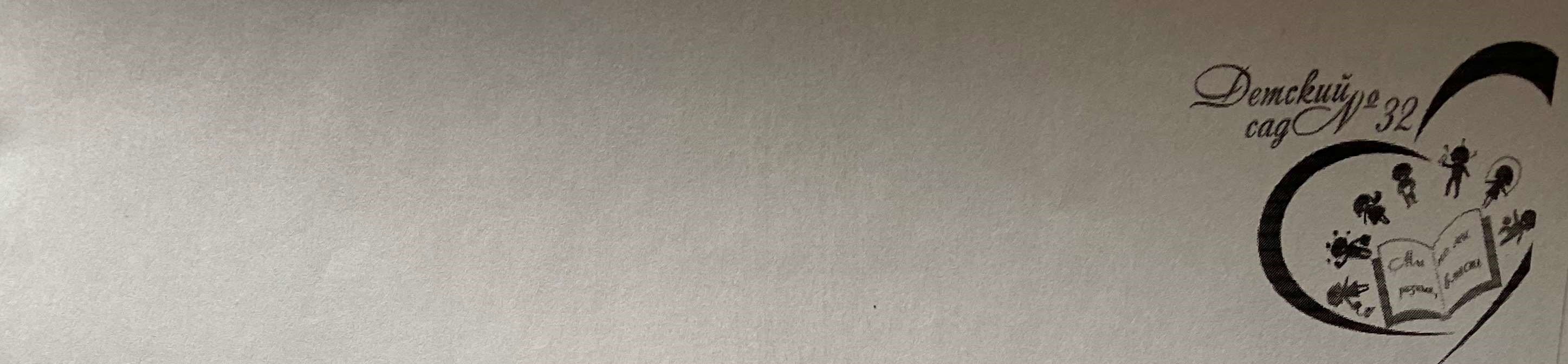 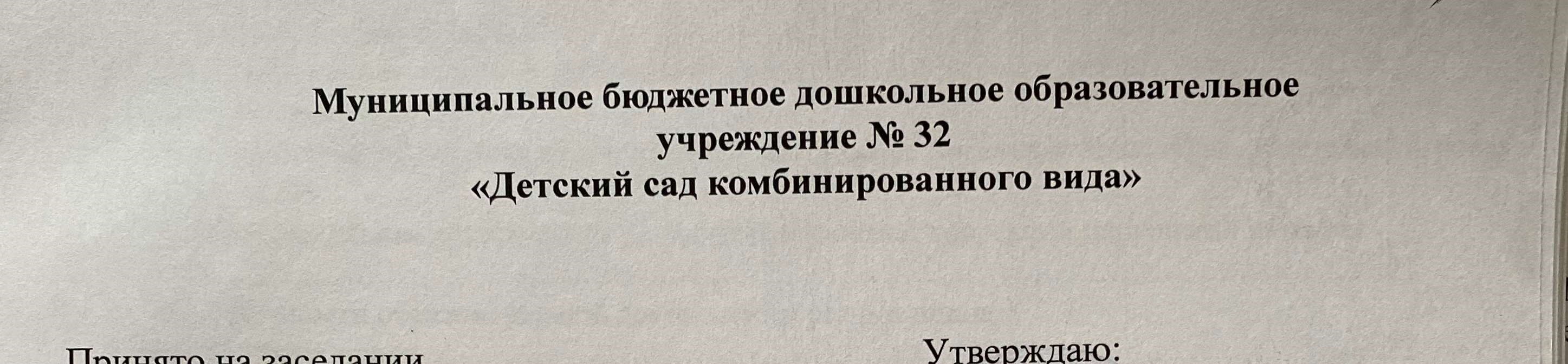 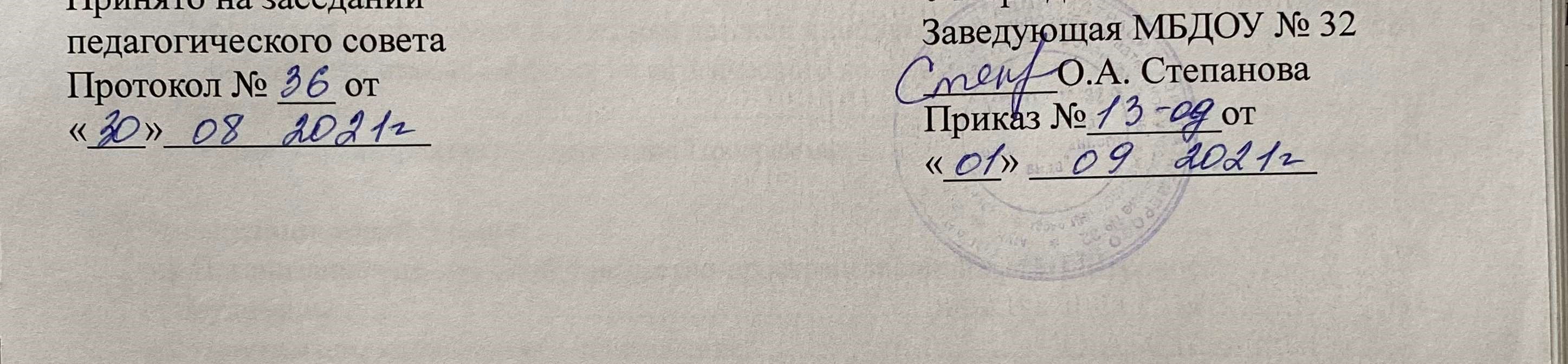 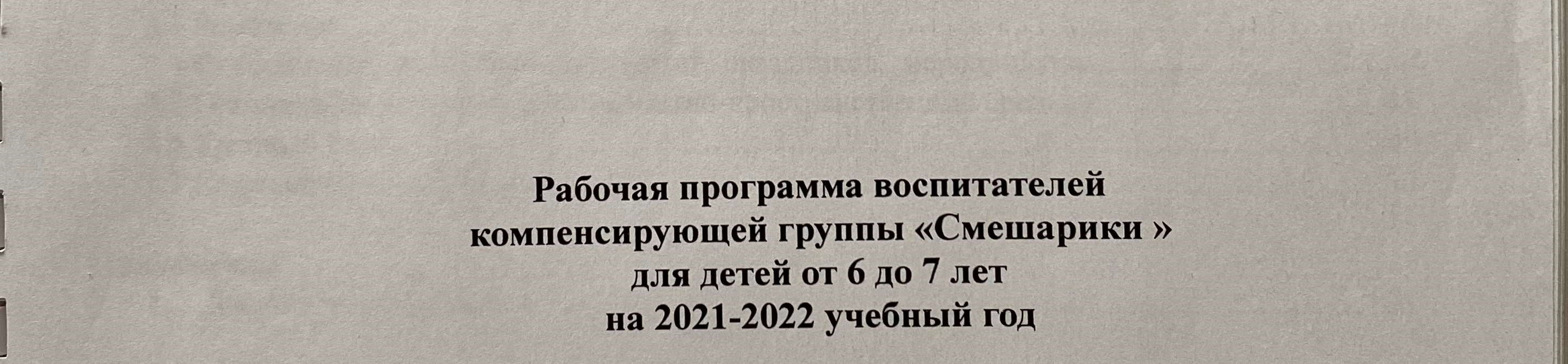 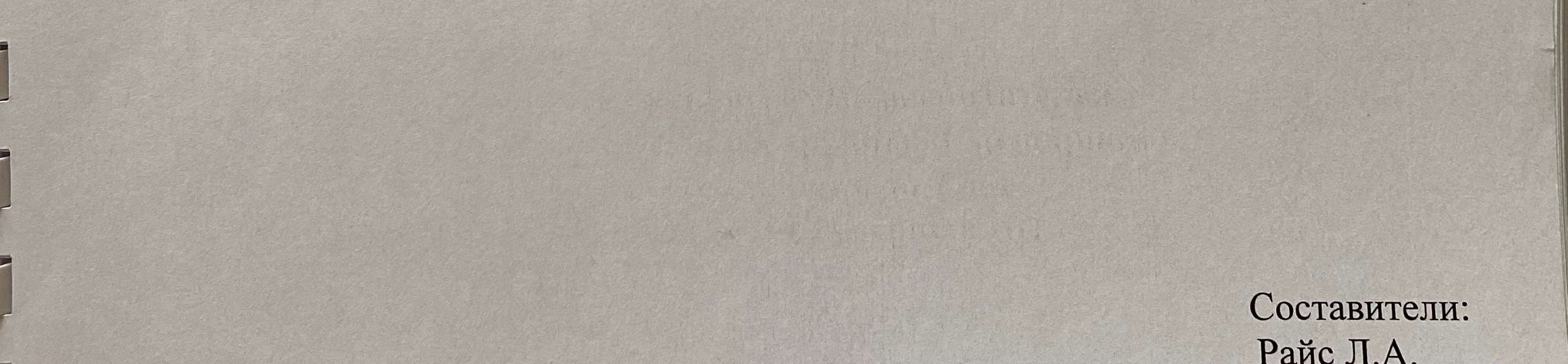 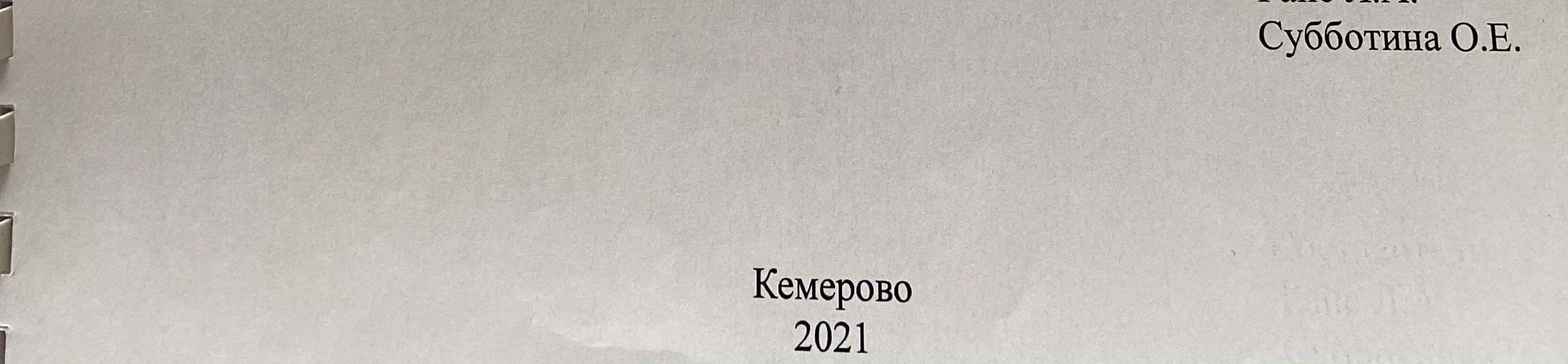 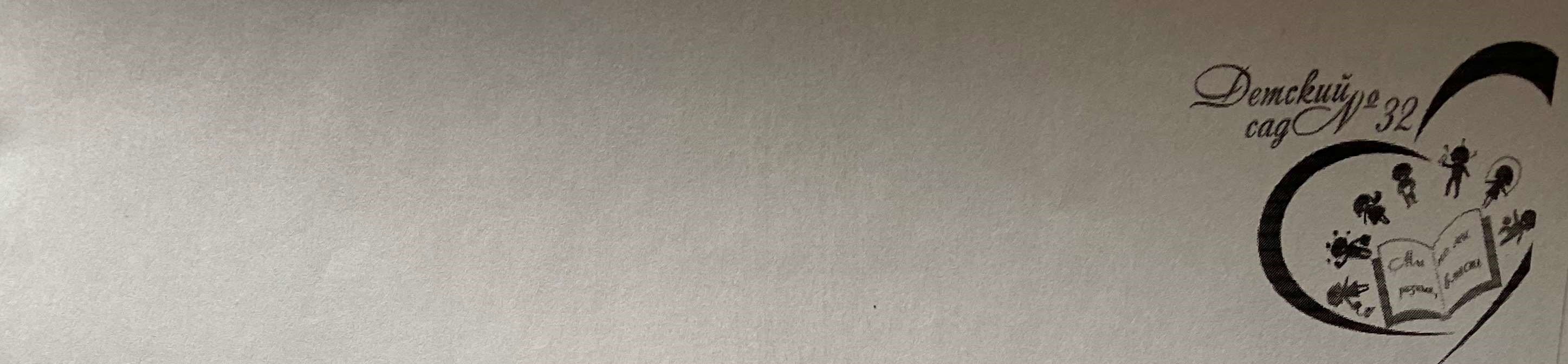 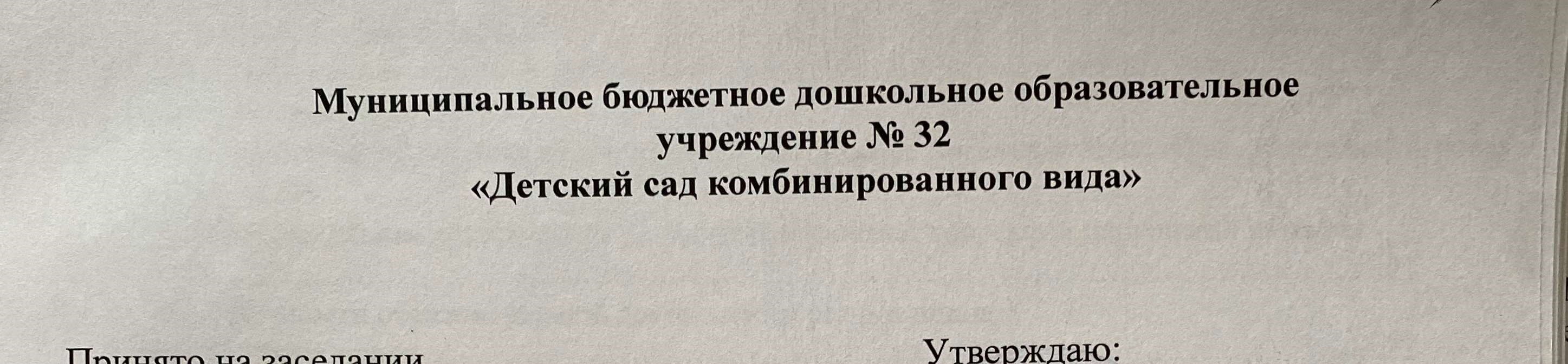 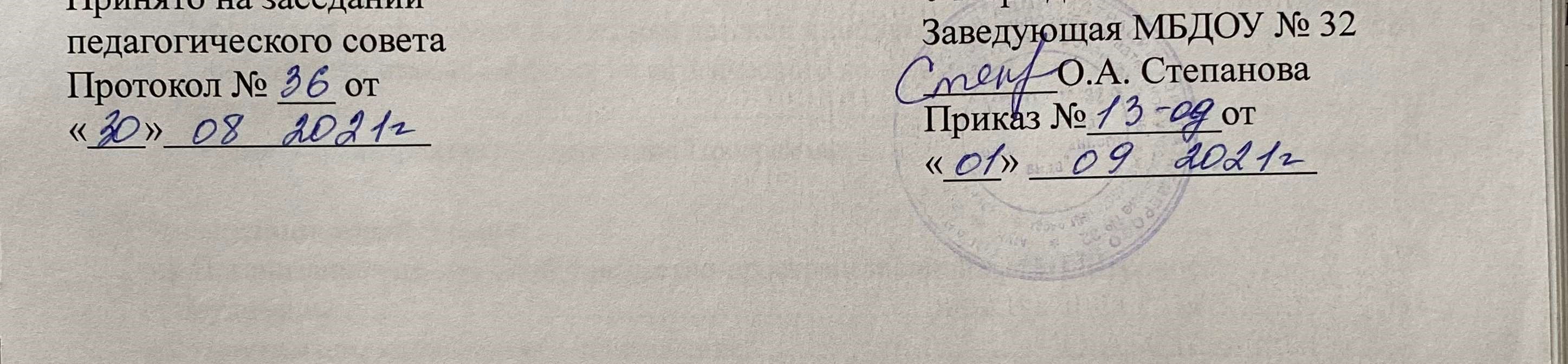 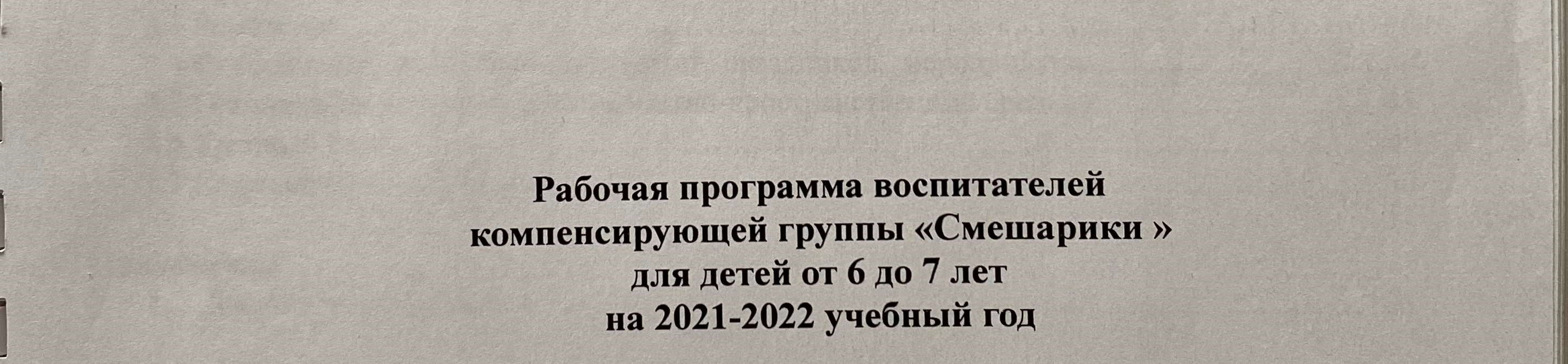 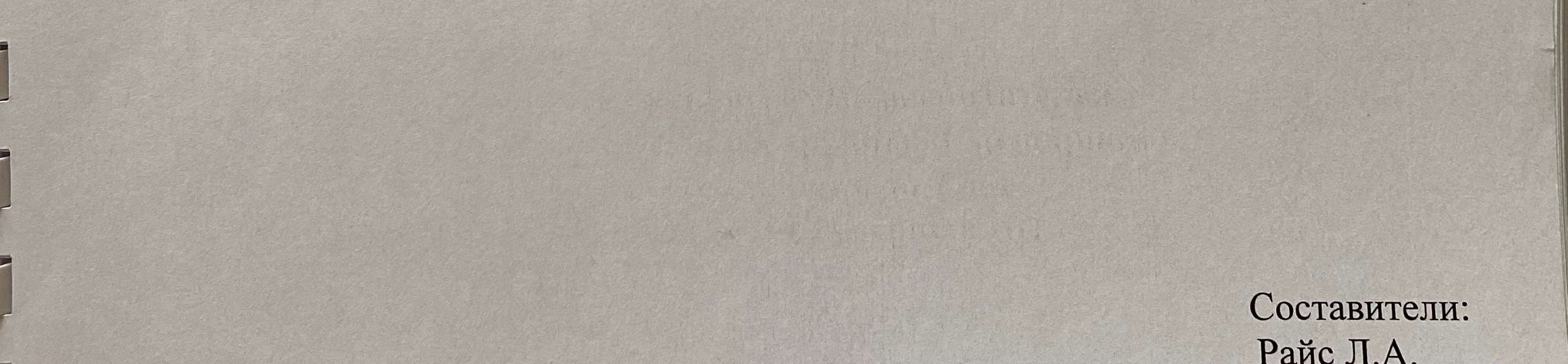 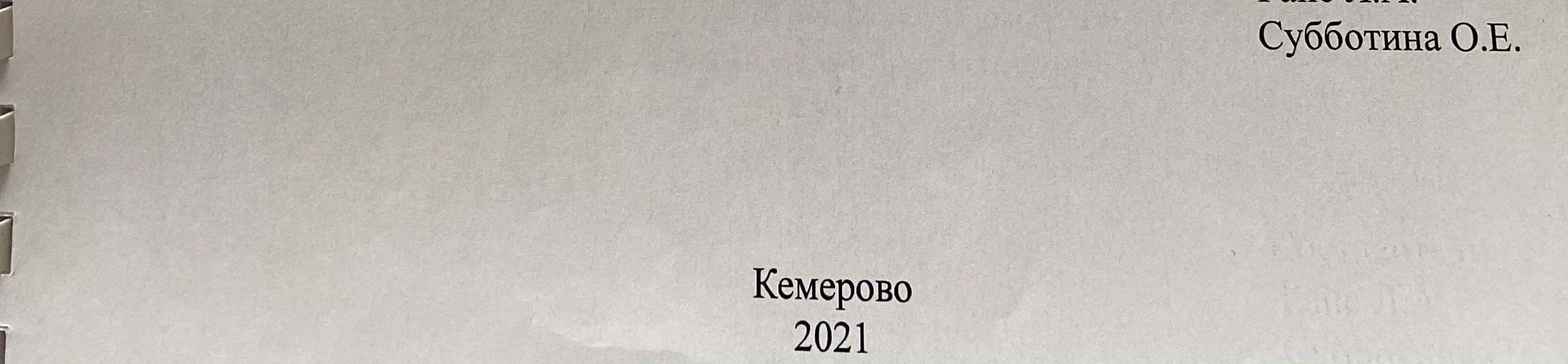 СОДЕРЖАНИЕ I.    Целевой раздел       1.1   Пояснительная записка………………………………………...………………………….…3  1.2   Планируемые результаты освоения программы и педагогическая диагностика………....9 II. Содержательный раздел 2.1  Содержание  образовательных областей программы. Коррекционная, образовательная, игровая деятельность………..……………………………………………………………………..12 2.2 Образовательная деятельность по профессиональной коррекции нарушений развития детей…………………………………………………………………………………………….....21 2.3 Особенности образовательной деятельности разных видов и культурных практик………………………………….………………………………………...22 2.4 Способы и направления поддержки детской инициативы………………………………...24 2.5 Особенности взаимодействия педагогического коллектива с семьями воспитанников…………….……………………………………………………….……………..27 2.6  Иные  характеристики содержания Программы…………………………............................29 III. Организационный раздел 3.1 Организация развивающей предметно-пространственной среды. Игровое оборудование……………………………………………………………………………………...31 3.2 Программно-методическое обеспечение……………………………………………….…..37 3.3 Режим дня…………………………………………………………………………………….43 3.4 Особенности традиционных событий, праздников,  мероприятий…….............................44 3.5 Организация развивающей предметно-пространственной среды…………………..…....45        3.6 Учебный план…………………………………………………………………………...….. .49        3.7 Календарно-тематический план…………………………………………………………….50 Приложения 	1. 	Диагностические карты ………..........................................................................................126 1. Целевой раздел 1.1. Пояснительная записка Рабочая   программа    воспитателя   компенсирующей   группы «Смешарики » для детей от 6 до 7 лет на 2021-2022 учебный год разработана в соответствии «Комплексной образовательной программой дошкольного образования для детей с тяжелыми нарушениями речи (общим недоразвитием речи) с 3 до 7 лет» автор Н. В. Нищева и  с  основной образовательной программой дошкольного образования МБДОУ № 32 «Детский сад комбинированного вида».    В   компенсирующей   подготовительной к школе  группе  «Смешарики»  21  ребенок от 6 до 7 лет,  5  детей  с нарушением  слуха. Программа обеспечивает разностороннее развитие детей в возрасте от 6 до 7 лет с учетом их возрастных и индивидуальных особенностей по основным образовательным областям: социально – коммуникативное, познавательное, художественноэстетическое, физическое и развитие речи. Цели и задачи реализации Программы Целью данной Программы является построение системы работы в группах комбинированной и компенсирующей направленности для детей с тяжелыми нарушениями речи (общим недоразвитием речи) в возрасте с 6 до 7 лет, предусматривающей полную интеграцию действий всех специалистов дошкольной образовательной организации и родителей дошкольников. Комплексность педагогического воздействия направлена на выравнивание речевого и психофизического развития детей и обеспечение их всестороннего гармоничного развития, развития физических, духовно-нравственных, интеллектуальных и художественно-эстетических качеств дошкольников. А также цель Программы – создание благоприятных условий для полноценного проживания ребенком дошкольного детства, формирование основ базовой культуры личности, всестороннее развитие психических и физических качеств в соответствии с возрастными и индивидуальными особенностями, подготовка к жизни в современном обществе, формирование предпосылок к учебной деятельности, обеспечение безопасности жизнедеятельности дошкольника. Задачи: обеспечить сохранность жизни и укрепление здоровья детей за счет использования комплекса профилактических мероприятий, безопасность жизнедеятельности дошкольника; обеспечить выравнивание стартовых возможностей здоровых детей и детей с ограниченными возможностями здоровья для успешного обучения в школе, подготовить к жизни в современном обществе, формировать предпосылки к учебной деятельности; формировать основы базовой культуры личности; всесторонне развивать психические и физические качества в соответствии с возрастными и индивидуальными особенностями;выстраивать взаимодействие с семьями детей для обеспечения полноценного развития детей; оказывать консультативную и методическую помощь родителям (законным представителям) по вопросам воспитания, обучения и развития детей. Эти задачи реализуются в процессе разнообразных видов детской деятельности: игровой, коммуникативной, трудовой, познавательно-  исследовательской, продуктивной (изобразительная, конструктивная и др.), музыкальной, чтения. Цели, задачи, принципы коррекционной части основной образовательной программы Коррекционная часть программы направлена на детей с нарушением слуха и речи, задержкой психического развития. Содержание программы раскрывается в адаптированной образовательной программе. Целью коррекционного раздела Программы является максимальная коррекция имеющегося дефекта и вторичных проявлений, вызванных его недоразвитием, выравнивание стартовых возможностей дошкольников, подготовка к школе. Задачи: Сохранение и укрепление здоровья детей дошкольного возраста. Создание слухоречевой среды, адекватной потребностям ребенка. Побуждение ребенка к речевой активности как важнейшего условия дальнейшего овладения речью, интереса к предметному миру и человеку (прежде всего к сверстнику как к объекту взаимодействия). Развитие предметных и предметно-игровых действий, способности участвовать в коллективной деятельности, понимания соотносящих и указательных жестов и т.д. Социализация детей с ограниченными возможностями здоровья в среде сверстников. Принципы коррекционной работы: патогенетический принцип; принцип учета симптоматики и степени выраженности нарушений (зона актуального развития); принцип опоры на сохраненное звено психической функции, на сохраненные анализаторы, на их взаимодействие (принцип обходного пути); принцип поэтапного формирования умственных действий; принцип постепенного усложнения заданий и речевого материала с учетом ЗБР (по Л.С. Выготскому); принцип системности; онтогенетический принцип; принцип комплексности; принцип индивидуального и дифференцированного подхода отражается в комплектовании групп и подгрупп в зависимости от результатов обследования детей с нарушениями речевого развития. Возрастные особенности детей от 6 до 7 лет В целом ребёнок 6-7 лет осознаёт себя как личность, как самостоятельный субъект деятельности и поведения. Дети способны давать определения некоторым моральным понятиям (Добрый человек - это такой, который, всем помогает, защищает слабых) и достаточно тонко их различать, например, очень хорошо  различают  положительную окрашенность слова экономный и отрицательную слова жадный. Они могут совершать позитивный нравственный выбор не только в воображаемом плане, но и в реальных ситуациях (например, могут самостоятельно, без внешнего принуждения, отказаться от чего-то приятного в 21 пользу близкого человека). Их социально-нравственные чувства и эмоции достаточно устойчивы.        К 6-7 годам ребёнок уверенно владеет культурой самообслуживания: может самостоятельно обслужить себя, обладает полезными привычками, элементарными навыками личной гигиены; определяет состояние своего здоровья (здоров он или болен), а также состояние здоровья окружающих; может назвать и показать, что именно у него болит, какая часть тела, какой орган; владеет культурой приёма пищи; одевается в соответствии с погодой, не переохлаждаясь и не утепляясь чрезмерно. Старший дошкольник уже может объяснить ребёнку или взрослому, что нужно сделать в случае травмы (алгоритм действий), и готов оказать элементарную помощь самому себе и другому (промыть ранку, обработать её, обратиться к взрослому за помощью) в подобных ситуациях. В основе произвольной регуляции поведения лежат не только усвоенные (или заданные извне) правила и нормы. Мотивационная сфера дошкольников 6-7 лет расширяется за счёт развития таких социальных по происхождению мотивов, как познавательные, просоциальные (побуждающие делать добро), а также мотивов самореализации. Поведение ребёнка начинает регулироваться также его представлениями о том, что хорошо и что плохо. С развитием морально - нравственных представлений напрямую связана и возможность эмоционально оценивать свои поступки. Ребёнок испытывает чувство удовлетворения, радости, когда поступает правильно, хорошо, и смущение, неловкость, когда нарушает правила, поступает плохо. Общая самооценка детей представляет собой глобальное, положительное недифференцированное отношение к себе, формирующееся под влиянием эмоционального отношения со стороны взрослых.           К концу дошкольного возраста происходят существенные изменения в эмоциональной сфере. С одной стороны, у детей этого возраста более богатая эмоциональная жизнь, их эмоции глубоки и разнообразны по содержанию. С другой стороны, они более сдержанны и избирательны в эмоциональных проявлениях. Продолжает развиваться способность детей понимать эмоциональное состояние другого человека (сочувствие) даже тогда, когда они непосредственно не наблюдают его эмоциональных переживаний. К концу дошкольного возраста у них формируются обобщённые эмоциональные представления, что позволяет им предвосхищать последствия своих действий. Это существенно влияет на эффективность произвольной регуляции поведения — ребёнок может не только отказаться от нежелательных действий или хорошо себя вести, но и выполнять неинтересное задание, если будет понимать, что полученные результаты принесут кому-то пользу, радость и т. п. Благодаря таким изменениям в эмоциональной сфере поведение дошкольника становится менее ситуативным и чаще выстраивается с учётом интересов и потребностей других людей.      Сложнее и богаче по содержанию становится общение ребёнка со взрослым. По-прежнему нуждаясь в доброжелательном внимании, уважении взрослого и сотрудничестве с ним, ребёнок стремится, как можно больше узнать о нём, причём круг интересов выходит за рамки конкретного повседневного взаимодействия. Большую значимость для детей 6-7 лет приобретает общение между собой. Их избирательные отношения становятся устойчивыми, именно в этот период 22 зарождается детская дружба. Дети охотно делятся своими впечатлениями, высказывают суждения о событиях и людях, расспрашивают других о том, где они были, что видели и т. п., т. е. участвуют в ситуациях чистого общения, не связанных с осуществлением других видов деятельности. В этом возрасте дети владеют обобщёнными представлениями (понятиями) о своей гендерной принадлежности, устанавливают взаимосвязи между своей гендерной ролью и различными проявлениями мужских и женских свойств (одежда, причёска, эмоциональные реакции, правила поведения, проявление собственного достоинства).       В играх дети 6-7 лет способны отражать достаточно сложные социальные события - рождение ребёнка, свадьба, праздник, война и др. В игре может быть несколько центров, в каждом из которых отражается та или иная сюжетная линия. Дети этого возраста могут по ходу игры брать на себя две роли, переходя от исполнения одной к исполнению другой. Они могут вступать во взаимодействие с несколькими партнёрами по игре, исполняя как главную, так и подчинённую роль (например, медсестра выполняет распоряжения врача, а пациенты, в свою очередь, выполняют её указания).      Продолжается дальнейшее развитие моторики ребёнка, наращивание и самостоятельное использование двигательного опыта. Расширяются представления о самом себе, своих физических возможностях, физическом облике. Совершенствуются ходьба, бег, шаги становятся равномерными, увеличивается их длина, появляется гармония в движениях рук и ног. Ребёнок способен быстро перемещаться, ходить и бегать, держать правильную осанку. По собственной инициативе дети могут организовывать подвижные игры и простейшие соревнования со сверстниками.  В возрасте 6-7 лет происходит расширение и углубление представлений детей о форме, цвете, величине предметов. Дошкольник может различать не только основные цвета спектра, но и их оттенки как по светлоте (например, красный и тёмнокрасный), так и по цветовому тону (например, зелёный и бирюзовый). То же происходит и с восприятием формы –ребёнок успешно различает как основные геометрические формы (квадрат, треугольник, круг и т. п.), так и их разновидности, например, отличает овал от круга, пятиугольник от шестиугольника, не считая при этом углы, и т. п.  К концу дошкольного возраста существенно увеличивается устойчивость непроизвольного внимания, что приводит к меньшей отвлекаемости детей. Вместе с тем их возможности сознательно управлять своим вниманием - весьма ограничены. Сосредоточенность и длительность деятельности ребёнка зависит от её привлекательности для него. Внимание мальчиков менее устойчиво. В 6-7 лет у детей увеличивается объём памяти, что позволяет им непроизвольно (т. е. без специальной цели) запоминать достаточно большой объём информации.  Воображение детей данного возраста становится, с одной стороны, богаче и  оригинальнее,  а с другой - более логичным и последовательным, оно уже не похоже на стихийное фантазирование детей младших возрастов. Несмотря на то, что увиденное или услышанное порой преобразуется детьми до неузнаваемости, в конечных продуктах их воображения чётче прослеживаются объективные закономерности действительности. Так, например, даже в самых фантастических рассказах дети стараются установить причинно-следственные связи, в самых 23 фантастических рисунках — передать перспективу. При придумывании сюжета игры, темы рисунка, историй и т. п. дети 6-7 лет не только удерживают первоначальный замысел, но могут обдумывать его до начала деятельности.  Вместе с тем развитие способности к продуктивному творческому воображению и в этом возрасте нуждается в целенаправленном руководстве со стороны взрослых. Без него сохраняется вероятность того, что воображение будет выполнять преимущественно аффективную функцию, т. е. оно будет направлено не на познание действительности, а на снятие эмоционального напряжения и на удовлетворение нереализованных потребностей ребёнка.  В этом возрасте продолжается развитие наглядно-образного мышления, которое позволяет ребёнку решать более сложные задачи с использованием обобщённых наглядных средств (схем, чертежей и пр.) и обобщённых представлений о свойствах различных предметов и явлений.  Действия наглядно-образного мышления (например, при нахождении выхода из нарисованного лабиринта) ребёнок этого возраста, как правило, совершает уже в уме, не прибегая к практическим предметным действиям даже в случаях затруднений. Упорядочивание предметов (сериацию), дети могут осуществлять уже не только по убыванию или возрастанию наглядного признака предмета или явления (например, цвета или величины), но и какого-либо скрытого, непосредственно не наблюдаемого признака (например, упорядочивание изображений видов транспорта в зависимости от скорости их передвижения). Дошкольники классифицируют изображения предметов также по существенным, непосредственно не наблюдаемым признакам, например, по родовидовой принадлежности (мебель, посуда, дикие животные). Возможность успешно совершать действия сериации и классификации во многом связана с тем, что на седьмом году жизни в процесс мышления всё более активно включается речь. Использование ребёнком (вслед за взрослым) слова для обозначения существенных признаков предметов и явлений приводит к появлению первых понятий. Конечно же, понятия дошкольника не являются отвлечёнными, теоретическими, они сохраняют ещё тесную связь с его непосредственным опытом. Часто свои первые понятийные обобщения ребёнок делает, исходя из функционального назначения предметов или действий, которые с ними можно совершать. Так, они могут объединить рисунок кошки с группой Дикие животные, потому что она тоже может жить в лесу, а изображения девочки и платья будет объединены, потому что она его носит. Речевые умения детей позволяют полноценно общаться с разным контингентом людей (взрослыми и сверстниками, знакомыми и незнакомыми).  В 6-7 лет увеличивается словарный запас. Дети точно используют слова для передачи своих мыслей, представлений, впечатлений, эмоций, при описании предметов, пересказе и т. п. Наряду с этим существенно повышаются и возможности детей понимать значения слов. Они уже могут объяснить малоизвестные или неизвестные слова, близкие или противоположные по смыслу, а также переносный смысл слов (в поговорках и пословицах), причём детское понимание их значений часто, весьма схоже с общепринятым. К 7 годам появляется речь-рассуждение. Важнейшим итогом развития речи на протяжении всего дошкольного детства является то, что к концу этого периода речь 24 становится подлинным средством, как общения, так и познавательной деятельности, а также планирования и регуляции поведения.  К концу дошкольного детства ребёнок формируется как будущий самостоятельный читатель. Его интерес к процессу чтения становится всё более устойчивым. В возрасте 6-7 лет он воспринимает книгу в качестве основного источника получения информации о человеке и окружающем мире. В условиях общения и взаимодействия со взрослым он активно участвует в многостороннем анализе произведения (содержание, герои, тематика, проблемы). Ребёнок знаком с разными родами и жанрами фольклора и художественной литературы и интуитивно ориентируется в них. Многие дошкольники в этом возрасте уже способны самостоятельно выбрать книгу по вкусу из числа предложенных; достаточно просто узнают и пересказывают прочитанный текст с использованием иллюстраций. Дети проявляют творческую активность: придумывают концовку, новые сюжетные повороты, сочиняют небольшие стихи, загадки, дразнилки. Под руководством взрослого они инсценируют отрывки из прочитанных и понравившихся произведений, примеряют на себя различные роли, обсуждают со сверстниками поведение персонажей; знают наизусть много произведений, читают их выразительно, стараясь подражать интонации взрослого или следовать его советам по прочтению.  К концу дошкольного детства ребёнок накапливает достаточный читательский опыт. Тяга к книге, её содержательной, эстетической и формальной сторонам - важнейший итог развития дошкольника - читателя. Место и значение книги в жизни — главный показатель общекультурного состояния и роста ребёнка 7 лет.  Музыкально-художественная деятельность характеризуется большой самостоятельностью в определении замысла работы, сознательным выбором средств выразительности, достаточно развитыми эмоционально-выразительными и техническими умениями.  Развитие познавательных интересов приводит к стремлению получить знания о видах и жанрах искусства (история создания музыкальных шедевров, жизнь и творчество композиторов и исполнителей). Художественно-эстетический опыт позволяет дошкольникам понимать художественный образ, представленный в произведении, пояснять использование средств выразительности, эстетически оценивать результат музыкально-художественной деятельности. Дошкольники начинают проявлять интерес к посещению театров, понимать ценность произведений музыкального искусства.  В продуктивной деятельности дети знают, что хотят изобразить, и могут целенаправленно следовать к своей цели, преодолевая препятствия и не отказываясь от своего замысла, который теперь становится опережающим. Совершенствуется и усложняется техника рисования. Дети могут передавать характерные признаки предмета: очертания формы, пропорции, цвет. В лепке дети могут создавать изображения с натуры и по представлению, также передавая характерные особенности знакомых предметов и используя разные способы лепки (пластический, конструктивный, комбинированный).  В аппликации дошкольники осваивают приёмы вырезания одинаковых фигур или деталей из бумаги, сложенной пополам, гармошкой. У них проявляется чувство цвета при выборе бумаги разных оттенков. Дети способны 25 конструировать по схеме, фотографиям, заданным условиям, собственному замыслу постройки из разнообразного строительного материала, дополняя их архитектурными деталями; делать игрушки путём складывания бумаги в разных направлениях; создавать фигурки людей, животных, героев литературных произведений из природного материала. Они могут создавать многофигурные сюжетные композиции, располагая предметы ближе, дальше. Характеристика   детей  с   ОНР  В структуре общего речевого недоразвития на первый план выступает слабость коммуникативной функции речи. Недоразвитие коммуникативной функции речи рассматривается как часть в структуре нарушения коммуникативной деятельности в целом (с присущими ей мотивами и потребностями, речевыми и неречевыми средствами, целевыми и контрольными моментами). Кроме того, у этих детей не формируется в достаточной степени словесная регуляция деятельности. Речь почти не включается в процесс деятельности, не оказывает на неё должного организующего и регулирующего влияния. Слабость планирующей функции приводит к потере, изменению замысла, соскальзыванию на знакомые по обучению изображения, стереотипные игровые сюжеты и пр.          Уровни общего недоразвития речи:      1-й уровень речевого развития – «безречевые»  дети; общеупотребительная речь отсутствует.     2-й уровень речевого развития – начальные элементы общеупотребительной речи, характеризующиеся бедностью словарного запаса, явлениями  аграмматизма.     3-й уровень речевого развития – появление развёрнутой фразовой речи с недоразвитием её звуковой и смысловой сторон, фонематической и лексико-грамматической сторон речи. Общее расстройство психологического развития. В большинстве случаев поражённые функции включают речь, зрительно-пространственные навыки и двигательную координацию. Для нарушений развития характерна наследственная отягощённость подобными или родственными расстройствами и имеются данные, предполагающие важную роль генетических факторов в этиологии многих случаев. Средовые факторы часто оказывают влияние на нарушенные развивающиеся функции, но в большинстве случаев они не имеют первостепенного значения. Аутистические расстройства включены в этот раздел потому, что, хотя и определены как отклонения, задержка развития некоторой степени обнаруживается почти постоянно. Кроме того, ест частичное совпадение с другими нарушениями развития как в смысле характерных особенностей отдельных случаев, так и в сходной группировке. Характеристика детей с задержкой речевого развития Недостаточность функции слухового анализатора приводит к нарушению развития всех сторон речи – фонетической, лексической, грамматической, смысловой, а в некоторых случаях и к полному отсутствию речи. Степень речевой недостаточности зависит не только от тяжести слухового дефекта, но и от времени его появления и от условий развития ребенка. Поэтому ребенку с ЗРР необходимо комплексное обследование. Неосложненные формы ОНР характеризуются отсутствием дополнительных психопатологических расстройств. Речевой дефект этих детей, так же как и у всех детей с ОНР, проявляется в первую очередь нарушениями речи, тугоподвижностью, установлением главным образом частных конкретных связей, неспособностью к отвлечению. Неизбежно страдают также предпосылки к интеллектуальной деятельности. Внимание характеризуется статочной произвольностью и целенаправленностью, сужением объема, трудностью сосредоточения, а также переключения. Осложненные формы характеризуются наличием дополнительных психопатологических расстройств, отрицательно влияющих на речевую деятельность ребенка и успешность его обучения. При осложненном характере ОНР, помимо рассеянной очаговой микросимптоматики, проявляющейся в нарушении тонуса, функции равновесия, координации движений, общего и орального праксиса, у детей выявляется ряд особенностей в психической и личностной сфере. Для них характерны снижение умственной работоспособности, повышенная психическая истощаемость, излишняя возбудимость и раздражительность, эмоциональная неустойчивость. Характеристика детей с нарушениями слуха К категории детей с нарушениями слуха относятся дети со стойким необратимым и двусторонним нарушением слуховой функции, при котором нормальное речевое общение с окружающими затруднено или невозможно. Дети с нарушенным слухом представляют собой разнородную группу не только по степени, характеру и времени снижения слуха, но и по уровню общего и речевого развития, наличию /отсутствию дополнительных нарушений. Выделяются два вида слуховой недостаточности: глухота и тугоухость. Глухота - наиболее резкая степень поражения слуха, при которой разборчивое восприятие речи становится невозможным. Полная глухота встречается редко. В большинстве случаев сохраняются хотя бы небольшие остатки слуха. С их помощью ребенок может воспринимать очень громкие, резкие неречевые звуки (звонок, свисток), отдельные звуки речи, а иногда простые, хорошо знакомые слова, произнесенные громко около ушной раковины. Тугоухость - поражение слуха, при котором возникают трудности в восприятии речи с помощью слуха. Если при глухоте восприятие речи резко ограничено, то при тугоухости в специально создаваемых условиях (усиление голоса, использование специальной звукоусиливающей аппаратуры и др.) возможности восприятия речи возрастают. Существует несколько классификаций нарушений слуха. Среди них наиболее распространенными являются классификации Б. С. Преображенского и Л. В. Неймана. Согласно этой классификации выделяются четыре степени снижения слуха: легкая, умеренная, значительная, тяжелая - в зависимости от расстояния, на котором воспринимается разговорная и шепотная речь. Диапазон восприятия при этом значителен. Так, при легкой степени снижения слуха шепотная речь может восприниматься на расстоянии от 3 до 6 м, при тяжелой степени - на расстоянии от 0 до 0,5 м. Глухие дети не понимают обращенной к ним речи и ориентируются в общении на такие факторы, как действия, естественные жесты и эмоции взрослых. Не восприятие речи окружающих, неумение выразить себя - все это нарушает общение с другими детьми и со взрослыми, что отрицательно сказывается на познавательном развитии и на формировании личности детей. Вместе с тем, по мере взросления постепенно развиваются и умение поддерживать речевой контакт, и способность к оценке собственных действий и поступков. В связи с потерей слуховых ощущений и восприятий особую роль приобретают зрительные ощущения и восприятия. Зрительный анализатор ребенка с нарушением слуха становится ведущим, главным в познании окружающего мира и в овладении речью. Зрительные ощущения и восприятия у детей развиты не хуже, чем у слышащих детей, а в ряде случаев развиты лучше. Такие дети часто подмечают такие детали и тонкости окружающего мира, на которые не обращает внимания слышащий ребенок, могут воспринимать речь говорящего, опираясь, главным образом, на зрительные восприятия. Каждая фонема нашего языка имеет свой соответствующий артикулярный образ. Он зрительно воспринимает и запоминает этот образ. В дальнейшем в процессе длительных упражнений ребенок с нарушением слуха может различать зрительно артикуляторные образы целых слов. Двигательные ощущения играют важную роль в овладении детьми устной речью. Слышащий ребенок при ошибке или неправильном произношении звука для исправления пользуется слуховым контролем, а дети с нарушением слуха опираются на кинестетические ощущения, получаемые от движений артикуляторного аппарата. Двигательные ощущения у детей с нарушением слуха - средство самоконтроля, база, на которой формируется речь. Существует зависимость запоминания от способа предъявления материала. Значительно хуже запоминаются ими объекты, которые предъявляются им по частям, не целиком, по сравнению со слышащими сверстниками. Им труднее мысленно воссоздавать образ фигуры без непосредственного восприятия целой фигуры. При предъявлении целой фигуры запоминание не имеет больших отличий от запоминания слышащих. У детей с нарушением слуха, которые овладевают словесной речью гораздо позже слышащих, именно в развитии мыслительной деятельности 10 наблюдается значительно больше специфических особенностей, чем в других познавательных процессах. Такие дети длительное время продолжают оставаться на ступени наглядно-образного мышления, т.е. мыслят не словами, а образами, картинами. В формировании словесно-логического мышления глухой ребёнок отстает от слышащего сверстника, причем это влечет за собой и общее отставание в познавательной деятельности. Без специального обучения речь у такого ребенка практически не развивается. И чем раньше начнется работа по формированию и развитии речи, тем лучше будут результаты в этом направлении. По-разному идет у глухого и слышащего овладение и устной и письменной речью. У слышащего овладение устной речью, как правило, опережает овладение письменной речью, у детей с нарушением слуха эти процессы могут идти параллельно, а иногда навыки письменной речи усваиваются быстрее, нежели устной. Первые слова и предложения при классическом обучении даются глухим для общего восприятия в письменной форме на табличках. Письменная речь, несмотря на трудности, имеет для ребенка некоторые преимущества перед устной, поскольку она не требует наличие слуха, а воспринимается с помощью зрения. Наиболее трудным для детей является усвоение грамматического строя предложения, правил словосочетаний, грамматических связей слов. Отмечаются трудности в понимании письменной речи глухими детьми. Связанная со снижением слуха задержка речевого развития, низкие потребности в общении отрицательно сказываются на становлении предметной и игровой деятельности. Более поздние сроки формирования действий с предметами обусловливают своеобразие и низкий уровень игры глухих детей, запаздывание ее сроков проявления по сравнению с играми слышащих детей. Игры глухих детей значительно беднее по содержанию, они воспроизводят преимущественно хорошо знакомые бытовые действия, не отражая наиболее существенные элементы и внутренние смысловые отношения. Для детей с нарушенным слухом характерны трудности игрового замещения, когда происходит перенос игровых действий на предметы, выполняющие в быту другие функции. Отвлечься от функции данного предмета, обозначить его другим наименованием и действовать в соответствии с ним для маленького глухого ребенка очень сложно, так как значение слов длительное время закреплено за одним предметом. Полноценная сюжетно-ролевая игра, предполагающая построение и варьирование сюжета, усвоение ролевого поведения и ролевых отношений, использование предметов-заместителей, у большинства детей с нарушениями слуха не появляется и в старшем дошкольном Овладение словесной речью - необходимое условие всестороннего развития неслышащего ребенка. Словесная речь расширяет познавательные возможности неслышащего ребенка, обеспечивает постепенный его переход от наглядно- образного к словесно-логическому мышлению, оказывает глубокое влияние на формирования всей личности ребенка, способствуя включению его в общество слышащих. Для детей со сниженным слухом типично недоразвитие всех компонентов речи, которое непосредственно связано со слуховой недостаточностью. Оно охватывает все ее стороны. Однако у слабослышащих могут наблюдаться и такие формы речевой патологии, которые непосредственно не связаны с состоянием слуховой функции: заикание, нарушение темпа речи, ринолалии, оптическая дисграфия и дислексия, дизартрия, механическая дислалия, нарушения голоса, алалия, ранняя детская афазия. Фонетическая сторона речи изобилует многочисленными ошибками в звукопроизношении, в воспроизведении слов различной слоговой структуры и звуконаполняемости. дети со сниженным слухом часто смешивают в произношении слова, фонетически сходные, но различные в смысловом отношении (песок - носок). Характерными недостатками при этом являются следующие: а) смешение звуков, чаще звонких с глухими, шипящих со свистящими, твердых с мягкими; б) часто встречается замена одних звуков другими, например свистящих с-з взрывными т-д и т. п.; в) дефекты смягчения («тетушка» вместо дедушка, «тота» вместо тетя); дефекты озвончения; 	г) отсутствие 	одного из 	составных 	звуков в 	связи 	с 	поздним формированием аффрикат; д) искаженное произнесение звуков. Работа по развитию слухового восприятия проводится со звукоусиливающей аппаратурой и без неё. Аппаратура используется с учетом индивидуальных слуховых возможностей детей. 1.2 Планируемые результаты освоения программы и педагогическая диагностика Целевые ориентиры образования                                                  Старший дошкольный возраст (с 6 до 7 лет) К   целевым   ориентирам дошкольного   образования(на этапе завершения дошкольного образования) в соответствии с данной Программой относятся следующие социально-нормативные   характеристики  возможных достижений  ребенка: ребенок  хорошо владеет устной речью, может выражать свои мысли и желания, проявляет инициативу в общении, умеет задавать вопросы, делать умозаключения, знает и умеет пересказывать сказки, рассказывать стихи, составлять рассказы по серии сюжетных картинок или по сюжетной картинке, творческие рассказы; у него сформированы элементарные навыки звукослогового анализа слов, анализа предложений, что обеспечивает формирование предпосылок грамотности; у него сформирован грамматический строй речи, он владеет разными способами словообразования;  ребенок любознателен, склонен наблюдать, экспериментировать; он обладает начальными знаниями о себе, о природном и социальном мире, умеет обследовать предметы разными способами, подбирать группу предметов по заданному признаку, знает и различает основные и оттеночные цвета, плоские и объемные геометрические формы; у ребенка сформированы представления о профессиях, трудовых действиях; ребенок знаком с составом числа из единиц в пределах десяти, владеет навыками количественного и порядкового счета; у ребенка сформированы навыки ориентировки в пространстве, на плоскости, по простейшей схеме, плану; у ребенка есть представления о смене времен года и их очередности, смене частей суток и их очередности, очередности дней недели; у ребенка сформировано интеллектуальное мышление;  ребенок способен к принятию собственных решений с опорой на знания и умения в различных видах деятельности, ребенок умеет организовывать игровое взаимодействие, осваивать игровые способы действий, создавать проблемно-игровые ситуации, овладевать условностью игровых действий, заменять предметные действия действиями с предметами-заместителями, а затем и словом, отражать в игре окружающую действительность;  ребенок инициативен, самостоятелен в различных видах деятельности, способен выбрать себе занятия и партнеров по совместной деятельности, у ребенка развиты коммуникативные навыки, эмоциональная отзывчивость на чувства окружающих людей, подражательность, творческое воображение; ребенок активен, успешно взаимодействует со сверстниками и взрослыми; у ребенка сформировалось положительное отношение к самому себе, окружающим, к различным видам деятельности;  ребенок способен адекватно проявлять свои чувства, умеет радоваться успехам и сопереживать неудачам других, способен договариваться, старается разрешать конфликты; ребенок обладает чувством собственного достоинства, чувством веры в себя;  ребенок обладает развитым воображением, которое реализует в разных видах деятельности;  ребенок умеет подчиняться правилам и социальным нормам, способен к волевым усилиям, знаком с принятыми нормами и правилами поведения и готов соответствовать им; у ребенка развиты крупная и мелкая моторика, он подвижен и вынослив, владеет основными движениями, может контролировать свои движения, умеет управлять ими. Планируемые результаты коррекционной части основной образовательной программы 1. В итоге логопедической работы дети с ОНР научаются: понимать обращенную речь в соответствии с параметрами возрастной нормы; фонетически правильно оформлять звуковую сторону речи; передавать слоговую структуру слов, используемых в самостоятельной речи; пользоваться в самостоятельной речи простыми распространенными и сложными предложениями, владеть навыками объединения их в рассказ; владеть элементарными навыками пересказа; владеть навыками диалогической речи; владеть навыками словообразования: продуцировать названия существительных и глаголов, прилагательных от существительных и глаголов, уменьшительно-ласкательных и увеличительных форм существительных и пр.; грамматически правильно оформлять самостоятельную речь в соответствии с нормами языка. Падежные, родовидовые окончания слов должны проговариваться четко; простые и почти все сложные предлоги - употребляться адекватно; использовать 	в 	спонтанном 	общении 	слова 	различных 	ЛГКР 	(существительных, 	глаголов, 	наречий, прилагательных, местоимений и т.д.); владеть элементами грамоты: навыками чтения и печатания некоторых букв, слогов, слов и коротких предложений в пределах программы. Дети с ФФН и ОНР 2 и 3 уровня могут практически полностью усвоить предлагаемую программу, дети с 1 уровнем развития могут усвоить отдельные темы, разделы и т.д. В отдельных случаях, когда ребенок не усваивает необходимый уровень знаний, педагог в праве самостоятельно определить индивидуальную программу обучения, т.к. обучение в группе компенсирующей направленности не дает цензовое образование, основной его задачей является всесторонняя педагогическая поддержка ребенка с нарушениями речи. 2. В итоге коррекционной работы по развитию слухового восприятия и устной речи слабослышащие дошкольники: реагируют на неречевые и речевые сигналы; понимают обращённую речь; фонетически правильно оформляют звуковую сторону речи; правильно передают слоговую структуру слов; пользуются 	в 	самостоятельной 	речи 	простыми 	распространенными 	и сложными предложениями, владеют навыками объединения их в рассказ; владеть элементарными навыками пересказа; владеют навыками диалогической речи и словообразования; используют 	в 	спонтанном 	общении 	слова 	различных 	лексико- грамматических категорий; владеют элементами грамоты: навыками чтения и печатания некоторых букв, слогов, слов и коротких предложений. В дальнейшем осуществляется совершенствование всех компонентов языковой системы. 3. В итоге коррекционной работы по развитию слухового восприятия и устной речи глухие дошкольники научаются: слышать речь взрослого, обращенную к группе детей; адекватно реагировать на обращение действием и доступными речевыми средствами; эмоционально-положительно реагировать на просьбы и требования взрослого (убрать игрушки, помочь родителям, воспитателю), на необходимость регулировать свое поведение; различать значения слов в процессе устного называния, подкладывания табличек к соответствующим игрушкам, предметам, картинкам, читать по табличкам знакомые слова, выполнять работу с разрезной азбукой, складывать знакомые слова с опорой на таблички, используя весь набор букв;  различать на слух речевые и неречевые звуки по количеству; ориентироваться в пространстве.    Система    оценки   результатов   освоения   Программы  и   педагогическая диагностика  Целевые ориентиры не подлежат непосредственной оценке и не являются основанием для их формального сравнения с реальными достижениями детей. Однако педагог в ходе своей работы должен выстраивать индивидуальную траекторию развития каждого  ребенка. Для этого педагогу необходим  инструментарий оценки своей работы, который позволит ему оптимальным образом выстраивать взаимодействие с детьми. Педагогическая диагностика предполагает оценку индивидуального развития детей. Такая аутентичная оценка производится педагогическим работником в рамках педагогической диагностики (оценки индивидуального развития дошкольников, связанной с оценкой эффективности педагогических действий и лежащей в основе их дальнейшего планирования). Педагогическая диагностика проводится в ходе наблюдений за активностью детей в спонтанной и специально организованной деятельности. Инструментарий для педагогической диагностики — карты наблюдений детского развития, позволяющие фиксировать индивидуальную динамику и перспективы развития каждого ребенка в ходе: коммуникации со сверстниками и взрослыми (как меняются способы установления и поддержания контакта, принятия совместных решений, разрешения конфликтов, лидерства и пр.); игровой деятельности; познавательной деятельности (как идет развитие детских способностей, познавательной активности); проектной деятельности (как идет развитие детской инициативности, ответственности и автономии, как развивается умение планировать и организовывать свою деятельность); художественной деятельности; • физического развития. Результаты педагогической диагностики могут использоваться исключительно для решения следующих образовательных задач: 1) индивидуализации образования (в том числе поддержки ребенка, построения его образовательной траектории или профессиональной коррекции особенностей его развития); 2) оптимизации работы с группой детей. В ходе образовательной деятельности педагоги должны создавать диагностические ситуации, чтобы оценить индивидуальную динамику детей и скорректировать свои действия. Родители могут стать партнерами педагога при поиске ответа на тот или иной вопрос Содержательный    раздел 2.1. Содержание 	образовательных 	областей 	программы. 	Коррекционная, образовательная, игровая деятельность Образовательная    область  «Речевое   развитие» Старший   дошкольный возраст (с 6 до7лет) РАЗВИТИЕ СЛОВАРЯ  Расширять, уточнять и активизировать словарь на основе систематизации и обобщения знаний об окружающем.  Учить практическому овладению существительными с уменьшительными и увеличительными суффиксами, существительными суффиксами единичности; существительными, образованными от глаголов.  Обогащать экспрессивную речь сложными словами, неизменяемыми словами, словами-антонимами и словами-синонимами.  Расширять представления о переносном значении и многозначности слов. Учить использовать слова в переносном значении, многозначные слова.  Обогащать экспрессивную речь прилагательными с уменьшительными суффиксами, относительными и притяжательными прилагательными; прилагательными, обозначающими моральные качества людей.  Способствовать дальнейшему овладению приставочными глаголами, глаголами с оттенками значений.  Способствовать практическому овладению всеми простыми и основными сложными предлогами.  Обогащать экспрессивную речь за счет имен числительных, местоименных форм, наречий, причастий. Закрепить понятие слово и умение оперировать им.  СОВЕРШЕНСТВОВАНИЕ ГРАММАТИЧЕСКОГО СТРОЯ РЕЧИ  Совершенствовать умение употреблять имена существительные единственного и множественного числа в именительном падеже и в косвенных падежах как в беспредложных конструкциях, так и в конструкциях с предлогами.  Совершенствовать умение образовывать и использовать имена существительные и имена прилагательные с уменьшительными суффиксами.  Формировать умение образовывать и использовать имена существительные с увеличительными суффиксами и суффиксами единичности.  Закрепить умение согласовывать прилагательные и числительные с  существительными в роде, числе и падеже; подбирать однородные определения к  существительным.  Сформировать умение образовывать и использовать в активной речи сравнительную степень имен прилагательных.  Закрепить умение образовывать и использовать возвратные глаголы, глаголы в разных временных формах, в том числе в форме будущего простого и будущего сложного времени.  Совершенствовать навыки составления простых предложений по вопросам, по демонстрации действия, по картине; распространения простых предложений однородными членами.  Совершенствовать навыки составления и использования сложносочиненных предложений с противопоставлением и сложноподчиненных предложений с придаточными времени, следствия, причины.  Закрепить навыки анализа простых двусоставных распространенных предложений без предлогов. Сформировать навыки анализа предложений с простыми предлогами и навыки составления графических схем таких предложений.  Закрепить знание некоторых правил правописания, с которыми дети были ознакомлены в предыдущей группе.  РАЗВИТИЕ ФОНЕТИКО-ФОНЕМАТИЧЕСКОЙ СИСТЕМЫ ЯЗЫКА И НАВЫКОВ ЯЗЫКОВОГО АНАЛИЗА И СИНТЕЗА  Развитие просодической стороны речи  Продолжить работу по развитию речевого дыхания, формированию правильной голосоподачи и плавности речи. Учить соблюдать голосовой режим, не допускать форсирования голоса, крика.  Учить детей произвольно изменять силу голоса: говорить тише, громче, умеренно громко, тихо, шепотом.  Развивать тембровую окраску голоса, совершенствовать умение изменять высоту тона в играх.  Учить говорить в спокойном темпе.  Продолжать работу над четкостью дикции, интонационной выразительностью речи.  Коррекция произносительной стороны речи  Активизировать и совершенствовать движения речевого аппарата.  	  	Уточнить произношение звуков [j], [ц], [ч], [щ] в слогах, словах, предложениях, небольших текстах, в игровой и свободной речевой деятельности.   Завершить автоматизацию правильного произношения звуков всех групп в свободной речевой деятельности.  Работа над слоговой структурой слова, формирование навыков слогового анализа и синтеза  Продолжить работу над трехсложными словами со стечением согласных и закрытыми слогами (абрикос, апельсин) и введением их в предложения. Работать над односложными словами со стечением согласных в начале и конце слов (слон, мост) и над двусложными словами с двумя стечениями  согласных (планка) и введением их в предложения.  Работать над трех-, четырех-, и пятисложными словами со сложной звукослоговой структурой (динозавр, градусник, перекресток, температура) и введением их в предложения.  Закрепить навыки слогового анализа и синтеза слов, состоящих из одного, двух, трех слогов.  Совершенствование фонематических представлений, навыков звукового анализа и синтеза  Закрепить представления о гласных и согласных звуках, их отличительных признаках. Упражнять в различении гласных и согласных звуков, в подборе слов на заданные гласные и согласные звуки.  Закрепить представления о твердости-мягкости, глухости-звонкости согласных звуков. Упражнять в дифференциации согласных звуков по акустическим признакам и по месту образования.  Познакомить с новыми звуками [j], [ц], [ч], [щ], [л], [л’], [р], [р’]. Сформировать умение выделять эти звуки на фоне слова, подбирать слова с этими звуками.  Совершенствовать навыки звукового анализа и синтеза слов из трех-пяти звуков.   ОБУЧЕНИЕ ГРАМОТЕ  Познакомить с буквами Й, Е, Ё, Ю, Я, Ц, Ч, Щ, Л, Р, Ь, Ъ.  Сформировать умение правильно называть буквы русского алфавита. Развивать навыки выкладывания букв из палочек, кубиков, мозаики; «печатания»; лепки их из пластилина.  Закрепить умение трансформировать буквы, различать правильно и неправильно напечатанные буквы, «допечатывать» незаконченные буквы.  Совершенствовать навык осознанного чтения слов, предложений, небольших текстов.  Закрепить знание уже известных детям правил правописания.  Познакомить детей с некоторыми правилами правописания (написание ча-ща с буквой А, чу-щу с буквой У).  Научить разгадывать ребусы, решать кроссворды, читать изографы.  РАЗВИТИЕ СВЯЗНОЙ РЕЧИ И РЕЧЕВОГО ОБЩЕНИЯ  Развивать стремление обсуждать увиденное, рассказывать о переживаниях, впечатлениях.  Стимулировать развитие и формирование не только познавательного интереса, но и познавательного общения.  Совершенствовать навыки ведения диалога, умение задавать вопросы, отвечать на них полно или кратко.  Закреплять умение составлять описательные рассказы и загадки-описания о предметах и объектах по заданному плану и самостоятельно составленному плану.  Совершенствовать навыки пересказа знакомых сказок и небольших рассказов.  Сформировать навык пересказа небольших рассказов с изменением времени действия или лица рассказчика.  Совершенствовать навык составления рассказов по серии картин и по картине, в том числе с описанием событий, предшествующих изображенному или последующих за изображенным событием.    Образовательная область «Познавательное развитие»  СЕНСОРНОЕ РАЗВИТИЕ  Развивать органы чувств (слух, зрение, обоняние, осязание, вкус). Совершенстваьсенсорную интеграцию. Совершенствовать умение воспринимать предметы и явления окружающей действительности посредством всех органов чувств, выделять в процессе восприятия свойства и качества, существенные детали и на этой основе сравнивать предметы. Закрепить знание основных цветов и оттенков, обогатить представления о них.  РАЗВИТИЕ ПСИХИЧЕСКИХ ФУНКЦИЙ  Продолжать развивать все виды восприятия, учить воспринимать и учитывать при сравнении предметов признаки, воспринимаемые всеми органами чувств.  Совершенствовать, характер и содержание способов обследования предметов, способность обобщать.  Развивать все виды внимания, память, стимулировать развитие творческого воображения, исключать стереотипность мышления.  ФОРМИРОВАНИЕ ЦЕЛОСТНОЙ КАРТИНЫ МИРА.  ПОЗНАВАТЕЛЬНО-ИССЛЕДОВАТЕЛЬСКАЯ ДЕЯТЕЛЬНОСТЬ  Расширить и обобщить представления об окружающем предметном мире, о свойствах и качествах материалов, из которых сделаны предметы; о процессе производства предметов. Воспитывать уважение к людям труда и результатам их деятельности.  Обобщить знания о членах семьи, профессиях родителей, бабушек и дедушек. Сформировать умение называть свое имя и отчество, имена и отчества родителей, бабушек и дедушек; свою дату рождения, домашний адрес и телефон.  Расширить и обобщить представления о школе, об учебе. Сформировать интерес к учебе, желания учиться в школе.  Расширить представления о бытовой технике; о технических приспособлениях, орудиях труда и инструментах, используемых представителями разных профессий.  Углубить представления о транспорте, видах транспорта, труде людей на транспорте.  Углубить знание основ безопасности жизнедеятельности. Закрепить знание правил техники безопасности, правил дорожного движения и навык соблюдения правил поведения на улице.  Познакомить с адресом детского сада, научить находить детский сад и свой дом на плане (схеме) микрорайона. Закрепить навыки ориентировки в помещении детского сада и на участке. Научить пользоваться планом детского сада и участка.  Сформировать представление о школе и школьной жизни. Вызвать стремление учиться в школе.  Расширить, углубить и систематизировать представления о родном городе и его достопримечательностях. Вызвать чувство гордости за свой родной город.  Сформировать представление о Москве, как столице России; о Российской Федерации, как о Родине, многонациональном государстве. Приобщать к истокам народной культуры. Воспитывать чувство любви к Родине и интерес к событиям, происходящим в ней. Расширить представления о государственных праздниках. Учить находить Россию на глобусе и карте.  Углубить и систематизировать элементарные знания о космосе, звездах, планетах, освоении космоса людьми, полетах наших соотечественников в космос.  Углублять знания о Российской армии, защитниках Родины. Воспитывать уважение к ним.  Систематизировать знания о смене времен года, сезонных изменениях в природе; о жизнедеятельности растений и животных. Воспитывать любовь и бережное отношение ко всему живому. Познакомить с растениями и животными, занесенными в Красную книгу. Закладывать основы экологических знаний, экологической культуры, экологического поведения.  РАЗВИТИЕ МАТЕМАТИЧЕСКИХ ПРЕДСТАВЛЕНИЙ  Количество и счет. Уточнить и расширить представления о количественных отношениях в натуральном ряду чисел в пределах 10. Совершенствовать навыки количественного и порядкового счета в прямом и обратном порядке. Упражнять в счете предметов в разных направлениях. Познакомить с цифрами от 0 до 9. Ввести в речь термин соседние числа. Закрепить навык называния последующего и предыдущего чисел. Научить увеличивать и уменьшать каждое число на 1. Сформировать умение раскладывать число на два меньших. Упражнять в решении и придумывании задач, головоломок. При решении задач учить пользоваться математическими знаками: «+», «– », «=».  Познакомить с монетами достоинством 1, 5, 10, 50 копеек, 1 рубль, 5 рублей.  Величина. Упражнять в измерениях с помощью условной меры и сравнении предметов по длине, ширине, высоте, толщине, в классификации и объединении их в множество по трем — четырем признакам.  Совершенствовать навык измерения объема жидких и сыпучих тел с помощью условной меры. Развивать глазомер.  Совершенствовать навык деления целого на 2, 4, 8 равных частей, правильно называть части целого; понимать, что часть меньше целого, а целое больше части.  Форма. Cовершенствовать навыки распознавания и преобразования геометрических фигур, воссоздания их по представлению, описанию. Закрепить в речи названия геометрических фигур: квадрат, прямоугольник, треугольник, круг, овал; названия объемных геометрических форм: куб, шар, цилиндр. Сформировать представление о многоугольнике. Научить делить квадрат и круг на равные части.  Ориентировка в пространстве. Совершенствовать навыки ориентировки на плоскости и в пространстве. Учить активно использовать слова: вверху, внизу, слева, справа, выше, ниже, левее, правее.  Сформировать умение создавать простейшие чертежи, планы, схемы.  Ориентировка во времени. Уточнить и расширить представления о временных отношениях. Ввести в активный словарь слова: месяц, неделя. Совершенствовать умение называть дни недели и месяцы года. Закрепить представления об отношениях во времени (минута — час, неделя — месяц, месяц — год). Учить определять время по часам. Развивать чувство времени Сформировать умение устанавливать возрастные различия между людьми.  2.3.Образовательная   область    «Социально-коммуникативное  развитие» ФОРМИРОВАНИЕ НАВЫКОВ ВЗАИМООТНОШЕНИЙ С ОКРУЖАЮЩИМИ  Формировать систему устойчивых отношений к окружающему миру и самому себе.  Упражнять детей в нравственных действиях, используя положительные примеры, побуждающие детей к хорошим поступкам.  Воспитывать доброжелательное отношение к окружающим, проявляющееся в любви, заботе, внимательности, сопереживании, деликатности. Развивать дружеское отношение к сверстникам, уважительное отношение к старшим.  Воспитывать искренность и правдивость.  Формировать мотивацию, значимое, заинтересованное отношение к школьному обучению.  ФОРМИРОВАНИЕ ГЕНДЕРНЫХ И ГРАЖДАНСКИХ ЧУВСТВ  Продолжать работу по половой дифференциации; воспитанию детей, обладающих всеми преимуществами, данными природой каждому из полов. Учить мальчиков и девочек уважать себя, ценить свою половую принадлежность.  Формировать чувство любви к родному городу, к России, привязанности к родной земле, преданность Отечеству, своему народу. Приобщение детей к славянской народной культуре. Воспитание на самобытной культуре русского народа.  РАЗВИТИЕ ИГРОВОЙ И ТЕАТРАЛИЗОВАННОЙ ДЕЯТЕЛЬНОСТИ  Подвижные игры  Совершенствовать умение самостоятельно организовывать подвижные игры и игры с элементами соревнования, устанавливать правила и следовать им, справедливо оценивать результаты.  Развивать навыки ориентировки в пространстве, координацию движений, подвижность, ловкость.  Настольно-печатные дидактические игры  Совершенствовать навыки игры в настольно-печатные игры, проявлять самостоятельность в организации игр, установлении правил, разрешении споров, оценке результатов.  Развивать концентрацию внимания, наблюдательность, память, интеллектуальное мышление.  Сюжетно-ролевая игра  Совершенствовать умение организовывать сюжетно-ролевую игру, устанавливать и сознательно соблюдать установленные правила, творчески выполнять роли в ходе игры, организовывать взаимодействие с другими участниками игры, самостоятельно выбирать атрибуты, необходимые для проведения игры.  Театрализованные игры  Развивать духовный потенциал, мотивацию успешности, умение перевоплощаться, импровизировать в играх-драматизациях и театрализованных представлениях по русским народным сказкам «Теремок», «Царевна-лягушка», «Кот, петух и лиса».  СОВМЕСТНАЯ ТРУДОВАЯ ДЕЯТЕЛЬНОСТЬ  Воспитывать трудолюбие, готовность к преодолению трудностей, дисциплинированность, самостоятельность и инициативность, стремление выполнять поручения как можно лучше.  Формировать умение работать в коллективе.  Расширять представления о труде взрослых, профессиях, трудовых действиях. Воспитывать бережное отношение к результатам чужого труда, отрицательное.  ФОРМИРОВАНИЕ ОСНОВ БЕЗОПАСНОСТИ В БЫТУ, СОЦИУМЕ, В ПРИРОДЕ.  ФОРМИРОВАНИЕ ОСНОВ ЭКОЛОГИЧЕСКОГО СОЗНАНИЯ  Закреплять навыки безопасного повеления дома, в детском саду, на прогулочной площадке, на улице, в транспорте, в природной среде.  Закреплять правила поведения с незнакомыми людьми. Закрепить знание каждым ребенком домашнего адреса, телефона, имен, отчеств, фамилии родителей.  Расширять и закреплять знание правил дорожного движения.  Формировать навыки безопасного обращения с бытовыми электроприборами.  Расширять представления о способах безопасного взаимодействия с растениями и животными.  2.4. Образовательная область «Художественно-эстетическое развитие» ВОСПРИЯТИЕ ХУДОЖЕСТВЕННОЙ ЛИТЕРАТУРЫ  Развивать интерес к художественной литературе и чтению. Учить высказывать суждения, оценку прочитанного произведения, поступков героев, художественного оформления книги.  Развивать чувство языка, обращать внимание детей на образные средства, прививать чуткость к поэтическому слову, любовь к родному языку.  Сформировать умение выразительно декламировать стихи.  Сформировать умение определять жанр литературного произведения (сказка, рассказ, стихотворение).  Совершенствовать навык пересказа небольших рассказов и знакомых сказок по данному или коллективно составленному плану. Обучать пересказу рассказов с изменением лица рассказчика.  Развивать творческие способности в инсценировках, играх-драматизациях, театрализованных играх и других видах исполнительской деятельности по сказкам «Теремок», «Царевна-лягушка», «Кот, петух и лиса».  КОНСТРУКТИВНО-МОДЕЛЬНАЯ ДЕЯТЕЛЬНОСТЬ  Формировать умение рассматривать и анализировать сооружения, здания; определять функции, назначение отдельных частей; предавать особенности сооружений в конструктивной деятельности, самостоятельно находить конструктивные решения.  Закреплять умение совместно планировать сооружение постройки, трудиться над сооружением сообща, следовать общему плану.  Совершенствовать умение сооружать постройки, объединенные общей темой (железная дорога, городской перекресток и т. п.).  Совершенствовать навыки работы с пластмассовыми, деревянными и металлическими конструкторами по схеме и инструкции.  Развивать творческое воображение, фантазию при изготовлении поделок из природных материалов. Учить создавать коллективные композиции из природного материала («Лебеди в Летнем саду»9, «Еж, ежиха и ежонок» и др.)  ИЗОБРАЗИТЕЛЬНАЯ ДЕЯТЕЛЬНОСТЬ  Развивать эстетическое восприятие, эстетические представления, эстетический вкус. Учить высказывать суждения о произведениях искусства, работах товарищей и собственных произведениях.  Развивать творческие способности, фантазию, учить мыслить неординарно.  Сформирование представление об индивидуальной манере творчества некоторых художников, графиков, скульпторов.  Сформировать умение различать виды русского прикладного искусства по основным стилевым признакам.  Рисование  Совершенствовать умение рисовать предметы с натуры и по памяти, передавать форму, величину, цвет в рисунке.  Формировать умение изображать линию горизонта, линейную перспективу в сюжетном рисовании. Совершенствовать умение передавать движения людей и животных.  Совершенствовать технические навыки и умения в создании новых цветовых тонов и оттенков.  Расширять представления о декоративном рисовании. Учить применять полученные знания при украшении предметов с помощью узоров и орнаментов.  Сформировать навык работы карандашом при выполнении линейного рисунка.  Совершенствовать навыки сюжетного рисования. Сформировать навык создания коллективных сюжетных рисунков.  Аппликация  Нищева Н. В. Новые развивающие сказки. — СПб., «ДЕТСТВО-ПРЕСС», 2011  Совершенствовать умение использовать разные приемы вырезывания и наклеивания, умение составлять узоры и композиции из растительных элементов и геометрических фигур. Обучить технике обрывания в сюжетной аппликации. Научить создавать аппликацию по мотивам народного искусства.  Развивать композиционные навыки, чувство цвета, чувство ритма. Формировать умение создавать мозаичные изображения.  Лепка  Учить создавать объемные и рельефные изображения, используя освоенные ранее разнообразные материалы и разные приемы лепки. Развивать пластичность в лепке. Совершенствовать умение передавать в лепке движения изображаемых объектов. Формировать умение создавать композиции и скульптурные группы из нескольких фигурок.  МУЗЫКАЛЬНОЕ РАЗВИТИЕ  Формировать у детей музыкальный вкус, знакомя их с классической, народной и современной музыкой. Воспитывать любовь и интерес к музыке, развивая музыкальную восприимчивость, музыкальный слух. Развивать эмоциональную отзывчивость на музыку различного характера, звуковысотный, тембровый и динамический слух, чувство ритма. Формировать певческий голос и выразительность движений. Развивать умение музицировать на детских музыкальных инструментах. Продолжать формировать творческую активность, самостоятельность и стремление применять в жизни знакомый музыкальный репертуар.  Слушание  Формировать умение вслушиваться, осмысливать музыку и собственные чувства и переживания в процессе восприятия музыки, определять средства музыкальной выразительности, создающие образ. Продолжать учить различать и правильно называть песню, танец, марш; определять части произведения. Знакомить детей с вокальной, инструментальной, оркестровой музыкой. Прививать любовь к слушанию произведений русских, советских и зарубежных композиторов-классиков (М. Глинка, П. Чайковский, Н. Римский-Корсаков, С. Рахманинов, В. Моцарт, Р. Шуман, Л. Бетховен, Д. Шостакович, С. Прокофьев, Д. Кабалевский).  Пение  Совершенствовать сформированные ранее певческие навыки (навыки звукообразования, певческого дыхания, дикции, чистоты вокального интонирования, сольного и ансамблевого пения). Добиваться выразительного исполнения песен различного характера в диапазоне от «до» первой октавы до «ре» второй октавы. Развивать умение самостоятельно начинать и заканчивать песню. Учить самостоятельно находить песенные интонации различного характера на заданный и самостоятельно придуманный текст.  Музыкально-ритмические движения  Учить самостоятельно придумывать и находить интересные танцевальные движения на предложенную музыку, импровизировать под музыку различного характера, передавать в движении образы животных.  Игра на детских музыкальных инструментах  Воспитывать потребность в музицировании и чувство радости и удовлетворения от исполнения на слух знакомой мелодии.  Продолжать развивать умение играть в ансамбле, небольшие попевки, русские народные песни, произведения композиторов-классиков.  Образовательная   область «Физическое развитие» ФИЗИЧЕСКАЯ КУЛЬТУРА  Совершенствовать жизненно необходимые виды двигательных действий (ходьбу, бег, лазание, прыжки, ползание и лазание, бросание, ловлю и метание) с учетом этапности развития нервной системы, психики и моторики. Добиваться развития физических качеств (быстроты, ловкости, гибкости, координации движений, хорошей ориентировки в пространстве, чувства равновесия, умения проявлять силу и выносливость).  Воспитывать выдержку, смелость, решительность, настойчивость, самостоятельность, инициативность, фантазию, творческие способности, интерес к активной двигательной деятельности и потребности в ней.  Способствовать формированию широкого круга игровых действий.  Основные движения  Ходьба и бег. Совершенствовать навыки ходьбы, сформированные в предыдущих группах (обычная ходьба; ходьба на носках, пятках, наружных сторонах стоп, с высоким подниманием колена; широким и мелким шагом; приставным шагом вправо и влево; гимнастическим шагом; в полуприседе; в колонне по одному, двое, трое, четверо, в шеренге; по кругу, с поворотом, змейкой, врассыпную, с выполнением заданий). Обучать ходьбе приставным шагом вперед и назад, скрестным шагом, выпадами вперед, спиной вперед, притоптывающим шагом.  Развивать навыки бега, сформированные в предыдущих группах (бег обычный, на носках; бег с выбрасыванием прямых ног вперед; бег мелким и широким шагом; в колонне по одному, по двое, с заданиями, с преодолением препятствий; с мячом, по доске, по бревну, в чередовании с прыжками, с подлезанием, ходьбой, с изменением темпа, с различной скоростью). Формировать навыки бега на скорость и на выносливость. Учить бегать, сильно сгибая ноги в коленях, широкими шагами (прыжками), спиной вперед; из разных исходных положений; бегать наперегонки парами и группами, со скакалкой; бегать на скорость в играх-эстафетах.  Упражнения в равновесии. Формировать навыки ходьбы по гимнастической скамейке приставным шагом, поднимая прямую ногу и делая под ней хлопок; с остановкой посередине и перешагиванием через предмет, с поворотом; с мешочком с песком на голове; по узкой стороне гимнастической скамейки прямо и боком; продвигаясь вперед прыжками на двух ногах по гимнастической скамейке, наклонной доске; спиной вперед. Совершенствовать навыки ходьбы по веревке (d = 2—3 см) прямо и боком, по канату  (d = 5—6 см) прямо и боком; кружения с закрытыми глазами с остановкой, принятием заданной позы. Формировать умение стоять на одной ноге (руки на пояс, руки в стороны; с закрытыми глазами), стоять на носках; то же на повышенной опоре — кубе (h — 30—40 см), гимнастической скамейке, большом набивном мяче (3 кг) со страховкой педагога.  Ползание, лазание. Совершенствовать и закреплять навыки разнообразных способов ползания и лазания. Совершенствовать навыки ползания на четвереньках по гимнастической скамейке и по бревну; ползания на животе и скольжению на спине по гимнастической скамейке, подтягиваясь руками и отталкиваясь ногами, держа ноги неподвижными. Закрепить навыки пролезания в обруч и подлезания под дугу разными способами, подлезания под гимнастическую скамейку, подлезания под несколькими дугами подряд   (h 35—50 см). Продолжать развивать умение лазать по вертикальным и наклонным лестницам, используя одноименные и разноименные движения рук и ног. Закреплять умение переходить с пролета на пролет гимнастической стенки, поднимаясь и спускаясь по диагонали. Формировать умение лазания и спуска по канату индивидуально со страховкой педагога.  Прыжки. Совершенствовать навыки выполнения всех видов прыжков, сформированные в предыдущих группах (на двух ногах разными способами, на одной ноге, с чередованием с ходьбой, с поворотом кругом). Формировать умение выполнять прыжки с зажатым между ног мешочком с песком, прыжки через набивные мячи (5—6 последовательно). Совершенствовать навыки выполнения прыжков на одной ноге (на месте, с продвижением вперед, через веревку вперед и назад). Формировать навыки выполнения прыжков вверх из глубокого приседа, вверх с места; на мягкое покрытие с разбега, в длину с места и разбега, в высоту с разбега. Совершенствовать умение спрыгивать в упражнениях с другими видами движений (высота предметов не более 30—40 см). Совершенствовать навыки выполнения прыжков через короткую и длинную скакалки, через большой обруч.  Бросание, метание. Совершенствовать и закреплять навыки всех способов катания, бросания и ловли, метания вдаль и в цель. Совершенствовать навыки перебрасывания мяча друг другу из-за головы, снизу, от груди, сверху, из положения сидя, на месте и во время передвижения в парах, через сетку; бросания мяча о землю и ловли его двумя руками, одной рукой, с хлопком, с поворотами; отбивания мяча на месте и с продвижением вперед, змейкой между предметами. Формировать навыки ведения мяча в разных направлениях, перебрасывания набивных мячей; метания из разных положений в вертикальную, горизонтальную, движущуюся цель, вдаль.  Строевые упражнения  Совершенствовать сформированные ранее навыки выполнения построений и перестроений (в колонну по одному, по двое, по трое, по четыре, в полукруг, в круг, в шеренгу, врассыпную; из одного круга в несколько) на месте и в движении. Совершенствовать умение рассчитываться «по порядку», на «первый-второй», равняться в колонне, в шеренге; размыкаться и смыкаться в колонне, в шеренге приставным шагом, прыжком, бегом; выполнять повороты направо, налево, кругом на месте и в движении переступанием, прыжком, по разделениям.  Ритмическая гимнастика  Совершенствовать умение выполнять упражнения под музыку. Содействовать развитию пластичности, выразительности плавности, ритмичности движений. Развивать творчество и воображение.  Общеразвивающие упражнения  Продолжать разучивать и совершенствовать упражнения, развивающие мелкие и крупные мышцы (кистей, пальцев рук, шеи, спины, стопы и др.), связки и суставы разных отдельных частей тела (шеи, рук и плечевого пояса, туловища, ног).  Упражнения для кистей рук и плечевого пояса. Совершенствовать умение поднимать руки вверх, вперед, в стороны, вставая на носки, отставляя ногу назад на носок; поднимать и опускать плечи; отводить локти назад; выполнять круговые движения согнутыми в локтях руками. Формировать умение вращать обруч одной рукой вокруг вертикальной оси; на предплечье и кисти руки; разводить и сводить пальцы, поочередно соединять все пальцы с большими (упражнение «Пальчики здороваются»).  Упражнения для укрепления туловища и ног. Совершенствовать умение поворачивать туловище в стороны, наклоняться вперед с поднятыми вверх руками или держа руки в стороны. Формировать умение поднимать обе ноги из упора сидя; садиться из положения лежа на спине и снова ложиться, закрепив ноги; поднимать ноги из положения лежа на спине и стараться коснуться лежащего за головой предмета; прогибаться, лежа на спине; из упора присев переходить в упор на одной ноге. Совершенствовать умение приседать, держа руки за головой; из положения ноги врозь, перенося массу тела с одной ноги на другую; выполнять выпад вперед, в сторону; свободно размахивать ногой вперед-назад, держась за опору.  Спортивные упражнения  Совершенствовать сформированные ранее и развивать навыки езды на двухколесном велосипеде, самокате, санках; игры в хоккей (элементы). Сформировать навык скольжения по ледяной дорожке на одной ноге; навык скольжения с невысокой горки на двух ногах.  Спортивные игры  Совершенствовать навыки игры в футбол (элементы), баскетбол (элементы), бадминтон (элементы), городки (элементы). Формировать навыки игры в настольный теннис (элементы).  Подвижные игры  Совершенствовать навыки игры в разнообразные подвижные игры, в игры с элементами соревнования.  ФОРМИРОВАНИЕ ОСНОВ ЗДОРОВОГО ОБРАЗА ЖИЗНИ  Формировать правильную осанку и свод стопы.  Продолжать закаливание организма с использованием всех доступных природных факторов, совершенствовать адаптационные способности организма детей, умение приспосабливаться к изменяющимся условиям внешней среды.   2.2 Образовательная деятельность по профессиональной коррекции нарушений развития детей Специальные условия для получения образования детьми с ограниченными возможностями здоровья В дошкольном образовательном учреждении созданы специальные условия (материально-технические, программно-методические и кадровые) для получения образования детьми с нарушением слуха, речи, задержкой психического развития, со сложным дефектом с оказанием им квалифицированной коррекционно-педагогической поддержки. Профессиональная коррекция нарушений в группах комбинированной направленности – это планируемый и особым образом организуемый процесс, основу которого составляют принципиальные положения: коррекционная работа включается во все направления деятельности ДОУ; содержание коррекционной работы – это система оптимальной комплексной (педагогической, психологической, медицинской) поддержки, направленной на преодоление и ослабление недостатков психического и физического развития дошкольников. Воспитанники детского сада совместно участвуют в режимных моментах, коллективно-творческих делах, праздниках, прогулках и др. Под руководством воспитателя и педагога-психолога дети с нарушением слуха включаются непосредственную образовательную деятельность вместе со здоровыми детьми. Они совместно посещают занятия продуктивной деятельностью, по физической культуре и хореографии. 2.3.   Особенности образовательной деятельности разных видов и культурных практик Особенностью организации образовательной деятельности по Программе является ситуативный подход. Основной единицей образовательного процесса выступает образовательная ситуация, т. е. такая форма совместной деятельности педагога и детей, которая планируется и целенаправленно организуется педагогом с целью решения определенных задач развития, воспитания и обучения. Образовательная ситуация протекает в конкретный временной период образовательной деятельности. Особенностью образовательной ситуации является появление образовательного результата (продукта) в ходе специально организованного взаимодействия воспитателя и ребенка. Такие продукты могут быть как материальными (рассказ, рисунок, поделка, коллаж, экспонат для выставки), так и нематериальными (новое знание, образ, идея, отношение, переживание). Ориентация на конечный продукт определяет технологию создания образовательных ситуаций. Образовательные ситуации носят комплексный характер и включают задачи, реализуемые в разных видах деятельности на одном тематическом содержании. Образовательные ситуации используются в процессе организованной образовательной деятельности. Главными задачами таких образовательных ситуаций является формирование у детей новых умений в разных видах деятельности и представлений, обобщение знаний по теме, развитие способности рассуждать и делать выводы. Ситуативный подход дополняется принципом продуктивности образовательной деятельности, который связан с получением какого-либо продукта, который в материальной форме отражает социальный опыт приобретаемый детьми (панно, газета, журнал, атрибуты для сюжетно- ролевой игры, экологический дневник и др.). Принцип продуктивности ориентирован на развитие субъектности ребенка в образовательной деятельности разнообразного содержания. Этому способствуют современные способы организации образовательного процесса с использованием детских проектов, игр-оболочек и игр-путешествий, коллекционирования, экспериментирования, ведение детских дневников и журналов, создания спектаклейколлажей и многое другое. Образовательная деятельность основана на организации педагогом видов деятельности, заданных ФГОС дошкольного образования: Игровая деятельность является ведущей деятельностью ребенка дошкольного возраста. В организованной образовательной деятельности она выступает в качестве основы для интеграции всех других видов деятельности ребенка дошкольного возраста. В младшей и средней группах детского сада игровая деятельность является основой решения всех образовательных задач. Игровая деятельность представлена в образовательном процессе в разнообразных формах - это дидактические и сюжетно-дидактические, развивающие, подвижные игры, игры-путешествия, игровые проблемные ситуации, игры-инсценировки, игры-этюды и пр. Коммуникативная деятельность направлена на решение задач, связанных с развитием свободного общения детей и освоением всех компонентов устной речи, освоение культуры общения и этикета, воспитание толерантности, подготовки к обучению грамоте (в старшем дошкольном возрасте).Утренний круг и Вечерний круг, одна из форм коммуникативной и познавательной деятельности детей дошкольного возраста.Местов режиме дня Утренний круг проходит в 1 половину дня, до завтрака; Вечерний круг, после возвращения с вечерней прогулки, перед ужином. Познавательно-исследовательская деятельность включает в себя широкое познание детьми объектов живой и неживой природы, предметного и социального мира (мира взрослых и детей, деятельности людей, знакомство с семьей и взаимоотношениями людей, городом, страной и другими странами, безопасного поведения, освоение средств и способов познания (моделирования, экспериментирования), сенсорное и математическое развитие. Восприятие художественной литературы и фольклора организуется как процесс слушания детьми произведений художественной и познавательной литературы, направленный на развитие читательских интересов детей, развитие способности восприятия литературного текста и общения по поводу прочитанного. Чтение может быть организовано как непосредственно чтение (или рассказывание сказки) воспитателем вслух, и как прослушивание аудиозаписи. Конструирование и изобразительная деятельность детей представлена разными видами художественно-творческой (рисование, лепка, аппликация) деятельности Художественно-творческая деятельность неразрывно связана со знакомством детей с изобразительным искусством, развитием способности художественного восприятия. Художественное восприятие произведений искусства существенно обогащает личный опыт дошкольников, обеспечивает интеграцию между познавательно-исследовательской, коммуникативной и продуктивной видами деятельности. Музыкальная деятельность организуется в процессе музыкальных занятий, которые проводятся музыкальным руководителем дошкольного учреждения в специально оборудованном помещении. Двигательная деятельность организуется в процессе занятий физической культурой, требования к проведению которых согласуются с положениями действующего СанПин. Образовательная деятельность, осуществляемая в ходе режимных моментов требует особых форм работы в соответствии с реализуемыми задачами воспитания, обучения и развития ребенка. В режимных процессах, в свободной детской деятельности воспитатель создает по мере необходимости, дополнительно развивающие проблемно-игровые или практические ситуации, побуждающие дошкольников применить имеющийся опыт, проявить инициативу, активность для самостоятельного решения возникшей задачи. Образовательная деятельность, осуществляемая в утренний отрезок времени включает: наблюдения: в уголке природы; за деятельностью взрослых (сервировка стола к завтраку); индивидуальные игры и игры с небольшими подгруппами детей (дидактические, развивающие, сюжетные, музыкальные, подвижные и пр.); создание практических, игровых, проблемных ситуаций и ситуаций общения, сотрудничества, гуманных проявлений, заботы о малышах в детском саду, проявлений эмоциональной отзывчивости к взрослым и сверстникам; трудовые поручения (сервировка столов к завтраку, уход за комнатными растениями и пр.); беседы и разговоры с детьми по их интересам; рассматривание дидактических картинок, иллюстраций разнообразного содержания; индивидуальную работу с детьми в соответствии с задачами разных образовательных областей; двигательную деятельность детей, активность которой зависит от содержания организованной образовательной деятельности в первой половине дня; работу по воспитанию у детей культурно-гигиенических навыков и культуры здоровья. Образовательная деятельность, осуществляемая во время прогулки включает: подвижные игры и упражнения, направленные на оптимизацию режима двигательной активности и укрепление здоровья детей; наблюдения за объектами и явлениями природы, направленное на установление разнообразных связей и зависимостей в природе, воспитание отношения к ней; экспериментирование с объектами неживой природы; сюжетно-ролевые и конструктивные игры (с песком, со снегом, с природным материалом); элементарную трудовую деятельность детей на участке детского сада; свободное общение воспитателя с детьми. Во второй половине дня организуются разнообразные культурные практики, ориентированные на проявление детьми самостоятельности и творчества в разных видах деятельности. Воспитателем создается атмосфера свободы выбора, творческого обмена и самовыражения, сотрудничества взрослого и детей. Совместная игра воспитателя и детей (сюжетно-ролевая, режиссерская, игра-драматизация, строительно-конструктивные игры, дидактические игры) направлена на обогащение содержания творческих игр, освоение детьми игровых умений, необходимых для организации самостоятельной игры. Ситуация общения и накопления положительного социально- эмоционального Творческая мастерская предоставляет детям условия для использования и применения знаний и умений. Мастерские разнообразны по своей тематике, содержанию, например, занятия рукоделием, приобщение к народным промыслам («В гостях у народных мастеров»), просмотр познавательных презентаций, оформление художественной галереи, книжного уголка или библиотеки («Мастерская книгопечатания», «В гостях у сказки»), игры иколлекционирование. Результатом работы в творческой мастерской является создание книг-самоделок, детских журналов, составление маршрутов путешествия на природу, оформление коллекции, создание продуктов детского рукоделия и пр. Музыкально-театральная и литературная гостиная– формаорганизации художественно- творческой деятельности детей, предполагающая организацию восприятия музыкальных и литературных произведений, творческую деятельность детей и свободное общение воспитателя и детей на литературном или музыкальном материале. Сенсорный и интеллектуальный тренинг – система заданий, преимущественно игрового характера, обеспечивающая становление системы сенсорных эталонов (цвета, формы, пространственных отношений, звуков и др.), способов интеллектуальной деятельности (умение сравнивать, классифицировать, составлять сериационные ряды, систематизировать по какому-либо признаку и пр.). Сюда относятся развивающие игры, логические упражнения, занимательные задачи Детский досуг– вид деятельности, целенаправленно организуемый взрослыми для игры, развлечения, отдыха. Коллективная и индивидуальная трудовая деятельность носит общественно полезный характер и организуется как хозяйственно-бытовой труд и труд в природе. 2.4.Способы и направления поддержки детской инициативы В образовательном процессе ребёнок и взрослые выступают как субъекты педагогической деятельности, в которой взрослые определяют содержание, задачи, способы их реализации, а ребёнок творит себя и свою природу, свой мир. Детям предоставляется широкий спектр специфических для дошкольников видов деятельности, выбор которых осуществляется при участии взрослых с ориентацией на интересы, способности ребёнка. Ситуация выбора важна для дальнейшей социализации ребёнка, которому предстоит во взрослой жизни часто сталкиваться с необходимостью выбора. Задача педагога в этом случае — помочь ребёнку определиться с выбором, направить и увлечь его той деятельностью, в которой, с одной стороны, ребёнок в большей степени может удовлетворить свои образовательные интересы и овладеть определёнными способами деятельности, с другой — педагог может решить собственно педагогические задачи. Уникальная природа ребёнка дошкольного возраста может быть охарактеризована как деятельностная. Включаясь в разные виды деятельности, ребёнок стремится познать, преобразовать мир самостоятельно за счёт возникающих инициатив. Все виды деятельности, предусмотренные программой ДОУ, используются в равной степени и моделируются в соответствии с теми задачами, которые реализует педагог в совместной деятельности, в режимных моментах и др. Воспитателю важно владеть способами поддержки детской инициативы. 	 	Взрослым необходимо научиться тактично, сотрудничать с детьми: не стараться всё сразу показывать и объяснять, не преподносить сразу какие-либо неожиданные сюрпризные, шумовые эффекты и т.п. Необходимо создавать условия, чтобы дети о многом догадывались самостоятельно, получали от этого удовольствие. Обязательным условием взаимодействия педагога с ребёнком является создание развивающей предметнопространственной среды, насыщенной социально значимыми образцами деятельности и общения, способствующей формированию таких качеств личности, как: активность, инициативность, доброжелательность и др. Важную роль здесь играет сезонность и событийность образования дошкольников. Чем ярче будут события, происходящие в детской жизни, тем больше вероятность того, что они найдут отражение в деятельности ребёнка, в его эмоциональном развитии. 1,5-3 года Приоритетной сферой проявления детской инициативы в этом возрасте является исследовательская деятельность с предметами, материалами, веществами; обогащение собственного сенсорного опыта восприятия окружающего мира. Для поддержки детской инициативы взрослым необходимо: предоставлять детям самостоятельность во всем, что не представляет опасности для их жизни и здоровья, помогая им реализовывать собственные замыслы; отмечать и приветствовать даже самые минимальные успехи детей; не критиковать результаты деятельности ребенка и его самого как личность; формировать у детей привычку самостоятельно находить для себя интересные занятия; приучать свободно пользоваться игрушками и пособиями; знакомить детей с группой, другими помещениями и сотрудниками детского сада, территорией участка с целью повышения самостоятельности; побуждать детей к разнообразным действиям с предметами, направленным на ознакомление с их качествами и свойствами (вкладыши, разборные игрушки, открывание и закрывание, подбор по форме и размеру); поддерживать интерес ребенка к тому, что он рассматривает и наблюдает в разные режимные моменты; устанавливать простые и понятные детям нормы жизни группы, четко исполнять правила поведения всеми детьми; проводить все режимные моменты в эмоционально положительном настроении, избегать ситуации спешки и потарапливания детей; для поддержания инициативы в продуктивной деятельности по указанию ребенка создавать для него изображения или поделку; содержать в доступном месте все игрушки и материалы; поощрять занятия двигательной, игровой, изобразительной, конструктивной деятельностью, выражать одобрение любому результату труда ребенка. 5-7 лет Приоритетной сферой проявления детской инициативы в старшем дошкольном возрасте является внеситуативно-личностное общение со взрослыми и сверстниками, а также информационно познавательная инициатива, научение, расширение сфер собственной компетентности в различных областях практической предметности, в том числе орудийной деятельности, а также информационная познавательная деятельность. Для поддержки детской инициативы взрослым необходимо: создавать в группе положительный психологический микроклимат, в равной мере проявляя любовь и заботу ко всем детям: выражать радость при встрече, использовать ласку и теплое слово для выражения своего отношения к ребенку; уважать индивидуальные вкусы и привычки детей; поощрять желание создавать что- либо по собственному замыслу; обращать внимание детей на полезность будущего продукта для других или ту радость, которую он доставит кому-то (маме, бабушке, папе, другу) создавать условия для разнообразной самостоятельной творческой деятельности детей; при необходимости помогать детям в решении проблем организации игры. привлекать детей к планированию жизни группы на день и на более отдаленную перспективу. Обсуждать совместные проекты; создавать условия и выделять время для самостоятельной творческой, познавательной деятельности детей по интересам; вводить адекватную оценку результата деятельности ребенка с одновременным признанием его усилий и указанием возможных путей и способов совершенствования продукта деятельности;  спокойно реагировать на неуспех ребенка и предлагать несколько вариантов исправления работы: повторное исполнение спустя некоторое время, доделывание, совершенствование деталей. Рассказывать детям о своих трудностях, которые испытывали при обучении новым видам деятельности; создавать ситуации, позволяющие ребенку реализовать свою компетентность, обретая уважение и признание взрослых и сверстников; обращаться к детям, с просьбой продемонстрировать свои достижения и научить его добиваться таких же результатов сверстников; поддерживать чувство гордости за свой труд и удовлетворение его результатами; создавать условия для различной самостоятельной творческой деятельности детей по их интересам и запросам, предоставлять детям на данный вид деятельности определенное время; при необходимости помогать детям решать проблемы при организации проводить планирование жизни группы на день, неделю, месяц с учетом    интересов детей, стараться реализовывать их пожелания и предложения; презентовать продукты детского творчества другим детям, родителям, педагогам (концерты, выставки и др.). 2.5. Особенности  взаимодействия педагогического коллектива с семьями воспитанников Взаимодействие с родителями строится в соответствии с индивидуальными особенностями каждой семьи, их интересами и потребностями. При выборе форм работы с родителями учитывается следующее: Тип семьи: многопоколенная (в одном доме несколько поколений); нуклерная (родители и дети без старшего поколения); неполная (мать и дети, отец и дети); полная (наличие обоих родителей); псевдосемья (полная семья, но с постоянным отсутствием родителей в связи с пребыванием на работе или детей в стенах дома.) Сущностные характеристики семьи проблемная семья (низкая самооценка ее членов; общение неопределенное; скрытность, жесткость в отношениях); зрелая семья (высокая самооценка; общение прямое, ясное; стиль общения уравновешенный; открытость, гуманность в отношениях); образ жизни (открытый или закрытый);  национальность. Социальные факторы семейного воспитания жилищные условия; образование родителей;  возраст родителей; трудовая занятость родителей;  экономическое положение семьи. Работа по организации взаимодействия с семьями направлена на развитие сотрудничества, в основу которого положены следующие принципы: единое понимание педагогами и родителями целей и задач воспитания и развития детей; знание педагогами и родителями воспитательных возможностей коллектива педагогов и семьи; максимальное использование воспитательного потенциала в совместной работе педагогов и родителей;  взаимная помощь, уважение и доверие; постоянный 	анализ 	процесса 	взаимодействия 	семьи 	и дошкольного учреждения. Задачи взаимодействия с семьями воспитанников: Установить партнёрские отношения с семьёй каждого воспитанника, объединить усилия для развития и воспитания детей; создать атмосферу общности  интересов,эмоциональной взаимоподдержки                         Активизировать и обогащать воспитательные умения родителей; поддерживать их уверенность в собственных педагогических возможностях. 3. Вовлекать родителей в образовательную деятельность через организацию совместной работы. Для установления позитивного, доверительного отношения с родителями, повышения их педагогической культуры в вопросах детско-родительских взаимоотношений педагоги строят своё взаимодействие поэтапно: 1 этап – «Трансляция родителям положительного образа ребенка». Установка - педагог никогда не должен жаловаться на ребенка, даже если он что- то натворил. Беседа с родителями проходит под девизом: «Ваш ребенок лучше всех!». 2 этап – «Трансляция родителям знаний о ребенке, которых они не могли бы получить в семье». Установка-воспитатель сообщает об успехах и особенностях общения его с другими детьми, результатах учебной деятельности. этап - «Ознакомление воспитателя с проблемами семьи в воспитании ребенка». Установка - на данном этапе активная роль принадлежит родителям, воспитатель только поддерживает диалог, не давая оценочных суждений. Нужно помнить, что полученной от родителей информацией не следует делиться с коллегой по группе и в целом использовать ее только для организации позитивного взаимодействия. этап - «Совместное исследование и формирование личности ребенка». Установка - только на этом этапе педагог, завоевавший доверие родителей при успешном проведении предыдущих этапов, может начинать осторожно давать советы родителям. Основные формы взаимодействия с родителями (законными представителями): анализ конкретных ситуаций, проведение дискуссий и круглых столов по актуальным вопросам, мастер-класс, мозговой штурм, совместные проекты, беседы с родителями, день открытых дверей для родителей, консультация для родителей, семейные клубы по интересам, тематические встречи с родителями, семейная гостиная, публичный доклад,  общение с родителями по электронной почте и др. В основе взаимодействия педагогического коллектива и семьи лежит сотрудничество. Инициатива в установлении взаимодействия с семьей принадлежит педагогу. Содержание сотрудничества с семьей очень подробно прописано автором Программы в Технологии в каждой возрастной группе. Основные направления взаимодействия педагогического коллектива с семьями воспитанников: Знакомство с семьей. Важно хорошо узнать семью каждого воспитанника. Знание ее особенностей в воспитании детей, воспитательных возможностей семьи позволяет осуществлять индивидуальную работу с ней с учетом дифференцированного подхода к каждому родителю. Информирование родителей о ходе образовательного процесса. Детский сад открытдля родителей и других членов семьи. Родители вносят свой вклад в организацию образовательного процесса. Особая помощь от родителей ожидается в создании групповой библиотеки, поскольку обмен книгами между семьями обогатит каждого из детей данной группы и создаст междудетьми микроклимат, необходимый для общения их друг с другом. Работа по созданию и обогащению предметной развивающей среды в группах предполагает сотрудничество с родителями воспитанников. Выставки детских работ являются интереснейшей формой информированности родителей о возможностях их детей, но при условии, если результаты детской деятельности будут демонстрироваться родителям только когда ребенок сам выполнил все от начала до конца без помощи взрослого и качество работы оценено ребенком адекватно требованиям воспитателя. Не следует торопиться в этот же день выставлять для обозрения родителей работы. Психолого-педагогическое просвещение родителей с целью повышения их педагогической культуры. Содержанием этой работы является ознакомление родителей с особенностями реализации задач образовательных областей. Особо важная задача — формирование физического и психического здоровья детей. В работе с семьей используются разнообразные ее формы: беседы, консультации, родительские собрания и конференции. Родительские собрания проводятся четыре раза в год. Сценарии их очень подробно прописаны в Технологии. Каждое родительское собрание важно начинать с открытого просмотра детской деятельности, где родители наблюдают, какими самостоятельными и умелыми могут быть их дети. Организация уголка для родителей. В родительском уголке помещаются экстренная информация краткого содержания, а также ответы на вопросы родителей или варианты ответов на вопросы детей, раскрывающие способы общения взрослых с детьми дошкольного возраста. Совместная деятельность. Родители играют главную роль в воспитании своего ребенка, а педагоги создают условия и содействуют родителям и ребенку в амплификации его развития как неповторимой индивидуальности. Занятия с участием родителей. Подготовка и организация выставок совместных работ детей и родителей. Еженедельные посиделки с родителями. Ничто так не сближает, как совместное дело. Родители приходят в группу со своим делом: шитье кукольной одежды, постельного белья, вязание рукавичек, изготовление полочки, ящика для рассады, стульчика для Мишки и т.д. В старших группах проводятся домашние праздники с приглашением друзей и воспитателей, а на основе консультаций педагогов — тематические вечера. С детьми старшего возраста родители с удовольствием участвуют в тематических фестивалях по сервировке стола на разные темы: «Хохломское украшение», «Космос», «Нотный стан», «Ягодная поляна» и т.п. С младшей группы родители — активные участники любого детского праздника, особенно приветствуется и поощряется присутствие их на празднике, посвященном дню рождения ребенка, когда они готовят подарки для всех детей: показ театра, исполнение музыкальных или поэтических произведений и др. Родители участвуют в подготовке и проведении конкурсов, соревнований, выставок, праздников, досугов; выпускают газеты, журналы; участвуют в конференциях с докладами, пишут статьи из опыта воспитания ребенка в семье. Доброжелательность между детьми — это всегда следствие взаимоотношений между родителями, поэтому с первых собраний («Первый раз в детский сад», «Наши дети уже выросли», «Малыш уже творит») особое значение придается созданию положительной атмосферы во время беседы (чашка чая, негромкая музыка, угощение). Но самое главное — каждый родитель слышит про своего ребенка что-то только позитивное. Родителям демонстрируется динамика восхождения малышами к успешным продуктам их детской деятельности. Так, например, в день занятия продуктивной деятельностью работы детей родителям не показываются. Ведь причины неудач малышей разные (младше возраст, отстает физически от ровесников, имеет особенности в развитии, отсутствовал в период обучения, отдыхая с родителями, и т.п.). После занятия воспитатель с каждым малышом проводит беседу, подводит к самооценке продукта и вызывает желание сделать новый вариант. И только когда все участники достигнут программного успеха, работы выставляются для родителей. При этом все варианты подготовки тоже прикрепляются к итоговому продукту. Так родители видят, как воспитатель содействовал их ребенку в овладении данной деятельностью, они открывают, что их малыш — молодец. Уходит почва для конкуренции или огорчений от неудач малыша. Усиливается чувство любви в семье. Ребенок развивается от успеха к успеху и именно тогда, когда его любят и в него верят. В старших группах, когда у детей ярко проявляется одаренность в разных видах деятельности, наступает важное средство стимуляции целенаправленного саморазвития — соревнования, но выставки работ создают дети сами, выбирая лучшие из них (может быть от 1 до 5 работ). В эти годы важно содействовать ребенку и его семье формированию потребности и умения выражать радость победителю, не допускать зависти, открывать родителям пути поиска таких направлений в развитии сына и дочери, которые позволят ему быть тоже лидером, творцом, неповторимым созидателем, т.е. стартапом (start up). 2.3  Иные характеристики содержания Программы Содержание образовательной деятельности в Программе соответствует примерной образовательной программе дошкольного образования «От рождения до школы», под ред. Н.Е. Вераксы. Региональный компонент раскрыт в содержании дополнительной образовательной программы по краеведению «Экология родного края» (авторы: коллектив педагогов МБДОУ № 32). Цель программы – ознакомление детей дошкольного возраста с объектами природы Кузбасса, особенностями взаимоотношения человека с окружающей средой, формирование начал экологической культуры. Содержание образовательной деятельности по профессиональной коррекции нарушений слуха, речи, интеллекта, сложных дефектов воспитанников соответствует адаптированным программам (авторы: коллектив педагогов МБДОУ № 32). Содержание Программы обеспечивает развитие личности, мотивации и способностей детей в различных видах деятельности и охватывает следующие образовательные области: социальнокоммуникативное, познавательное, речевое, художественно-эстетическое и физическое развитие. Социально-коммуникативное развитие направлено на усвоение норм и ценностей, принятых в обществе, включая моральные и нравственные ценности; развитие общения и взаимодействия ребенка со взрослыми и сверстниками; становление самостоятельности, целенаправленности и саморегуляции собственных действий; развитие социального и эмоционального интеллекта, эмоциональной отзывчивости, сопереживания, формирование готовности к совместной деятельности со сверстниками, формирование уважительного отношения и чувства принадлежности к своей семье и к сообществу детей и взрослых в Организации; формирование позитивных установок к различным видам труда и творчества; формирование основ безопасного поведения в быту, социуме, природе. Познавательное развитие предполагает развитие интересов детей, любознательности и познавательной мотивации; формирование познавательных действий, становление сознания; развитие воображения и творческой активности; формирование первичных представлений о себе, других людях, объектах окружающего мира, о свойствах и отношениях объектов окружающего мира (форме, цвете, размере, материале, звучании, ритме, темпе, количестве, числе, части и целом, пространстве и времени, движении и покое, причинах и следствиях и др.), о малой родине и Отечестве, представлений о социокультурных ценностях нашего народа, об отечественных традициях и праздниках, о планете Земля как общем доме людей, об особенностях ее природы, многообразии стран и народов мира. Речевое развитие включает владение речью как средством общения и культуры; обогащение активного словаря; развитие связной, грамматически правильной диалогической и монологической речи; развитие речевого творчества; развитие звуковой и интонационной культуры речи, фонематического слуха; знакомство с книжной культурой, детской литературой, понимание на слух текстов различных жанров детской литературы; формирование звуковой аналитико-синтетической активности как предпосылки обучения грамоте. Художественно-эстетическое развитие предполагает развитие предпосылок ценностносмыслового восприятия и понимания произведений искусства (словесного, музыкального, изобразительного), мира природы; становление эстетического отношения к окружающему миру; формирование элементарных представлений о видах искусства; восприятие музыки, художественной литературы, фольклора; стимулирование сопереживания персонажам художественных произведений; реализацию самостоятельной творческой деятельности детей (изобразительной, конструктивно-модельной, музыкальной и др.). Физическое развитие включает приобретение опыта в следующих видах деятельности детей: двигательной, в том числе связанной с выполнением упражнений, направленных на развитие таких физических качеств, как координация и гибкость; способствующих правильному формированию опорно- двигательной системы организма, развитию равновесия, координации движения, крупной и мелкой моторики обеих рук, а также с правильным, не наносящем ущерба организму, выполнением основных движений (ходьба, бег, мягкие прыжки, повороты в обе стороны), формирование начальных представлений о некоторых видах спорта, овладение подвижными играми с правилами; становление целенаправленности и саморегуляции в двигательной сфере; становление ценностей здорового образа жизни, овладение его элементарными нормами и правилами (в питании, двигательном режиме, закаливании, при формировании полезных привычек и др.). Педагогическая диагностика развития детей осуществляется в детском саду три раза в год в ходе наблюдения за различными видами детской деятельности. Дети дошкольного возраста участвуют в различных видах детской деятельности, таких как игровая, включая сюжетно-ролевую игру, игру с правилами и другие виды игры, коммуникативная (общение и взаимодействие со взрослыми и сверстниками), познавательно-исследовательская (исследования объектов окружающего мира и экспериментирования с ними), а также восприятие художественной литературы и фольклора, самообслуживание и элементарный бытовой труд (в помещении и на улице), конструирование из разного материала, включая конструкторы, модули, бумагу, природный и иной материал, изобразительная (рисование, лепка, аппликация), музыкальная (восприятие и понимание смысла музыкальных произведений, пение, музыкально-ритмические движения, игры на детских музыкальных инструментах) и двигательная (овладение основными движениями) формы активности ребенка. 3.Организационный  раздел 3.1. Организация развивающей предметно- пространственной  среды  Игровое  оборудование  Последний год пребывания дошкольника в детском саду — очень важный период в его развитии. Именно в этом возрасте формируется мотивация готовности к школьному обучению, появляется потребность в знаниях и стремление к их совершенствованию, развиваются познавательные интересы. Это необходимо учитывать при организации предметно-пространственного развивающего пространства в группе. Так, в групповой библиотеке необходимо иметь достаточное количество доступной для детей справочной литературы по разным отраслям знаний, детские энциклопедии и атласы, папки с разнообразным иллюстративным материалом. В группе должны появиться географические карты и атласы, глобус; дидактические игры, развивающие познавательные интересы детей.  6 лет — сензитивный период развития речи. Дошкольники этого возраста используют различные виды речи, у них появляется интерес к слову, они активно занимаются словотворчеством, самостоятельно придумывают сказки и рассказы. К моменту окончания подготовительной группы у дошкольников с общим недоразвитием речи должно быть преодолено отставание в речевом развитии.  Нужно предоставить детям возможности для усвоения родного языка и экспериментирования со словом. В центре «Будем говорить правильно» должна появиться картотека разнообразных словесных игр.  Пространственную среду следует организовать таким образом, чтобы дети могли самостоятельно исследовать окружающих предметов, т.к. стремление к исследованию становится преобладающим мотивом их поведения. Однако, дошкольники с общим недоразвитием речи при этом могут испытывать определенные трудности: они выполняют определенные действия, но не могут объяснить, как это сделали. В таком ситуации взрослый должен стать равноправным партнером своих воспитанников и оказывать им необходимую помощь.  В возрасте шести-семи лет происходит активное становление ребенка как личности, моделируются человеческие взаимоотношения. Все это происходит в игре. Дети с удовольствием объединяются в большие группы для совместной игры. Это тоже учитывается при организации жизненного пространства: развивающие центры рассчитываются для работы в них большего количества детей, чем в предыдущих возрастных группах.  Игра является средством формирования и развития многих личностных качеств и приобретает в подготовительной группе особое значение. Педагог должен создавать такие игровые ситуации, которые продвигают развитие детей вперед, вносить элементы игры в учение, общение и труд, использовать игру для воспитания. Сюжетно-ролевые игры с правилами, проводимые в подготовительной группе, должны помогать формированию личностной и нравственной саморегуляции. Игры должны отличаться большим разнообразием тематики, ролей, игровых действий, «проблемных ситуаций».  Конструкторская игра у детей седьмого года жизни превращается в трудовую деятельность, в ходе которой ребенок создает что-то нужное, полезное. Например, стаканчики из-под йогурта дети могут использовать для изготовления подставок для кисточек; а из пробок от минеральной воды с помощью педагога изготовить «тактильные» коврики и т. п. В связи с этим в уголке продуктивной деятельности должны быть материалы, необходимые для изготовления поделок детьми.  Дети седьмого года жизни с удовольствием участвуют в играх-соревнованиях, в которых формируется мотивация достижения успеха. Значит нужно так организовать пространство, чтобы выделить достаточно места для проведения таких игр.  В логопедическом кабинете развивающая среда организуется таким образом, чтобы способствовать совершенствованию всех сторон речи, обеспечить самостоятельность детей, стимулировать их активность и инициативность. В этой возрастной группе в кабинете логопеда должно быть представлено достаточное количество игр и пособий для подготовки детей к обучению грамоте и развитию интереса к учебной деятельности. Обязательными в оборудовании кабинета становятся настенный и разрезной алфавит, магнитная азбука и азбука для коврографа, кубики с буквами, слоговые таблицы, карточки со словами и знаками для составления и чтения предложений, атрибуты для игры в школу, дидактические игры «Собери портфель», «В школе и в детском саду», «На уроке и на перемене», «Скоро в школу» и т. п. Делая акцент на развитие связной речи, логопед оснащает кабинет более сложными схемами и алгоритмами для составления рассказов о предметах и объектах, большим количеством серий сюжетных картинок, сюжетных картин. В центре развития связной речи в кабинете логопеда постоянно должны находиться две-три серии картинок и две-три сюжетных картины. В работе над лексическими темами используются репродукции с картин известных художников. Можно использовать репродукции картин для оформления интерьера кабинета, раздевалки, группового помещения. Столы для подгрупповых занятий в подготовительной к школе группе должны быть рассчитаны на двух человек для того, чтобы дети привыкали к работе за партами в школе в дальнейшем. Еженедельную замену оборудования в кабинете в этой возрастной группе дети могут производить самостоятельно под руководством логопеда.  Развивающая предметно-пространственная среда в кабинете учителя-логопеда и групповом помещении  Центр речевого и креативного развития в кабинете логопеда  Зеркало с лампой дополнительного освещения.  Скамеечка или несколько стульчиков для занятий у зеркала.  Комплект зондов для постановки звуков, комплект зондов для артикуляционного массажа.  Соски, шпатели, вата, ватные палочки, марлевые салфетки.  Спирт.  Дыхательные тренажеры, игрушки и пособия для развития дыхания (свистки, свистульки, дудочки, воздушные шары и другие надувные игрушки, «Мыльные пузыри», перышки, сухие листочки, лепестки цветов и т. д.).  Картотека материалов для автоматизации и дифференциации звуков всех групп (слоги, слова, словосочетания, предложения, потешки, чистоговорки, тексты, словесные игры).  Логопедический альбом для обследования звукопроизношения.  Логопедический альбом для обследования фонетико-фонематической системы речи.  Предметные картинки по изучаемым лексическим темам, сюжетные картинки, серии сюжетных картинок.  Алгоритмы, схемы описания предметов и объектов, мнемотаблицы для заучивания стихотворений.  Лото, домино по изучаемым лексическим темам.  «Играйка 1», «Играйка 2», «Играйка 3», «Играйка 5», «Играйка-грамотейка», «Играйка-различайка», «Играйка-читайка».  Небольшие игрушки и муляжи по изучаемым темам, разнообразный счетный материал.  Предметные и сюжетные картинки для автоматизации и дифференциации звуков всех групп.  Настольно-печатные дидактические игры для автоматизации и дифференциации  звуков всех групп.  Настольно-печатные игры для совершенствования грамматического строя речи.  Раздаточный материал и материал для фронтальной работы по формированию навыков звукового и слогового анализа и синтеза, навыков анализа и синтеза предложений (семафоры, разноцветные флажки, светофорчики для определения места звука в слове, пластиковые кружки, квадраты, прямоугольники разных цветов и т. п.)  Настольно-печатные дидактические игры для развития навыков звукового и слогового анализа и синтеза («Подбери схему», «Помоги Незнайке», «Волшебные дорожки», «Раздели и забери», «Собери букеты» и т. п.).  Разрезной алфавит, магнитная азбука и азбука для коврографа.  Слоговые таблицы.  Карточки со словами и знаками для составления и чтения предложений.  «Мой букварь».  Магнитные геометрические фигуры, геометрическое лото, геометрическое домино (для формирования и активизации математического словаря).  Наборы игрушек для инсценирования нескольких сказок.  Игры и пособия для обучения грамоте и формирования готовности к школе («Волшебная яблоня», «Составь слова», «У кого больше слов», «Буква потерялась», «Скоро в школу», «Собери портфель» и т. п.).  Альбом «Все работы хороши».  Альбом «Кем быть?».  Альбом «Мамы всякие нужны».  Альбом «Наш детский сад».  Альбом «Знакомим с натюрмортом».  Альбом «Знакомим с пейзажной живописью».  Альбом «Четыре времени года».  Тетради для подготовительной к школе логопедической группы №1, №2.  Ребусы, кроссворды, изографы.  Музыкальный центр, CD с записью бытовых шумов, «голосов природы», музыки для релаксации, музыкального сопровождения для пальчиковой гимнастики, подвижных игр.  Центр «Будем говорить правильно» в групповом помещении  Зеркало с лампой дополнительного освещения.  Стульчики для занятий у зеркала.  Полка или этажерка для пособий.  Пособия и игрушки для развития дыхания («Мельница», «Вертолет», «Мыльные пузыри», бумажные птички-оригами и т. п.), дыхательные тренажеры.  Картотека предметных и сюжетных картинок для автоматизации и дифференциации звуков всех групп.  Настольно-печатные игры для автоматизации и дифференциации звуков всех групп.  Картотека предметных картинок по всем изучаемым лексическим темам.  Сюжетные картины.  Серии сюжетных картин.  Алгоритмы, схемы, мнемотаблицы.  Материалы для звукового и слогового анализа и синтеза, анализа и синтеза предложений (фишки, семафорчики, флажки, разноцветные геометрические фигуры и т. п.).  Игры для совершенствования грамматического строя речи. 13. Лото, домино, игры«ходилки» по изучаемым темам.  Центр сенсорного развития в кабинете логопеда  Звучащие игрушки (металлофон, пианино, свистки, дудочки, колокольчики, бубен, маракасы).  Звучащие игрушки-заместители.  Маленькая настольная ширма.  Магнитофон, кассеты с записью «голосов природы», бытовых шумов.  Карточки с наложенными и «зашумленными» изображениями предметов по всем лексическим темам, игры типа «Узнай по силуэту», «Что хотел нарисовать художник?», «Найди ошибку художника», «Ералаш», «Распутай буквы».  Палочки Кюизенера.  Блоки Дьенеша.  Занимательные игрушки для развития тактильных ощущений. 9. «Волшебный мешочек» с мелкими предметами по всем лексическим темам.  Центр науки и природы, групповая лаборатория  Стол для проведения экспериментов.  Стеллаж для пособий.  Резиновый коврик.  Халатики, передники, нарукавники.  Природный материал: песок, глина, разная по составу земля, камушки, минералы, ракушки, семена и плоды, кора деревьев, мох, листья.  Сыпучие продукты: соль, сахарный песок, манка, пшено, крахмал, питьевая сода.  Пищевые красители.  Емкости разной вместимости: пластиковые контейнеры, стаканы.  Совочки, ложки, лопатки, воронки, сито.  Микроскоп, лупы, цветные и прозрачные стекла.  Аптечные весы, безмен.  Песочные часы.  Технические материалы: гайки, болты, гвозди, магниты.  Вспомогательные материалы: пипетки, колбы, шпатели, вата, марля, шприцы без игл.  Соломка для коктейля разной длины и толщины.  Схемы, модели, таблицы с алгоритмами выполнения опытов.  Журнал исследований для фиксации детьми результатов опытов.  Коврограф.  Игра. «Времена года».  Календарь природы, календарь погоды.  Комнатные растения с указателями, алгоритм ухода за комнатными растениями.  Инвентарь для ухода за комнатными растениями: леечки, опрыскиватели, палочки для рыхления почвы, кисточки и т. п.  Настольно-печатные 	дидактические 	игры 	для 	формирование 	первичных естественнонаучных представлений («С какой ветки детки?», «Во саду ли, в огороде»,  «За грибами», «Ходит, плавает, летает», «Звери наших лесов» и т. п.)  Альбом «Мир природы. Животные»180.  Альбом «Живая природа. В мире растений».181  Альбом «Живая природа. В мире животных».182  Валеологические игры, экологические игры («Мои помощники», «Да и нет»,  «Можно и нельзя» и т. п.).  Центр математического развития в групповом помещении  Разнообразный счетный материал.  Комплекты цифр, математических знаков, геометрических фигур для магнитной доски и коврографа.  Занимательный  и  познавательный  математический  материал,  логикоматематические игры (блоки Дьенеша, «Копилка цифр», «Прозрачный квадрат», «Геоконт-конструктор» и др. игры)  Схемы и планы (групповая комната, групповой участок, кукольная комната, схемы маршрутов от дома до детского сада, от детского сада до библиотеки и др.).  Наборы объемных геометрических фигур.  «Волшебные часы» (дни недели, месяцы).  Действующая модель часов.  Счеты, счетные палочки.  Наборы развивающих заданий (по А. А. Заку).  Таблицы,  	схемы,  	чертежи,  	пооперационные  	карты  самостоятельной творческой деятельности детей.  Учебные приборы (весы, отвесы, линейки, сантиметры, ростомеры для детей и кукол).  Дидактические математические игры, придуманные и сделанные самими детьми.  Математические лото и домино.  Рабочие тетради по числу детей183.  Играйка 10184.  «Мир 	природы. 	Животные. 	Серия 	демонстрационных 	картин 	с 	методическими рекомендациями». — СПб., «ДЕТСТВО-ПРЕСС», 2010.  «Живая природа. В мире растений». — СПб., «ДЕТСТВО-ПРЕСС», 2010. 182 «Живая природа. В мире животных». — СПб., «ДЕТСТВО-ПРЕСС», 2010.  Нищева Н. В. Рабочая тетрадь для развития математических представлений у дошкольников с ОНР (6-7 лет). — СПб., ДЕТСТВО-ПРЕСС, 2011  Нищева Н. В. Играйка 10. Считайка. Игры для развития математических представлений у старших дошкольников. — СПб., «ДЕТСТВО-ПРЕСС», 2010.  Нищева Н. В. Играйка 11. Игры для формирования представлений о времени у детей дошкольного возраста. — СПб., «ДЕТСТВО-ПРЕСС», 2005.  16. Играйка 11185.  Центр «Наша библиотека» в групповом помещении  Стеллаж или открытая витрина для книг.  Стол, два стульчика, мягкий диванчик.  Детские книги по программе и любимые книги детей.  Два — три постоянно меняемых детских журнала.  Детские энциклопедии, справочная литература по всем отраслям знаний, словари и словарики, книги по интересам, книги по истории и культуре русского и других народов.  Иллюстративный материал, репродукции картин известных художников.  Альбом «Знакомим с натюрмортом».  Альбом «Знакомим с пейзажной живописью».  Книжки-самоделки.  Картотека загадок, скороговорок, пословиц, поговорок. 11. Альбомы из серии «Путешествие в мир живописи».  Центр моторного и конструктивного развития в кабинете логопеда  Плоскостные изображения предметов и объектов для обводки по всем изучаемым лексическим темам, трафареты, клише, печатки.  Разрезные картинки и пазлы по всем изучаемым темам (8—12 частей).  Кубики с картинками по изучаемым темам (8—12 частей).  «Пальчиковые бассейны» с различными наполнителями.  Массажные мячики разных цветов и размеров.  Массажные коврики и дорожки.  Мяч среднего размера.  Малые мячи разных цветов (10 шт.).  Флажки разных цветов (10 шт.).  Игрушки-шнуровки, игрушки-застежки.  Мозаика и схемы выкладывания узоров из нее.  Средние и мелкие конструкторы типа «Lego» или «Duplo».  Бусы разных цветов и леска для их нанизывания.  Занимательные игрушки из разноцветных прищепок.  Игрушки «Лицемер».  Атрибуты для проведения игры «Обезьянка» (платочки, гимнастические палки, обручи и т. п.).  Центр конструирования в групповом помещении  Мозаика и схемы выкладывания узоров из нее.  Мелкий конструктор типа «Lego» или «Duplo».  Игра «Танграм».  Разрезные картинки (8—12 частей, все виды разрезов), пазлы.  Различные сборные игрушки и схемы сборки.  Игрушки-трансформеры, игрушки-застежки, игрушки-шнуровки.  Кубики с картинками по всем изучаемым темам.  Блоки Дьенеша. 9. Материалы для изготовления оригами.  Центр «Учимся строить» в групповом помещении  Строительные конструкторы (средний, мелкий).  Тематические конструкторы («Город», «Кремль», «Москва», «СанктПетербург»).  Небольшие игрушки для обыгрывания построек.  Транспорт средний, мелкий.  Машины легковые и грузовые (самосвалы, грузовики, фургоны, контейнеры, цистерны).  Специальный транспорт («скорая помощь», пожарная машина и т. п.).  Строительная техника (бульдозер, экскаватор, подъемный кран).  Сельскохозяйственная техника (тракторы, комбайн).  Макет железной дороги.  Действующая модель светофора.  Простейшие схемы построек и «алгоритмы» их выполнения  Центр художественного творчества в групповом помещении  Восковые и акварельные мелки.  Цветной мел.  Гуашь, акварельные краски.  Фломастеры, цветные карандаши.  Пластилин, глина, соленое тесто.  Цветная и белая бумага, картон, кусочки обоев, наклейки, ткани, нитки, ленты, тесьма, самоклеящаяся пленка, природный материал, старые открытки, проспекты, плакаты и другие материалы, необходимые для изготовления поделок.  Контейнеры с бусинами, контейнер с бисером.  Мотки проволоки и лески разного сечения.  Рулон простых белых обоев.  Кисти, палочки, стеки, ножницы.  Трафареты, клише, печатки.  Клейстер, клеевые карандаши.  Доски для рисования мелом, фломастерами.  «Волшебный экран».  Пооперационные карты выполнения поделок.  Белая и цветная ткань для вышивания, пяльцы, мулине, цветная шерстяная пряжа. 17. Емкость для мусора.  Музыкальный центр в групповом помещении  Музыкальные игрушки (балалайки, гармошки, пианино, лесенка).  Детские музыкальные инструменты (металлофон, барабан, погремушки, бубен, детский синтезатор, маракасы, румба, трещотка, треугольник, валдайские колокольчики).  Ложки, палочки, молоточки, кубики.  Звучащие предметы-заместители.  Музыкальный центр и СD с записью голосов природы, детских песенок, музыкальных произведений по программе (по совету музыкального руководителя).  CD  	с  	записью  	музыкального  	сопровождения  	для 	 	театрализованных представлений, подвижных игр, пальчиковой гимнастики.  Музыкально-дидактические игры («Спой песенку по картинке», «Отгадай, на чем играю», «Ритмические полоски», «Бубенчики», «Какая музыка»).  Портреты композиторов (П. Чайковский, Д. Шостакович, М. Глинка, Д. Кабалевский и др.).  С. В. Конкевич. Мир музыкальных образов. Слушаем музыку вместе с ребенком. Советы музыкальному руководителю. — СПб., ДЕТСТВО-ПРЕСС, 2010.  10.С. В. Конкевич. Картотека предметных картинок. Музыкальные инструменты — СПб., ДЕТСТВО-ПРЕСС, 2011.  11. С. В. Конкевич. Путешествие в удивительный мир музыки. Советы родителям.  — СПб., ДЕТСТВО-ПРЕСС, 2010.  Центр сюжетно-ролевых игр в групповом помещении  Куклы «мальчики» и «девочки».  Куклы в одежде представителей разных профессий.  Комплекты одежды для кукол по сезонам.  Комплекты постельных принадлежностей для кукол.  Кукольная мебель.  Набор мебели для кухни (плита, мойка, стиральная машина).  Набор мебели «Парикмахерская».  8.Кукольные сервизы.  9.Коляски для кукол.  10.Атрибуты для нескольких сюжетно-ролевых игр.  11.Атрибуты для ряжения. 12.Предметызаместители. 13.Большое настенное зеркало.  Центр «Мы играем в театр» в групповом помещении  Большая ширма, маленькие ширмы для настольного театра.  Стойка-вешалка для костюмов.  Костюмы, маски, атрибуты, элементы декораций для постановки нескольких сказок.  Куклы и игрушки для различных видов театра (плоскостной, кукольный, стержневой, настольный, перчаточный).  Пособия и атрибуты для «Развивающих сказок».  Музыкальный центр и СD c записью музыки для спектаклей.  Большое настенное зеркало, детский грим, парики.  Центр «Мы учимся трудиться» в групповом помещении  Контейнеры с гайками, болтами, гвоздиками.  Набор «Маленький плотник».  Приборы для выжигания.  Заготовки из дерева.  Схемы изготовления поделок.  Корзинка с материалами для рукоделия.  Контейнер для мусора.  Щетка. Совок.  Халаты, передники, нарукавники.  Центр «Наша Родина — Россия» в групповом помещении  Дерягина Л. Б. Наша Родина — Россия. — СПб., ДЕТСТВО-ПРЕСС, 2010.  Серия картин к пособию Е. Р. Железновой. Серия интегрированных занятий для детей старшего дошкольного возраста по ознакомлению с бытом и традициями Руси. — СПб., ДЕТСТВО-ПРЕСС, 2010.  Ботякова О. А. Этнография для дошкольников. Народы России. Обычаи. Фольклор. — СПб., ДЕТСТВО-ПРЕСС, 2010.  Нищева Н. В. Москва — столица России. — СПб., ДЕТСТВО-ПРЕСС, 2014.  Крупенчук О. И. Мой Петербург. — СПб., ДЕТСТВО-ПРЕСС, 2014.  Портрет президента России.  Российский флаг.  CD с записью гимна России.  Куклы в костюмах народов России.  0. Игрушки, изделия народных промыслов России.  Альбомы и наборы открыток с видами родного города, Москвы, СанктПетербурга, крупных городов России.  Глобус, карта мира, карта России, карта родного города.  Макет центра родного города.  Альбом-самоделка «Наш город» (рисунки и рассказы детей).  Рабочая тетрадь «Я люблю Россию» — СПб., ДЕТСТОВ-ПРЕСС, 2015 по числу детей.  Центр «Здоровье и безопасность» в групповом помещении  Настольно-печатные 	дидактические 	игры 	по 	направлениям 	«Здоровье», «Безопасность».  Безопасность. Рабочие тетради №1, №2, №3, №4.  Правила дорожного движения для дошкольников.  Атрибуты для сюжетно-ролевой игры «Перекресток».  Действующая модель светофора.  Книжка-раскладушка «Один на улице, или безопасная прогулка». 7. Плакаты.  Физкультурный центр в групповом помещении  Мячи малые, средние разных цветов, мячи фитболы.  Мячики массажные разных цветов и размеров.  Обручи (малые и большие).  Канат, толстая веревка, шнур.  Флажки разных цветов.  Гимнастические палки.  Кольцеброс.  Кегли.  «Дорожки движения» с моделями и схемами выполнения заданий.  Мишени на ковролиновой основе с набором дротиков и мячиков на «липучках».  Детская баскетбольная корзина.  Длинная и короткая скакалки.  Бадминтон, городки.  Томагавк, летающие тарелки.  Ребристые дорожки.  Нетрадиционное спортивное оборудование.  Тренажер из двухколесного велосипеда.  Гимнастическая лестница.  Поролоновый мат.  Комплекс «Батыр» (канат, веревочная гимнастическая лестница, лестница с металлическими перекладинами, гимнастические кольца на веревках, перекладина на веревках).  Организация предметно-развивающей среды в раздевалке Шкафчики с определителем индивидуальной принадлежности (яркими картинкаминаклейками)165. Скамейки. «Алгоритм» процесса одевания. Стенд для взрослых «Наши работы» (постоянно обновляющаяся выставка). Стенд «Наша жизнь в детском саду» (постоянно обновляющаяся фотовыставка). Стенд «Здоровейка» (информация о лечебно-профилактических процедурах, проводимых в группе). «Уголок для родителей» (рекомендации родителям по организации досуга детей, материалы для игр и домашних занятий) — СПб., ДЕТСТВО —ПРЕСС, 2010 Мини библиотека методической литературы для родителей и книг для чтения детям дома. Информационный стенд (режим работы детского сада и группы, расписание работы специалистов, рекомендации специалистов, объявления). Организация предметно-пространственной среды в туалетной комнате Традиционная обстановка. «Алгоритм» процесса умывания 3.2  Программно-методическое  обеспечение Методические  пособия  З а ц е п и н а М. Б. Культурно-досуговая деятельность в детском саду. К о м а р о в а И. И., Ту л и к о в А. В. Информационно-коммуникационные технологии в ДОУ. Методические рекомендации к примерной общеобразовательной прог рамме дошкольного образования «От рождения до школы». В е р а к с а Н. Е., В е р а к с а А. Н. Карта развития ребенка к программе «От рождения до школы»: Младшая группа (3–4 года). В е р а к с а Н. Е., В е р а к с а А. Н. Карта развития ребенка к программе «От рождения до школы»: Средняя группа (4–5 лет). В е р а к с а Н. Е., В е р а к с а А. Н. Карта развития ребенка к программе «От рождения до школы»: Старшая группа (5–6 лет). 4. В е р а к с а Н. Е., В е р а к с а А. Н. Карта развития ребенка к программе «От рождения до школы»: Подготовительная к школе группа (6–7 лет). В е р а к с а А. Н., Гу т о р о в а Н. Ф. Практический психолог в детском саду. Педагогическая диагностика развития детей перед поступлением в школу (5–7 лет) / Под ред. Т. С. Комаровой, О. А. Соломенниковой. Инклюзивная 	педагогика Методические пособия А р х и п о в а Е. Ф. Ранняя диагностика и коррекция проблем развития. Первый год жизни ребенка. 8. Инклюзивная практика в дошкольном образовании / Под ред. Т. В. Волосовец, Е. Ф. Кутеповой. Образовательная область «Социально-коммуникативное развитие» Социализация, развитие общения, нравственное воспитание Методические пособия Абрамова 	Л. В., 	Слепцова 	И. Ф.Социально-коммуникативное 	развитие дошкольников. Вторая группа раннего возраста (2-3 года) Буре Р. С. Социально-нравственное воспитание дошкольников (3-7 лет) 12.П е т р о в а В. И., С т у л ь н и к Т. Д. Этические беседы с детьми 4–7 лет. Наглядно-дидактические пособия Серия «Мир в картинках»: «Государственные символы России»; «День Победы». Серия «Рассказы по картинкам»: «Великая Отечественная война в произведениях художников»; «Защитники Отечества». Серия «Расскажите детям о...»: «Расскажите детям о достопримечательностях Москвы»; «Расскажите детям о Московском Кремле»; «Расскажите детям об Отечественной войне 1812 года». Самообслуживание, самостоятельность, трудовое воспитание Методические пособия К у ц а к о в а Л. В. Трудовое воспитание в детском саду: Для занятий с детьми 3–7 лет. 	Формирование 	основ 	безопасности Методические пособия Белая К. Ю. Формирование основ безопасности у дошкольников (2-7 лет). 18.Саулина Т. Ф. Знакомим дошкольников с правилами дорожного движения (3– 7 лет). Наглядно-дидактические пособия Б о р д а ч е в а И. Ю. Безопасность на дороге: Плакаты для оформления родительского уголка в ДОУ. Б о р д а ч е в а И. Ю. Дорожные знаки: Для работы с детьми 4–7 лет. Игровая деятельность  Методические пособия Гу б а н о в а Н. Ф. Игровая деятельность в детском саду (2-7 лет) Образовательная область «Познавательное развитие» Развитие познавательноисследовательской деятельности Методические пособия В е р а к с а Н. Е., В е р а к с а А. Н. Проектная деятельность дошкольников. 23.В е р а к с а Н. Е., Га л и м о в О. Р. Познавательно-исследовательская деятельность дошкольников (4–7 лет). К р а ш е н и н н и к о в Е. Е., Х о л о д о в а О. Л. Развитие познавательных способностей дошкольников (5–7 лет). П а в л о в а Л. Ю. Сборник дидактических игр по ознакомлению с окружающим миром (3–7 лет). Наглядно-дидактические пособия Серия 	«Играем 	в 	сказку»: 	«Репка»; 	«Теремок»; 	«Три 	медведя»; 	«Три поросенка». Веракса Н. Е., Веракса А. Н. Ознакомление с предметным окружением и социальным миром. Методические пособия Д ы б и н а О. В. Ознакомление с предметным и социальным окружением: Младшая группа (3–4 года). Д ы б и н а О. В. Ознакомление с предметным и социальным окружением: Средняя группа. Д ы б и н а О. В. Ознакомление с предметным и социальным окружением: Старшая группа. Д ы б и н а О. В. Ознакомление с предметным и социальным окружением: Подготовительная к школе группа. Электронные образовательные ресурсы (ЭОР) Д ы б и н а О. В. Ознакомление с предметным и социальным окружением: Младшая группа (3–4 года). Д ы б и н а О. В. Ознакомление с предметным и социальным окружением: Средняя группа (4–5 лет). Д ы б и н а О. В. Ознакомление с предметным и социальным окружением: Старшая группа (5–6 лет). Д ы б и н а О. В. Ознакомление с предметным и социальным окружением: Подготовительная к школе группа (6–7 лет). Наглядно-дидактические пособия Серия 	«Мир 	в 	картинках»: 	«Авиация»; 	«Автомобильный 	транспорт»; «Арктика и Антарктика»; «Бытовая техника»; «Водный транспорт»; «Высоко в горах»; «Инструменты домашнего мастера»; «Космос»; «Офисная техника и оборудование»; «Посуда»; «Школьные принадлежности». Серия «Рассказы по картинкам»: «В деревне»; «Кем быть?»; «Мой дом»; «Профессии». 38. 	Серия «Расскажите детям о...»: «Расскажите детям о бытовых приборах»; 	«Расскажите 	детям 	о 	космонавтике»; 	«Расскажите 	детям 	о 	космосе»; «Расскажите детям о рабочих инструментах»; «Расскажите детям о транспорте», «Расскажите детям о специальных машинах»; «Расскажите детям о хлебе». Формирование элементарных математических представлений Методические пособия П о м о р а е в а И. А., П о з и н а В. А. Формирование элементарных математических представлений. Вторая группа раннего возраста (2–3 года). П о м о р а е в а И.  А., П о з и н а В. А. Формирование элементарных математических представлений. Младшая группа (3–4 года). 41. П о м о р а е в а И. А., П о з и н а В. А. Формирование элементарных математических представлений. Средняя группа (4–5 лет). 42. П о м о р а е в а И. А., П о з и н а В. А. Формирование элементарных математических представлений. Старшая группа (5–6 лет). П о м о р а е в а И. А., П о з и н а В. А. Формирование элементарных математических представлений. Подготовительная к школе группа (6–7 лет). Электронные образовательные ресурсы (ЭОР) П о м о р а е в а И. А., П о з и н а В. А. Формирование элементарных математических представлений. Вторая группа раннего возраста (2–3 года). П о м о р а е в а И. А., П о з и н а В. А. Формирование элементарных математических представлений. Младшая группа (3–4 года). 46. П о м о р а е в а И. А., П о з и н а В. А. Формирование элементарных математических представлений. Средняя группа (4–5 лет). 47. П о м о р а е в а И. А., П о з и н а В. А. Формирование элементарных математических представлений. Старшая группа (5–6 лет). П о м о р а е в а И. А., П о з и н а В. А. Формирование элементарных математических представлений. Подготовительная к школе группа (6–7 лет). Рабочие тетради Д а р ь я Д е н и с о в а, Ю р и й Д о р о ж и н. Математика для малышей: Младшая группа. Д а р ь я Д е н и с о в а, Ю р и й Д о р о ж и н. Математика для малышей: Средняя группа. Д а р ь я Д е н и с о в а, Ю р и й Д о р о ж и н. Математика для дошкольников: Старшая группа. Д а р ь я Д е н и с о в а, Ю р и й Д о р о ж и н. Математика для дошкольников: Подготовительная к школе группа. Наглядно-дидактические пособия Плакаты: «Счет до 10»; «Счет до 20»; «Цвет»; «Форма». Ознакомление с миром природы Методические пособия С о л о м е н н и к о в а О. А. Ознакомление с природой в детском саду. Вторая группа раннего возраста (2–3 года). С о л о м е н н и к о в а О. А. Ознакомление с природой в детском саду. Младшая группа (3–4 года). С о л о м е н н и к о в а О. А. Ознакомление с природой в детском саду. Средняя группа (4–5 лет). 57. С о л о м е н н и к о в а О. А. Ознакомление с природой в детском саду. Старшая группа (5–6 лет). С о л о м е н н и к о в а О. А. Ознакомление с природой в детском саду. Подготовительная к школе группа (6–7 лет). Электронные образовательные ресурсы (ЭОР) С о л о м е н н и к о в а О. А. Ознакомление с природой. Вторая группа раннего возраста (2–3 года). С о л о м е н н и к о в а О. А. Ознакомление с природой. Младшая группа (3–4 года). С о л о м е н н и к о в а О. А. Ознакомление с природой. Средняя группа (4–5 лет). Наглядно-дидактические пособия Плакаты: «Домашние животные»; «Домашние питомцы»; «Домашние птицы»; «Животные Африки»; «Животные средней полосы»; «Овощи»; «Птицы»; «Фрукты». Картины для рассматривания: «Коза с козлятами»; «Кошка с котятами»; «Свинья с поросятами»; «Собака с щенками». Серия «Мир в картинках»: «Деревья и листья»; «Домашние животные»; «Домашние птицы»; «Животные – домашние питомцы»; «Животные жарких стран»; «Животные средней полосы»; «Морские обитатели»; «Насекомые»; 	«Овощи»; 	«Рептилии 	и 	амфибии»; 	«Собаки 	– 	друзья 	и 	помощники»; «Фрукты»; «Цветы»; «Ягоды лесные»; «Ягоды садовые». Серия «Рассказы по картинкам»: «Весна»; «Времена года»; «Зима»; «Лето»; «Осень»; «Родная природа». 65. Серия «Расскажите детям о...»: «Расскажите детям о грибах»; «Расскажите детям о деревьях»; «Расскажите детям о домашних животных»; «Расскажите детям о домашних питомцах»; «Расскажите детям о животных жарких стран»; «Расскажите детям о лесных животных»; «Расскажите детям о морских обитателях»; «Расскажите детям о насекомых»; «Расскажите детям о фруктах»; «Расскажите детям об овощах»; «Расскажите детям о птицах»; «Расскажите детям о садовых ягодах». Образовательная область «Речевое развитие». Методические пособия Ге р б о в а В. В. Развитие речи в разновозрастной группе детского сада. Младшая разновозрастная группа (2–4 года) Ге р б о в а В. В. Развитие речи в детском саду: Вторая группа раннего возраста (2–3 года). Ге р б о в а В. В. Развитие речи в детском саду: Младшая группа (3–4 года). 70.Ге р б о в а В. В. Развитие речи в детском саду: Средняя группа (4–5 лет). 71.Ге р б о в а В. В. Развитие речи в детском саду: Стар шая группа (5–6 лет). 72.Ге р б о в а В. В. Развитие речи в детском саду: Подготовительная к школе группа (6–7 лет). Электронные образовательные ресурсы (ЭОР) Ге р б о в а В. В. Развитие речи  в детском саду: Вторая группа раннего возраста (2–3 года). Ге р б о в а В. В. Развитие речи в детском саду: Младшая группа (3–4 года). 75.Ге р б о в а В. В. Развитие речи в детском саду: Средняя группа (4–5 лет). 76.Ге р б о в а В. В. Развитие речи в детском саду: Стар шая группа (5–6 лет). 77.Ге р б о в а В. В. Развитие речи в детском саду: Подготовительная к школе группа (6–7 лет). Рабочие тетради 78. Д а р ь я Д е н и с о в а, Ю р и й Д о р о ж и н. Развитие речи у дошкольников. Подготовительная к школе группа. Наглядно-дидактические пособия Ге р б о в а В. В.Развитие речи в детском саду: Для работы с детьми 6–7 лет.Подготовительная к школе группа. Хрестоматия для чтения детям в детском саду и дома: 6–7 лет 	Учебно-методический комплект по программе «Давай дружить», 	автор О. А. Степанова Образовательная программа по формированию толерантности у детей дошкольного возраста «Давай дружить». Конспекты образовательных мероприятий «Давай дружить». Методические рекомендации по использованию учебно-методического комплекта «Давай дружить». Электронные образовательные ресурсы (ЭОР) Мультотека «Давай дружить». Фонотека «Давай дружить». Электронная хрестоматия «Давай дружить». Методическое обеспечение коррекционной работы 1. Программа «Воспитание и обучение слабослышащих детей дошкольного возраста», авторы: Л. Н. Носкова, Л. А. Головчиц, Н. Д. Шматко. 2. Программа «Воспитание и обучение глухих детей дошкольного возраста», авторы: Л. Н. Носкова, Л. А. Головчиц, Н. Д. Шматко. 3. «Программа логопедической работы по преодолению фонетико- фонематического недоразвития у детей», авторы: Т. Б. Филичева, Г. В. Чиркина. 4. «Программа логопедической работы по преодолению общего недоразвития речи у детей», авторы: Т. Б. Филичева, Т. В. Туманова, Г. В. Чиркина. Перечень нормативных и нормативно-методических документов 1. Конвенция о правах ребенка. Принята резолюцией 44/25 Генеральной Ассамблеи от 20 ноября 1989 года. – ООН 1990. 2. Федеральный закон от 29 декабря 2012 г. № 273-ФЗ (ред. от 31.12.2014, с изм. от 02.05.2015) «Об образовании в Российской Федерации» [Электронный ресурс] // Официальный интернет-портал правовой информации: – Режим доступа: pravo.gov.ru. Федеральный закон 24 июля 1998 г. № 124-ФЗ «Об основных гарантиях прав ребенка в Российской Федерации». Распоряжение Правительства Российской Федерации от 4 сентября 2014 г. № 1726-р о Концепции дополнительного образования детей. Распоряжение Правительства Российской Федерации от 29 мая 2015 г. № 996-р о Стратегии развития воспитания до 2025 г.[Электронный ресурс]. – Режим доступа:http://government.ru/docs/18312/ Постановление Главного государственного санитарного врача Российской Федерации от 19 декабря 2013 г. № 68 «Об утверждении СанПиН 2.4.1.3147-13 «Санитарно- эпидемиологические требования к дошкольным группам, размещенным в жилых помещениях жилищного фонда». Постановление Главного государственного санитарного врача Российской Федерации от 15 мая 2013 г. № 26 «Об утверждении СанПиН 2.4.1.3049-13 «Санитарно- эпидемиологические требования к устройству, содержанию и организации режима работы дошкольных образовательных организаций» // Российская газета. – 2013. – 19.07(№ 157).Постановление Главного государственного санитарного врача Российской Федерации от 3 июня 2003 г. № 118 (ред. от 03.09.2010) «О введении в действие санитарно- эпидемиологических правил и нормативов СанПиН 2.2.2/2.4.1340-03». Приказ Министерства образования и науки Российской Федерации от17 октября 2013г. № 1155 «Об утверждении федерального государственного образовательного стандарта дошкольного образования» (зарегистрирован Минюстом России 14 ноября 2013г., регистрационный № 30384). Приказ Министерства образования и науки Российской Федерации от6 октября 2009 г. № 373 (ред. от 29.12.2014) «Об утверждении и введении в действие федерального государственного образовательного стандарта начального общего образования» (зарегистрирован Минюстом России 22 декабря 2009 г., регистрационный № 15785). 10. Приказ Министерства образования и науки Российской Федерации от 17 декабря 2010 г. № 1897 (ред. от 29.12.2014) «Об утверждении федерального государственного образовательного стандарта основного общего образования» (зарегистрирован Минюстом России 1 февраля 2011 г., регистрационный № 19644). Приказ Министерства образования и науки Российской Федерации от 17 мая 2012 г. № 413 (ред. от 29.12.2014) «Об утверждении федерального государственного образовательного стандарта среднего общего образования» (зарегистрирован Минюстом России 7 июня 2012 г., регистрационный № 24480). Приказ Минздравсоцразвития России от 26 августа 2010 г. № 761н (ред. от 31.05.2011) «Об утверждении Единого квалификационного справочника должностей руководителей, специалистов и служащих, раздел «Квалификационные характеристики должностей работников образования» (Зарегистрирован в Минюсте России 6 октября 2010 г. № 18638)Письмо Минобрнауки России «Комментарии к ФГОС ДО» от 28 февраля 2014 г. № 08- 249 // Вестник образования.– 2014. – Апрель. – № 7. Письмо Минобрнауки России от 31 июля 2014 г. № 08-1002 «О направлении методических рекомендаций» (Методические рекомендации по реализации полномочий субъектов Российской Федерации по финансовому обеспечению реализации прав граждан на получение общедоступного и бесплатного дошкольного образования). Методический комплект к программе Нищева Н. В. Речевая карта ребенка с общим недоразвитием речи (с 4 до 7 лет) — СПб., ДЕТСТВО-ПРЕСС, 2019. Нищева Н. В. Картинный материал к речевой карте ребенка с общим недоразвитием речи (с 4 до 7 лет) — СПб., ДЕТСТВО-ПРЕСС, 2018. Нищева Н. В. Современная система коррекционной работы в логопедической группе для детей с общим недоразвитием речи — СПб., ДЕТСТВО-ПРЕСС, 2018. Нищева Н.В. Конспекты подгрупповых логопедических занятий в младшей группе для детей с ОНР — СПб., ДЕТСТВО-ПРЕСС, 2018. Нищева Н.В. Конспекты подгрупповых логопедических занятий в средней группе для детей с ОНР — СПб., ДЕТСТВО-ПРЕСС, 2017. 6. Нищева Н. В. Конспекты подгрупповых логопедических занятий в старшей группе для детей с ОНР. — СПб., ДЕТСТВО-ПРЕСС, 2018. 7. Нищева Н. В. Конспекты подгрупповых логопедических занятий в подготовительной к школе логопедической группе для детей с ОНР (часть I). — СПб., ДЕТСТВО-ПРЕСС, 2018. 8. Нищева Н. В. Конспекты подгрупповых логопедических занятий в подготовительной к школе логопедической группе для детей с ОНР (часть II). — СПб., ДЕТСТВО-ПРЕСС, 2017. Нищева Н. В. Обучение грамоте детей дошкольного возраста. Парциальная программа. — СПб., ДЕТСТВО-ПРЕСС, 2018. Нищева Н. В. Мой букварь. — СПб., ДЕТСТВО-ПРЕСС, 2018. 11. Нищева Н. В. Развитие фонематических процессов и навыков звукового анализа и синтеза у старших дошкольников. — СПб., ДЕТСТВО-ПРЕСС, 2018. Нищева Н. В. Совершенствование навыков слогового анализа и синтеза у старших дошкольников — СПб., ДЕТСТВО-ПРЕСС, 2017. Нищева Н. В. Занимаемся вместе. Младшая группа. Домашняя тетрадь. — СПб., ДЕТСТВО-ПРЕСС, 2018. Нищева Н. В. Занимаемся вместе. Средняя группа. Домашняя тетрадь. — СПб., ДЕТСТВО-ПРЕСС, 2019. Нищева Н. В. Занимаемся вместе. Старшая группа. Домашняя тетрадь (часть I). — СПб., ДЕТСТВОПРЕСС, 2019. 16. Нищева Н. В. Занимаемся вместе. Старшая группа. Домашняя тетрадь (часть II). — СПб., ДЕТСТВОПРЕСС, 2019. 17. Нищева Н. В. Занимаемся вместе. Подготовительная к школе группа. Домашняя тетрадь (часть I). — СПб., ДЕТСТВО-ПРЕСС, 2018. 18. Нищева Н. В. Занимаемся вместе. Подготовительная к школе группа. Домашняя тетрадь (часть II). — СПб., ДЕТСТВО-ПРЕСС, 2018. Нищева Н. В. Тетрадь для младшей логопедической группы детского сада — СПб., ДЕТСТВО-ПРЕСС, 2018. Нищева Н. В. Тетради для детей среднего дошкольного возраста с ОНР ( с 4 до 5 лет). — СПб., ДЕТСТВО-ПРЕСС, 2019. 21. Нищева Н. В. Тетрадь для детей старшего дошкольного возраста с ОНР ( с 5 до 6 лет). — СПб., ДЕТСТВО-ПРЕСС, 2019. 22. Нищева Н. В. Тетрадь для детей старшего дошкольного возраста с ОНР ( с 6 до 7 лет).— СПб., ДЕТСТВО-ПРЕСС, 2019. 23. Нищева Н. В. Тетрадь для обучения грамоте детей дошкольного возраста № 1. — СПб., ДЕТСТВО-ПРЕСС, 2018. 24. Нищева Н. В. Тетрадь для обучения грамоте детей дошкольного возраста № 2. — СПб., ДЕТСТВО-ПРЕСС, 2018. 25. Нищева Н. В. Тетрадь для обучения грамоте детей дошкольного возраста № 3. — СПб., ДЕТСТВО-ПРЕСС, 2019. 3.3.Режим    дня МБДОУ №32 «Детский   сад комбинированного вида» функционирует в режиме пятидневной рабочей недели в условиях полного дня(двенадцатичасового пребывания)с7.00до19.00часов.Ежедневный режим пребывания дошкольников в детском саду направлен на сохранение и укрепление здоровья детей.  Режим  дня  в МБДОУ №32 3.3. Особенности традиционных событий, праздников, мероприятий Традиции в жизнедеятельности детского сада 1. Начало каждого дня жизни в детском саду - общее приветствие и совместное планирование дня, и конец дня – общее прощание, восстановление основных событий дня и оценка их. Начало недели (дни радостных встреч) и конец недели (вечер досуга, концерт, спектакль). Период адаптации в детском саду после летнего отдыха (сентябрь). 4. Период адаптаций – август. В соответствии с содержанием Программы разработано комплексно- тематическое планирование. В соответствии с темами периодов и Календарем добрых дат в детском саду сложились традиционные дела. Тематическое планирование образовательной и коррекционной деятельности 3.5.Организация развивающей предметно-пространственной среды Развивающая предметно-пространственная среда соответствует требованиям ФГОС п. 3.3. выступает как мощное средство создания условий для формирования детской активности, творчества и развития. Определение содержания компонентов развивающей предметно- пространственной среды в группах нашего детского сада базируется на деятельностном подходе. Гибкое зонирование пространства обеспечивает свободу выбора детьми разных видов деятельности. Насыщенность среды «подсказывает» ребенку различные активности, помогает ему не только вовлекаться в деятельность, но и разворачивать ее достаточно длительное время. Ее универсальность позволяет нашим педагогам применять элементы для нескольких программных направлений (основной и адаптированных образовательных программ). «Автодидактичность» игровых средств позволяет ребенку осуществлять самоконтроль во время выполнения того или иного игрового задания. Открытость среды стимулирует творческую активность ребенка. Непроизвольность дошкольника и его «отвлекаемость» из традиционного препятствия для образования детей выступает у нас его союзником. Материалы и оборудование представлены в соответствии с основными направлениями развития в пяти образовательных областях, определенных Федеральным государственным образовательным стандартом. Они направлены на осуществление выбора детьми деятельности и 44 партнеров, позволяют комбинировать различные материалы в своей деятельности, экспериментировать, предоставляют возможность уединения и индивидуального общения с педагогом. Благодаря этому в нашем детском саду дети учатся в игре и в активном исследовании. Значительное внимание уделяется успешному формированию трудовых навыков и самообслуживанию как важному средству всестороннего развития личности дошкольника. Оно осуществляется через ознакомление с трудом взрослых, приобщение детей к доступной трудовой деятельности: самообслуживанию, труду в природе, бытовому труду, дежурствам. В МБДОУ № 32, начиная со средней группы, формируется система сменяемых поручений: «садоводы», «санитары», «книголюбы». Для каждого сезона в группах имеется достаточное количество детского трудового инвентаря для организации труда на групповых участках. Популяризация трудовой деятельности происходит через организацию совместных акций с родителями по строительству снежных городков,   разбивке   клумб   и   высаживанию   цветов.   На   территории   ДОУ функционирует учебно-опытный участок «Росток», где ежегодно высаживается более десятка плодовоовощных культур, проводится исследовательская деятельность. Неотъемлемым элементом предметно-пространственной среды МБДОУ № 32 является маркировка предметов пространства и индивидуальная маркировка, как средство реализации принципа «зарождающейся грамотности». Подготовлены игры, дидактический материал, лото, книжки- малышки для организации работы по глобальному чтению, начиная с ясельной группы. Окружение ребенка различными знаками и знакомство его с многообразием способов взаимодействия с ними, являются предшественниками обучения письму и чтению в школе, помогают освоить позицию «пишущего» и «читающего» человека. Воспитанию культуры чтения способствуют эстетично оформленные читательские уголки, выделение специального времени в режиме дня     для     чтения     художественной     литературы,     минутки     совместного «разделенного» чтения взрослым и детьми книжек-малышек, проведение каждый четверг традиционных «Дней любимой книги». Для детей с нарушениями слуха предметно-пространственная среда оснащена техническими средствами получения визуальной информации. В образовательной деятельности успешно применяется видеометод, используется современная беспроводная звукоусиливающая аппаратура. Предметно-пространственная среда включает сенсорные уголки, в которых особое внимание уделяется слуховому восприятию. Подобраны разнообразные звучащие предметы, игрушки, книжки и плакаты. Специальная систематическая работа с детскими музыкальными инструментами в каждой группе поспособствовала созданию ансамбля народных инструментов «Колокольчик», где успешно участвуют дети с нарушением слуха. Развивающая предметно-пространственная среда обеспечивает возможность общения и совместной деятельности детей (в том числе детей разного возраста и детей с ОВЗ) и взрослых, двигательной активности детей, а также возможности для уединения. Развивающая предметно-пространственная среда организовано как культурное пространство, которое оказывает воспитывающее влияние на детей (изделия народного искусства, репродукции, портреты великих людей, предметы старинного быта и пр.). Пространство группы следует организовывать в виде хорошо разграниченных зон («центры», «уголки», «площадки»), оснащенных большим количеством развивающих материалов (книги, игрушки, материалы для творчества, развивающее оборудование и пр.). Все предметы должны быть доступны детям. Подобная организация пространства позволяет дошкольникам выбирать интересные для себя занятия, чередовать их в течение дня, а педагогу дает возможность эффективно организовывать образовательный процесс с учетом индивидуальных особенностей детей. Оснащение центров должно меняться в соответствии с тематическим планированием образовательного процесса. В качестве центров развития могут выступать: уголок для сюжетно-ролевых игр; уголок ряжения (для театрализованных игр); книжный уголок; зона для настольно-печатных игр; выставка (детского рисунка, детского творчества, изделий народных мастеров и т. д.);  уголок природы (наблюдений за природой); спортивный уголок; уголок для игр с водой и песком; уголки для разнообразных видов самостоятельной деятельности детей — конструктивной, изобразительной, музыкальной и др.; игровой центр с крупными мягкими конструкциями (блоки, домики, тоннели и пр.) для легкого изменения игрового пространства;  	игровой уголок (с игрушками, строительным материалом). Особенности организации предметно-пространственной среды для обеспечения эмоционального благополучия ребенка. Для обеспечения эмоционального благополучия детей обстановка в детском саду должна быть располагающей, почти домашней, в таком случае дети быстро осваиваются в ней, свободно выражают свои эмоции. Все помещения детского сада, предназначенные для детей, должны быть оборудованы таким образом, чтобы ребенок чувствовал себя комфортно и свободно. Комфортная среда — это среда, в которой ребенку уютно и уверенно, где он может себя занять интересным, любимым делом. Комфортность среды дополняется ее художественно- эстетическим оформлением, которое положительно влияет на ребенка, вызывает эмоции, яркие и неповторимые ощущения. Пребывание в такой эмоциогенной среде способствует снятию напряжения, зажатости, излишней тревоги, открывает перед ребенком возможности выбора рода занятий, материалов, пространства. Особенности организации предметно-пространственной среды для развития детской самостоятельности. Среда должна быть вариативной, состоять из различных площадок (мастерских, исследовательских площадок, художественных студий, библиотечек, игровых, лабораторий и пр.), которые дети могут выбирать по собственному желанию. Предметно-пространственная среда должна меняться в соответствии с интересами и проектами детей не реже, чем один раз в несколько недель. В течение дня необходимо выделять время, чтобы дети могли выбрать пространство активности (площадку) по собственному желанию. Особенности организации предметно-пространственной среды для развития игровой деятельности. Игровая среда должна стимулировать детскую активность и постоянно обновляться в соответствии с текущими интересами и инициативой детей. Игровое оборудование должно быть разнообразным и легко трансформируемым. Дети должны иметь возможность участвовать в создании и обновлении игровой среды. Возможность внести свой вклад в ее усовершенствование должны иметь и родители. Особенности организации предметно-пространственной среды для развития познавательной деятельности. Среда должна быть насыщенной, предоставлять ребенку возможность для активного исследования и решениязадач, содержать современные материалы (конструкторы, материалы для формирования сенсорики, наборы для экспериментирования и пр.). Особенности организации предметно-пространственной среды для развития проектной деятельности. Стимулируя детей к исследованию и творчеству, следует предлагать им большое количество увлекательных материалов и оборудования. Природа и ближайшее окружение — важные элементы среды исследования, содержащие множество явлений и объектов, которые можно использовать в совместной исследовательской деятельности воспитателей и детей. Особенности организации предметно-пространственной среды для самовыражения средствами искусства. Образовательная среда должна обеспечивать наличие необходимых материалов, возможность заниматься разными видами деятельности: живописью, рисунком, игрой на музыкальных инструментах, пением, конструированием, актерским мастерством, танцем, различными видами ремесел, поделками по дереву, из глины и пр. Особенности организации предметно-пространственной среды для физического развития. Среда должна стимулировать физическую активность детей, присущее им желание двигаться, познавать, побуждать к подвижным играм. В ходе подвижных игр, в том числе спонтанных, дети должны иметь возможность использовать игровое и спортивное оборудование. Игровая площадка должна предоставлять условия для развития крупной моторики. Игровое пространство (как на площадке, так и в помещениях) должно быть трансформируемым (меняться в зависимости от игры и предоставлять достаточно места для двигательной активности). Обстановка в группах создается таким образом, чтобы предоставить ребенку возможность самостоятельно делать выбор. Помещение каждой группы разделено на несколько центров и уголков, в каждом из которых содержится достаточное количество материалов для исследования и игры. Все материалы и все оборудование в группах организуется примерно по тематическим игровым центрам, что помогает детям, делает более организованной их игру и другую деятельность. Подбор предметов должен нести детям различную информацию, позволяющую обобщать, анализировать, осуществлять с предметами экспериментальную и поисковую деятельность. Предметы, прежде всего, являются носителями культурно-исторического опыта. Из них в разных местах группы необходимо создавать комплексы: «Мир транспорта», «Мир леса», «Мир профессий», «Мир науки» и т.п. В процессе структуризации и содержательной наполняемости среды учитываются зоны актуального и ближайшего развития воспитанников. Так, все материалы и объекты среды,с которыми ребенок может действовать самостоятельно, размещаются на доступном для использования уровне, те же элементы среды, с которыми работа организуется в форме развивающего взаимодействия со взрослым, располагаются на более высоком уровне и при необходимости выкладываются на рабочий стол для организации ребенка с ними (элементы выставок, объекты обследования или обсуждения, материалы для поисковой деятельности). Организация пространства должна систематически меняться в соответствии с сезоном, расширением и углублением представлений детей об окружающем мире, видом деятельности, которым в данный момент занят ребенок, количеством участников деятельности. Особое внимание при организации пространства необходимо обратить на учет интересов мальчиков и девочек. Гендерный подход при создании среды или использовании того, что уже создано, требует от воспитателей дизайнерского мастерства, неиссякаемого творчества 3.6 План учебных занятий 3.7. Календарно-тематическое планирование СЕНТЯБРЬ НЕДЕЛЯ ДИАГНОСТИКА   СОЦИАЛЬНО-ЛИЧНОСТНЫХ   КАЧЕСТВ СЕНТЯБРЬ НЕДЕЛЯ ТЕМА: «ИГРУШКИ» СЕНТЯБРЬ НЕДЕЛЯ ТЕМА: «Лес (деревья, плоды)» СЕНТЯБРЬ 4 НЕДЕЛЯ ТЕМА: «Грибы - ягоды» ОКТЯБРЬ 1 НЕДЕЛЯ ТЕМА: «Осень золотая» ОКТЯБРЬ 2 НЕДЕЛЯ ТЕМА: «Сад - огород» ОКТЯБРЬ 3 НЕДЕЛЯ ТЕМА: «ПРОДУКТЫ ПИТАНИЯ» ОКТЯБРЬ 4 НЕДЕЛЯ ТЕМА: «ПОСУДА» ОКТЯБРЬ 5 НЕДЕЛЯ ТЕМА: «СЕМЬЯ» НОЯБРЬ 1 НЕДЕЛЯ ТЕМА: «Я И МОЕ ТЕЛО»  .НОЯБРЬ 2 НЕДЕЛЯ ТЕМА: «ПРЕДМЕТЫ ГИГИЕНЫ» НОЯБРЬ 3 НЕДЕЛЯ ТЕМА: «ОДЕЖДА» НОЯБРЬ 4 НЕДЕЛЯ ТЕМА: «ОБУВЬ, ГОЛОВНЫЕ УБОРЫ» ДЕКАБРЬ 1 НЕДЕЛЯ ТЕМА: «ВРЕМЯ ГОДА - ЗИМА» ДЕКАБРЬ 2 НЕДЕЛЯ ТЕМА: «ЗИМУЮЩИЕ ПТИЦЫ» ДЕКАБРЬ 3 НЕДЕЛЯ ТЕМА: «ЗИМА, ЗИМНИЕ ЗАБАВЫ» ДЕКАБРЬ 4 НЕДЕЛЯ ТЕМА: «ДИКИЕ ЖИВОТНЫЕ И ДЕТЕНЫШИ» ДЕКАБРЬ 5 НЕДЕЛЯ ТЕМА: «НОВОГОДНИЕ ПРАЗДНИКИ» ЯНВАРЬ 1 НЕДЕЛЯ ДИАГНОСТИКА СОЦ.ЛИЧ КАЧЕСТВА ЯНВАРЬ 2 НЕДЕЛЯ ТЕМА: «ДОМ, ЕГО УБРАНСТВО» ЯНВАРЬ 3 НЕДЕЛЯ ТЕМА: «МЕБЕЛЬ ПРЕДМЕТЫ БЫТА» ФЕВРАЛЬ 1 НЕДЕЛЯ ТЕМА: «ПРОФЕССИИ» ФЕВРАЛЬ 2 НЕДЕЛЯ ТЕМА: «ИНСТРУМЕНТЫ» ФЕВРАЛЬ 3 НЕДЕЛЯ ТЕМА: «НАРОДНАЯ КУЛЬТУРА И ТРАДИЦИИ» ФЕВРАЛЬ 4 НЕДЕЛЯ ТЕМА: «23 ФЕВРАЛЯ» МАРТ 1 НЕДЕЛЯ ТЕМА: «ВЕСНА, ВРЕМЕНА ГОДА» МАРТ 2 НЕДЕЛЯ ТЕМА: «ВЕСНА, ПРАЗДНИК 8 МАРТА» МАРТ 3 НЕДЕЛЯ ТЕМА: «МОЙ ГОРОД, МОЯ УЛИЦА» МАРТ 4 НЕДЕЛЯ ТЕМА: «ТРАНСПОРТ» АПРЕЛЬ 1 НЕДЕЛЯ ТЕМА: «ВЕСНА, ТРУД ЛЮДЕЙ» АПРЕЛЬ 2  НЕДЕЛЯ ТЕМА: «МОЯ СТРАНА, МОЯ ПЛАНЕТА» АПРЕЛЬ 3 НЕДЕЛЯ ТЕМА: «КОСМОС» АПРЕЛЬ 4 НЕДЕЛЯ ТЕМА: «ПЕРЕЛЕТНЫЕ ПТИЦЫ» АПРЕЛЬ 5  НЕДЕЛЯ ТЕМА: «ДОМАШНИЕ ЖИВОТНЫЕ И ДЕТЕНЫШИ» МАЙ 1 НЕДЕЛЯ ТЕМА: «ДЕНЬ ПОБЕДЫ» МАЙ 2 НЕДЕЛЯ ТЕМА: «ЦВЕТЫ, РАСТЕНИЯ» МАЙ 3 НЕДЕЛЯ ТЕМА: «МАЛЕНЬКИЕ ПРЕДСТАВИТЕЛИ БОЛЬШОГО МИРА(НАСЕКОМЫЕ И ДР.» МАЙ 4 НЕДЕЛЯ ТЕМА: «ЛЕТО.» ДИАГНОСТИКАСОЦ.ЛИЧ КАЧЕСТ. Приложение 1Диагностическа  якарта «Развитие игровой, трудовой деятельности, приобщение к элементарным нормам и правилам взаимоотношения со сверстниками и взрослыми( в том числе   моральным)» Образовательнаяобласть«Социально-коммуникативноеразвитие»Воспитатели:_ _ _ Группа  __________________________________________  	 Дата:  _ Критерииоценкипоказателей ПОБУЖДЕНИЯ: У–устойчивые(появляютсястабильно,вызываютинициативнуюактивность);НУ – неустойчивые (проявляются достаточно часто, но вызывают активность,котораябыстро угасает и ребёнок переключается на другие занятия);С–ситуативные(побуждения,продиктованныеконкретнойвнешнейситуацией,спонтанные стремления); НП–непроявляет. ЗНАНИЯ,ПРЕДСТАВЛЕНИЯ:ЧСС–чёткие,содержательные,системные; ЧК–чёткие,краткие; ОФ–отрывочные,фрагментарные;НО– неоформлены. УМЕНИЯ,НАВЫКИ: ВС–выполняетсамостоятельно; ВП–выполняетспомощьювзрослого; ВОД–выполняетвобщейсовзрослымдеятельности;НВ– невыполняет. Методика Ю.А.Афонькина. Диагностический журнал.Комплексная оценка результатовосвоения программы «От рождения до школы»./Под редакцией Н.Е.Вераксы,Т.С.Комаровой, М.А.Васильевой.- Волгоград: Издательство «Учитель», 2012г. –84с. Диагностическаякарта «Формированиеначальныхпредставленийоздоровомобразежизни,формирован ие потребностивдвигательнойактивности» Образовательнаяобласть«Физическоеразвитие» Воспитатели:_ _ 	_ Группа  __________________________________________  	 Дата:  _ Критерииоценкипоказателей ПОБУЖДЕНИЯ: У–устойчивые(появляютсястабильно,вызываютинициативнуюактивность);НУ – неустойчивые (проявляются достаточно часто, но вызывают активность,котораябыстро угасает и ребёнок переключается на другие занятия);С–ситуативные(побуждения,продиктованныеконкретнойвнешнейситуацией,спонтанные стремления); НП–непроявляет. ЗНАНИЯ,ПРЕДСТАВЛЕНИЯ:ЧСС–чёткие,содержательные,системные; ЧК–чёткие,краткие; ОФ–отрывочные,фрагментарные;НО– неоформлены. УМЕНИЯ,НАВЫКИ: ВС–выполняетсамостоятельно; ВП–выполняетспомощьювзрослого; ВОД–выполняетвобщейсовзрослымдеятельности;НВ– невыполняет. Методика Ю.А.Афонькина. Диагностический журнал.Комплексная оценка результатовосвоения программы «От рождения до школы»./Под редакцией Н.Е.Вераксы,Т.С.Комаровой, М.А.Васильевой.- Волгоград: Издательство «Учитель», 2012г. –84с. 132 133 Методы и  средства обучения Метод  обучения Средства   обучения Информационно-рецептивный устное  объяснение наглядные  средства практический    показ аудиозаписи видеозаписи Репродуктивный 	- 	упражнение 	на  	воспроизведениеразличных ритмических и  	интонационных рисунков Проблемное   изложение -усвоение  способа   решения   проблем Эвристический -создание  и самостоятельное  решение Проблемных   ситуаций 4. Примерное комплексно-тематическое планирование к рождения до школы»: Младшая группа (3–4 года) / Ред.-сост. В. А. Вилюнова. 	программе 	«От 5. Примерное комплексно-тематическое планирование к рождения до школы»: Средняя группа (4–5 лет) / Ред.-сост. А. А. Бывшева. 	программе 	«От 6. Примерное комплексно-тематическое планирование к рождения до школы»: Старшая группа (5–6 лет)/ Ред.-сост. А. А. Бывшева. 	программе 	«От 7. Примерное 	комплексно-тематическое 	планирование 	к 	программе 	«От Подготовительная к школе группа (6–7 лет)/ Ред.-сост. В. А. Вилюнова. Наглядно-дидактические пособия рождения 	до 	школы»: 8. Комплекты 	для 	оформления 	родительских 	уголков 	(в 	соответствии 	с планированием).  Методические пособия комплексно-тематическим №п\п Режим  дня Группа   «Смешарики» (6-7 лет) 1. Прием   детей,  свободная   игра 7.00–8.00 2. Утренняя  гимнастика   8.00–8.10 3. Подготовка  к  завтраку, завтрак, дежурство 8.10–8.30 4. Утренний  круг 8.30-8.50 5. Игры, кружки, занятия, занятия  со  специалистами 8.50-10.15 6. Второй  завтрак (фрукты,сок). 10.15–10.25 7. Подготовка к прогулке, прогулка. 10.25 – 12.00 8. Возвращение  с прогулки, игры, занятия 12.00-12.25 9. Подготовка   к обеду, обед, дежурство 12.25 – 12.55 10. Подготовка  ко  сну,  чтение  перед  сном, дневной сон 12.55 – 14.55 11.  Постепенный подъем, профилактические  физкультурнооздоровительные  процедуры 14.55 –15.00 12. Игры, кружки, занятия, занятия  со специалистам 15.00-15.30 13. Подготовка   к   полднику, полдник 15.30 –15.50 14. Игры, кружки, занятия, занятия  со специалистам 15.50 –17.05 15. Вечерний  круг 17.05 –17.15 16. Подготовка   к  прогулке, прогулка 17.15 –18.20 17. Возвращение  с  прогулки, подготовка  к ужину, ужин, уход  детей домой 18.20 –19.00 Календарный период Тема периода неделя Тема недели Коллективные творческие дела сентябрь сентябрь 01.09-03.09 06.09-10.09 13.09-17.09 20.09-24.09 Мы приходим в детский сад 1 2 3 4 Диагностика соц.лич.качест Игрушки Лес (деревья, плоды) Грибы-ягоды Праздник «Здравствуй, детский сад!» октябрь октябрь 27.09-01.10 04.10-08.10 11.10-15.10 18.10-22.10 25.10-29.10 Осень в гости просим! 1 2 3 4 5 Осень золотая Сад-огород Продукты питания Посуда семья Праздник «Дары осени» ноябрь ноябрь 01.11-05.11 08.11-12.11 15.11-19.11 22.11-26.11 Все я делаю для мамы! 1 2 3 4 Я и моё тело Предметы гигиены Одежда Обувь, головные уборы КТД «Все я делаю для мамы!» Фестиваль друзей декабрь декабрь 29.11-03.12 06.12-10.12 13.12-17.12 20.12-24.12 27.12-31.12 Дети водят хоровод, наступает новый год! 1 2 3 4 5 Время года – Зима Зимующие птицы Зима, зимние забавы Дикие животные и дети Новогодние праздники День рождения детского сада Новогодний праздник январь январь 10.01-14.01 17.01-21.01 24.01-28.01 Добрые слова не лень повторять нам каждый день 1 2 3 Диагностика соц.лич.качест Дом его убранство Мебель, предметы быта Праздник вежливых слов февраль февраль 31.01-04.02 07.02-11.02 Для меня всегда герой- самый лучший папа 1 2 Профессии Инструменты Физкультурно- музыкальное КТД 14.02-18.02 21.02-25.02 мой! 3 4 Народная культура и традиц 23 февраля «Вместе с папой» март март 28.02-04.03 07.03-11.03 14.03-18.03 21.03-25.03 Ласточка весною в гости к нам спешит 1 2 3 4 Весна, времена года Весна, праздник 8 марта Мой город, моя улица транспорт Праздник весны, девочек и женщин апрель апрель 28.03-01.04 04.04-08.04 11.04-15.04 18.04-22.04 25.04-29.04 Будем мы всегда дружить и природой дорожить! 1 2 3 4 5 Весна, труд людей Моя страна, планета Космос Перелетные птицы Домашние животные и детеныши Марафон экологических мероприятий май май 02.05-06.05 09.05-13.05 16.05-20.05 23.05-27.05 Скажем дружно деду: «Спасибо за победу!» 1 2 3 4 День победы Цветы, растения Маленькие представители большого мира животных (насекомые и др) Диагностика соц.лич.качест  лето День победы Выпускной бал июнь июнь 01.06-30.06 Мы живем в России Игра-путешествие «Родина моя» июль июль 01.07-31.07 Наша дружная семья – папа, мама, брат и я! День семьи август август 01.08-31.08 До свидания, лето! КТД «шахтерский уголек» Образов ательные области Направления развития Продолжитель ность в неделюПродолжитель ность в неделюОбразов ательные области Направления развития Продолжитель ность в неделюПродолжитель ность в неделюОбразов ательные области Направления развития Ясли Лунтик Первая младшая Чебурашка Вторая младшая  3-4 Олененок, Буратино Вторая младшая  3-4 Олененок, Буратино  Средняя 4-5 Колоколь чик, Аистенок, Гномики Старшая 5-6 Липонька, Незабудка, Семицветик Старшая 5-6 Липонька, Незабудка, Семицветик Подготовтельная 6-7 Смешарики Социаль нокоммуни кативное развитие Давай дружить* - 10 10 10 25 25 1р. х 30 мин. Социаль нокоммуни кативное развитие Азбука безопасности* организуется в совместной деятельности с детьми в режимных моментах организуется в совместной деятельности с детьми в режимных моментах организуется в совместной деятельности с детьми в режимных моментах организуется в совместной деятельности с детьми в режимных моментах 25 25 1р. х 30 мин. Социаль нокоммуни кативное развитие Самообслужив ание элементарный бытовой труд организуется в совместной деятельности с детьми в режимных моментах организуется в совместной деятельности с детьми в режимных моментах Познават ельное развитие Формирование элементарных математических представлений 10 15 20202х25 2р. х 30 мин. Познават ельное развитие Мир вокруг нас(**)\\ Экология родного края* (*) 10 10 151525 1р. в 2 нед.  х 30 мин Речевое развитие Развитие речи(**) 10 15 202025 2 р. х 30 мин Образов ательные области Направления развития Продолжитель ность в неделюПродолжитель ность в неделюОбразов ательные области Направления развития Продолжитель ность в неделюПродолжитель ность в неделюОбразов ательные области Направления развития Ясли Лунтик Первая младшая Чебурашка Вторая младшая  3-4 Олененок, Буратино Вторая младшая  3-4 Олененок, Буратино  Средняя 4-5 Колоколь чик, Аистенок, Гномики Старшая 5-6 Липонька, Незабудка, Семицветик Старшая 5-6 Липонька, Незабудка, Семицветик Подготовтельная 6-7 Смешарики Образов ательные области Чтение художественно й литературы организуется в совместной деятельности с детьми в режимных моментах организуется в совместной деятельности с детьми в режимных моментах Художес твен но-эстетиче с кое развитие Рисование\\леп ка 10 15 15 15 15 25 1р. х 30 мин. Художес твен но-эстетиче с кое развитие Аппликация\\ конструирование 10 15 15 15 15 25 1р. х 30 мин. Художес твен но-эстетиче с кое развитие Музыкальная деятельность (**) 2х10 2х10 2х15 2х15 2х15 2х25 2 р. х 30 мин. Художес твен но-эстетиче с кое развитие Хореография* - 2х10 2х15 2х15 2х15 2х25 2 р. х 30 мин Хореография* - 2х10 2х15 2х15 2х15 2х25 2 р. х 30 мин Физическое развитие Физическая культура в помещении 2х10 2х 10 2х15 2х15 2х15 2х25 2 р. х 30 мин Физическое развитие Физическая культура на прогулке 10 10 15 15 15 25 1р. х 30 мин Физическое развитие Индивидуальн ая и подгрупповая коррекционноразвивающая работа ежедневно ежедневно ежедневно     	ежедневно ежедневно     	ежедневно ежедневно     	ежедневно ежедневно     	ежедневно ежедневно     	ежедневно ИТОГО  неделя / год ИТОГО  неделя / год 100\\37х100 150\\37х150 200\\37х200 200\\37х200 200\\37х200 375\\37 х375 420 Образовательные области НОД Содержание  Виды деятельности Познавательное развитие ФЭМП Совершенствование навыков количественного и порядкового счета в прямом и обратном порядке. Ознакомление с цифрами от 0 до 9 закрепление навыков ориентировки в помещении детского сада и на участке Дидактическая игра «звуки осени, краски осени, запахи осени». Художественное слово  А. Фет «Ласточки пропали» Подвижная игра «Щенок на прогулке» Речевое развитие Развитие речи и Художественная литература Познакомить со сказкой «Цветик -семицветик». Активизировать в речи детей признаки осени, осенние месяцы. Рассказ Б. Тимофеева «Осенний ковер» Ролевая игра, разыгрывание этюдов. Рассматривание иллюстраций. Знакомство с атрибутами кукольного театра. Социальнокоммуникативное развитие Давай дружить Диагностика 1. Выявить через проблемные ситуации способы взаимодействия детей. Диагностика способности к совместной игре, типы взаимодействия в группе. Настольно печатные игры «Разноцветные листья» Развитие дружеского отношения к сверстникам Социальнокоммуникативное развитие Азбука безопасности Беседа «Спички детям не игрушка» Рассматривание, объяснение, беседа Познавательное развитие Мир вокруг нас 1.Воспитывать бережное отношение к природе. 2.Развивать внимание, мелкую моторику. 3. Совместно с воспитателем ухаживать за цветами (поливать, вытирать листья цветов). Труд. Словесная инструкция. Художественное слово. Ролевая игра «Садовники». Познавательное развитие Экология родного края «Сентябрь – рябинник». Воспитание бережного отношения к природе, умение замечать её красоту. Наблюдение за сезонными изменениями в природе, за состоянием погоды.   Продолжать работу по обогащению природоведческого  словаря. Рассматривание картин, иллюстраций Работа в календаре Художественное слово Экскурсия, сопровождаю беседой, пояснениями, показ и называние деревьев на участке . Художественноэстетическое Лепка/ Рисование 1.Развивать мелкую моторику, внимание.  Рассматривание. Показ. развитие формировать умение изображать линию горизонта, линейную перспективу в сюжетном рисовании Лепка рельефная «Азбука в картинках», закрепить представление детей о начертании букв . Словесная инструкция. Изобразительная деятельность. Художественноэстетическое развитие Конструирование/ аппликация  Аппликация «Осенний ковер», закреплять умение работать ножницами.  Физическое развитие ФИЗО 1.Воспитывать внимательное отношение друг к другу. Формировать умения ходить и бегать в колоне по одному боком в правую и левую сторону, скрестным шагом. Обучение прыжкам через короткую скакалку на месте и с продвижением вперед. Показ. Словесная инструкция.  Подвижные игры. Упражнения. Взаимодействие с родителями Фотовыставка с участием родителей «Как я провёл лето». Поздравление с 1 сентября. Консультации в родительский уголок «В детский сад – с радостью!» Фотовыставка с участием родителей «Как я провёл лето». Поздравление с 1 сентября. Консультации в родительский уголок «В детский сад – с радостью!» Фотовыставка с участием родителей «Как я провёл лето». Поздравление с 1 сентября. Консультации в родительский уголок «В детский сад – с радостью!» Итоговое мероприятие Выставка детского творчества Праздник «Здравствуй, детский сад!» Выставка детского творчества Праздник «Здравствуй, детский сад!» Выставка детского творчества Праздник «Здравствуй, детский сад!» Образовательные области НОД Содержание  Виды деятельности Познавательное развитие ФЭМП упражнение в решении и придумывание 	задач. Формирование 	умения 	при решении 	задач 	пользоваться знаками +, -, =. Ознакомление с необычными игрушками «волшебный мир игрушек» Дидактическая игра «Один и много», «Что осталось?», «Какой?». Художественное слово  Г.-Х. Андерсен «Дюймовочка» Подвижная игра «Ветер-ветерок» Речевое развитие Развитие речи и Художественная литература И. Соколова-Микитова «Улетают журавли». Пополнение активного словаря существительными с уменьшительными, увеличительными суффиксами. Ролевая игра, разыгрывание этюдов. Рассматривание иллюстраций. Знакомство с атрибутами кукольного театра. Социально-Давай дружить Диагностика Коллективная игра коммуникативное развитие 1. Выявить через проблемные ситуации способы взаимодействия детей. Диагностика способности к совместной игре, типы взаимодействия в группе. Социальнокоммуникативное развитие Азбука безопасности «Безопасный отдых на природе» закрепления правил безопасного отдыха на природе(нельзя жечь листву ломать ветки, оставлять мусор) Рассматривание, объяснение, беседа Познавательное развитие Мир вокруг нас Беседа  с детьми «Истории об игрушках»  развивать воображение, речь, умение сопереживать, проявлять сочувствие к проблемам своих героев; воспитывать умение внимательно относиться к идеям своих товарищей, выслушивать до конца, проявлять интерес к творчеству сверстников.  настольные игры:  «Карусель» «Лото» «Домино» Познавательное развитие Экология родного края   Природа  Кемеровской  области .Закрепление названий  хвойных деревьев Воспитание бережного отношения к природе, умение замечать её красоту. Наблюдение за сезонными изменениями в природе, за состоянием погоды. Продолжать работу по обогащению природоведческого  словаря. Рассматривание картин, иллюстраций Работа в календаре Художественное слово Художественноэстетическое развитие Лепка/ Рисование Конструирование/ аппликация 1. Воспитывать аккуратность.  2.Развивать мелкую моторику, внимание.  3. Рисование в технике «по- мокрому» (с отражением) «Деревья смотрят в озеро»Ознакомление детей с новой техникой рисования двойных (зеркально симметричных) изображений акварельными красками (монотипия, отпечатки). 4 Аппликация (предметное)«Кукла в национальном костюме» Закреплять умение детей рисовать фигуру человека, передавая строение, форму и пропорции частей. Учить изображать характерные особенности национальной одежды. Рассматривание игрушки. Показ. Словесная инструкция. Изобразительная деятельность. Физическое развитие ФИЗО 1. выроботка точных  четких Показ. движений, выполняемых в определенном темпе и ритме. 2.упражнение в ходьбе по гимнастической скамейке приставным шагом. 3. совершенствовать умение бросать мяч вдаль с положения ноги скрестно. Словесная инструкция.  Подвижные игры. Упражнения. Взаимодействие с родителями Фотовыставка с участием родителей «Как я провёл лето». Поздравление с 1 сентября. Консультации в родительский уголок «В детский сад – с радостью!» Фотовыставка с участием родителей «Как я провёл лето». Поздравление с 1 сентября. Консультации в родительский уголок «В детский сад – с радостью!» Фотовыставка с участием родителей «Как я провёл лето». Поздравление с 1 сентября. Консультации в родительский уголок «В детский сад – с радостью!» Итоговое мероприятие Выставка детского творчества Праздник «Здравствуй, детский сад!» Выставка детского творчества Праздник «Здравствуй, детский сад!» Выставка детского творчества Праздник «Здравствуй, детский сад!» Образовательные Области НОД Содержание  Виды деятельности Познавательное развитие ФЭМП 1. Ознакомление с растениями,   занесенными в Красную книгу. 2.Развивать память, внимание, мышление. 3. закреплять умение  измерять, сравнивать предметы по ширине (упражнение «хоровод листьев») 1. художественное слово И. СоколовМикитов «Осина» Познавательное развитие Экология родного края «Сентябрь – рябинник». Закрепление названий деревьев и плодов, какой формы листья на березе, рябине. Воспитание бережного отношения к природе, умение замечать её красоту. Наблюдение за сезонными изменениями в природе, за состоянием погоды. Загадки и стихи про Рябину. Продолжать работу по обогащению природоведческого  словаря. Рассматривание картин, иллюстраций Работа в календаре Художественное слово Познавательное развитие Мир вокруг нас «Деревья   лиственных  лесов». Закрепление названий деревьев и плодов. Воспитание бережного отношения к природе, умение замечать её красоту.   Расширение словарного запаса детей: Рассматривание картин, иллюстраций  Речевое развитие  Развитие речи и художественная литература Н. Сладков «Осень на пороге» 1.Воспитывать бережное отношение к вещам. 2.Развивать память, внимание, мышление. 3.Учить детей составлять пересказ. Ролевая игра, разыгрывание этюдов. Рассматривание иллюстраций.  Социально-Давай дружить «Слова вежливости» Рассматривание коммуникативное развитие  Знакомить с элементами правил вежливости (здороваться, прощаться, благодарить). Закреплять правила с помощью игр.  Снимать психологическое напряжение. иллюстраций в книгах. Ролевая игра «Быть вежливым» Социальнокоммуникативное развитие Азбука безопасности Игровая ситуация «Звоним 01» Цель: развивать умение звонить в службы безопасности, правильно сообщать пожарным о пожаре. Рассматривание, объяснение, беседа Художественноэстетическое развитие Лепка Рисование 1.Воспитывать бережное отношение к природе. 2.Развивать желание рисовать; мелкую моторику. 3.Учить детей передавать в рисунке впечатления от окружающей жизни, видеть в рисунке образ осенней природы. Развивать эстетическое восприятие, воображение, творчество. Закреплять умение передавать сложную форму листа. Рисование на тему «Придумай, чем может стать красивый осенний листок» Объяснение, показ, самостоятельная работа. Подвижная 	игра «Кружится осенний листок» Художественноэстетическое развитие Конструирование/ аппликация 1.Воспитывать бережное отношение к природе. 2.Развивать желание лепить; мелкую моторику. 3.Формировать умение пользоваться клеем, салфеткой, кистью, приклеивать детали аппликации, плотно прижимая к листу детали.Самостоятельный поиск оригинальных способов создания кроны дерева (обрывная и накладная аппликация, раздвижение, прорезной декор) и составление многоярусной композиции Рассматривание иллюстраций в книгах.  Выполнение аппликации Аппликация «Лес, точно терем расписной...» Показ, словесная инструкция, беседа. Физическое развитие ФИЗО 1. Развивать умение ползать по гимнастической скамейке на животе, подтягиваясь руками. 2. формирование умения выполнять ОРУ для рук и плечевого пояса, для туловища, для ног с предметами. Организованная деятельность в зале.  Подвижная игра «Ловишки» с ленточками Взаимодействие с родителями Консультации в родительский уголок и на сайт ДОУ «Они такие разные…(психофизиологические особенности детей 6-7 лет)» Подготовка к конкурсу на лучшую поделку «Сказки осенних листочков» Консультации в родительский уголок Консультации в родительский уголок и на сайт ДОУ «Они такие разные…(психофизиологические особенности детей 6-7 лет)» Подготовка к конкурсу на лучшую поделку «Сказки осенних листочков» Консультации в родительский уголок Консультации в родительский уголок и на сайт ДОУ «Они такие разные…(психофизиологические особенности детей 6-7 лет)» Подготовка к конкурсу на лучшую поделку «Сказки осенних листочков» Консультации в родительский уголок Итоговое мероприятие Выставка детского творчества Выставка детского творчества Выставка детского творчества Образовательные Области НОД Содержание  Виды деятельности Познавательное развитие ФЭМП 1.Воспитывать бережное отношение к используемому материалу. 2.закрепление знаний основных цветов и оттенков, обогащение представлений об их многообразии. 3.закрепление в речи названий геометрических фигур «круг», «квадрат», «треугольник», «овал», «четырехугольник» 4. систематизация знаний об осени, осенних явлениях природы. Формирование представлений о периодах осени. Показ. Дидактическая игра «Формы» Игра «Волшебный мешочек». Конструирование. Художественное слово Г. Скребицкий «Осенние дожди» Познавательное развитие Экология родного края «Сентябрь – рябинник». Продолжить знакомство с месяцем сентябрём по народному календарю. Воспитание бережного отношения к природе, умение замечать её красоту. Наблюдение за сезонными изменениями в природе, за состоянием погоды. Наблюдать красоту осенних листьев на деревьях, на траве. Загадки и стихи про деревья. Рассматривание картин, иллюстраций Дид/игра «С какой ветки лист, плод» Экскурсия, сопровождающаяся пояснениями, показ и называние деревьев на участке Собираем букет из листьев Познавательное развитие Мир вокруг нас Знакомство с названием грибов и ягод, учить называть устно, соотносить с табличкой.  Расширение словарного запаса детей: Существительные: боровик, подосиновик, подберёзовик, мухомор, лисичка, сыроежка, гриб, ножка, шляпка, лес, поляна,  мох, пень, корзина, маслёнок, опёнок, моховик, груздь, рыжик, волнушка, поганка, грибница, чаща,  лукошко, грибник, клубника, смородина, крыжовник, малина, черника, брусника, морошка, клюква,  земляника, компот, варенье. Глаголы: расти, стоять, прятаться, краснеть, вырастать, варить, собирать, готовить, резать, сушить, солить, мариновать, заблудиться, аукать. Прилагательные: белый, красный, рыжий, маленький, старый, съедобный, несъедобный, червивый, грибной (дождь, лето, поляна, год), Рассматривание грибов и ягодмуляжей, называние  Координация речи с движением «Мы идём в осенний лес»  Скороговорка -У пеньков опять пять опят.  Игра «В лесу»  Отгадывание загадок Речевое развитие  Развитие речи и художественная литература    Беседа  о грибах  и ягодах.                     Знакомство с названием грибов и ягод, учить называть устно, соотносить с табличкой. Учить классифицировать предметы, закреплять обобщающие слова. Составление описательных рассказов. Совершенствовать речь как средство общения.  Беседа. Рассматривание  иллюстраций.  Беседа. Рассматривание  иллюстраций. Социальнокоммуникативное развитие  Давай дружить « Мой  друг. Добрые правила».  1. Закрепить элементарные правила вежливости, правила доброжелательного отношения и общения друг к другу. 2. Создавать положительный эмоциональный фон. Ролевые игры Беседа Художественное слово Ролевые игры Беседа Художественное слово Социальнокоммуникативное развитие Азбука безопасности Беседа о грибах и ягодах «Съедобное, не съедобное, о том. Что в пищу можно употреблять грибы только после тепловой обработки  Рассматривание, объяснение, беседа Рассматривание, объяснение, беседа Художественноэстетическое развитие Лепка Рисование Коллективная работа «Грибное лукошко» Развивать желание лепить; мелкую моторику. Расширить знания о грибах, способствовать развитию речи, учить отвечать на вопросы воспитателя, воспитывать внимание. Рисование с натуры "Ветка рябины" Формировать умение передавать характерные особенности натуры: форму частей, строение ветки и листа, их цвет. Закреплять умение красиво располагать изображение на листе. Упражнять в рисовании акварелью. Закреплять разные приемы рисования кистью (всем ворсом и концом). Учить сопоставлять рисунок с натурой, добиваться большей точности изображения. Рассматривание иллюстраций книгах.  Показ, словесная инструкция Рассматривание иллюстрации «Рябина». Показ. Изобразительная деятельность. Пальчиковая  гимнастика в Художественноэстетическое развитие Конструирование/ аппликация Аппликация «Ваза 	с 	фруктами, 	ветками 	и цветами» Закреплять умение детей вырезывать симметричные предметы из бумаги, сложенной вдвое. Развивать зрительный контроль за действиями рук. Учить красиво располагать изображение на листе, искать лучший вариант, подбирать изображения по цвету. Воспитывать художественный вкус. Рассматривание картинок, рассказ, показ. Конструирование по условиям. Рассматривание картинок, рассказ, показ. Конструирование по условиям. Физическое развитие ФИЗО 1. Закреплять с детьми бег врассыпную. В играх и эстафетах Организованная деятельность в зале.  Организованная деятельность в зале.  развивать у детей выносливость, ловкость, быстроту, равновесие. Продолжать учить подбрасывать, перебрасывать мяч несколько раз подряд разными способами. Подвижные игры Игра «Не сбей кеглю», «Перебрось мяч» Подвижные игры Игра «Не сбей кеглю», «Перебрось мяч» Взаимодействие с родителями Родительское собрание «Цели и задачи образовательного процесса на 2021-2022 учебный год». Открытое образовательное мероприятие «Азбука безопасности» Родительское собрание «Цели и задачи образовательного процесса на 2021-2022 учебный год». Открытое образовательное мероприятие «Азбука безопасности» Родительское собрание «Цели и задачи образовательного процесса на 2021-2022 учебный год». Открытое образовательное мероприятие «Азбука безопасности» Родительское собрание «Цели и задачи образовательного процесса на 2021-2022 учебный год». Открытое образовательное мероприятие «Азбука безопасности» Итоговое мероприятие Выставка детского творчества Выставка детского творчества Выставка детского творчества Выставка детского творчества Образовательные Области НОД Содержание  Виды деятельности Познавательное развитие ФЭМП Закрепление количественных и порядковых числительных, «Сколько всего?», «Который по счету?» Совершенствование навыков сравнения и уравнивания  множеств. Развивать мелкую моторику. 3. Формирование измерение объема условными мерками. Закрепление представлений о времени (вчера, сегодня, завтра), навыка сравнения по ширине. Дидактические игры «Назови сутки», «12 месяцев» Показ. Речевое развитие Развитие речи и художественная литература  А. Барто «В школу» 1. Продолжать развивать интерес к художественной литературе; пополнять литературный багаж стихотворениями; обращать внимание детей на выразительные средства. 2.Расширятьи активизировать словарный запаса на основе обогащения представлений о саде и огороде. Чтение художественной литературы. Работа с художественным словом. Социальнокоммуникативное развитие Давай дружить «Наша улыбка».  1.Закреплять правила доброжелательного обращения друг к другу.  2. Продолжить закрепление правил вежливости. 3. Создавать совместную Ролевая игра. Рассматривание иллюстраций в книгах. Беседа. Подвижная игра. Творческая работу «Город нашей улыбки, объединяющие всех детей в группе.  деятельность. Социальнокоммуникативное развитие Азбука безопасности «В городском транспорте» познакомить с правилами этичного  и безопасного поведения в городском транспорте поведения Рассматривание, объяснение, беседа Познавательное развитие Мир вокруг нас  «Осень - припасиха» 1. Воспитывать бережное отношение к природе. 2.Развивать речь внимание. 3. Обобщать знания детей об овощах и фруктах. Уточнить знания детей об уходе за растениями. Воспитывать трудолюбие. Сюрпризный момент Беседа. Подвижные игры. Беседа «Что растет на грядке?» Чтение стихотворения «Здравствуй, осень!» Е.Благинина Д/ игра «Узнай на вкус» Познавательное развитие Экология родного края «Октябрь – листопадник».  Знакомство со вторым месяцем осени по народному календарю. Ведение календаря природы. «Труд людей в природе». Рассказать о сборе урожая в садах и огородах, заготовках на зиму. Познакомить с осенними полевыми работами, объяснить необходимость вспашки поля (сохранение влаги, уничтожен сорняков). Рассказать о посеве озимых культур в родном крае, об их зимовке под снегом. Наблюдение. Рассматривание  иллюстраций, работа с  календарём  природы. Отгадывание  загадок. Художественноэстетическое развитие Лепка Рисование Лепка «Плетень с подсолнухами» 1.Воспитывать бережное отношение к материалу. 2.Развивать эстетическое восприятие. 3. Продолжать учить детей творчески составлять коллективную композицию, используя ранее усвоенные способы лепки. Закреплять умение сочетать в поделке пластилин и природный материал. Развивать фантазию и воображение. Рисование (сюжетное)    «Золотая осень» Учить детей отражать в Показ. Отгадывание загадок Словесная инструкция. Рисование. Показ, самостоятельная работа. рисунке впечатления от золотой осени, передавать ее колорит. Закреплять умение рисовать разнообразные деревья, используя разные цвета для стволов (темнокоричневый, темно- серый, черный, зеленовато-серый) и приемы работы кистью (всем ворсом и концом). Учить располагать изображение по всему листу: выше, ниже, правее, левее. Развивать творчество.  Художественноэстетическое развитие Конструирование/ аппликация Аппликация «Осенний ковёр» Закреплять умение работать ножницами. Упражнять в вырезывании простых предметов из бумаги, сложенной вдвое (цветы, листья). Развивать умение красиво подбирать цвета (оранжевый, красный, темнокрасный, желтый, темножелтый и др.). Развивать чувство цвета, композиции. Учить оценивать свою работу и работы других детей по цветовому и композиционному решению. Беседа. Художественное слово. Словесная инструкция. Поощрение. Физическое развитие ФИЗО Закреплять разные виды ходьбы и бега. В играх и эстафетах развивать ловкость, быстроту, выносливость. Учить детей бегать в медленном темпе, дышать через нос. Организованная деятельность в зале.  Подвижная игра «Хитрая лиса», «Мышеловка» Взаимодействие с родителями Совместная выставка работ родителей с детьми «Сказки осенних листочков». Консультации в родительский уголок Совместная выставка работ родителей с детьми «Сказки осенних листочков». Консультации в родительский уголок Совместная выставка работ родителей с детьми «Сказки осенних листочков». Консультации в родительский уголок Итоговое мероприятие Выставка детского творчества Выставка детского творчества Выставка детского творчества Образовательные Области НОД Содержание  Виды деятельности Познавательное развитие ФЭМП Формирование представления о том, что предмет можно делить на равные части, что целое больше его части. Формирование навыка сравнения т предметов по высоте на глаз, умения пользоваться сравнительными прилагательными (выше, ниже). Совершенствование навыка раскладывания предметов в возрастающем и убывающем порядке. 3.Ориентировка во времени: утро, вечер, день, ночь. Дидактическая игра «Когда это бывает», «День ноч» Рассматривание иллюстраций в книгах. Познавательное развитие  Экология родного края «Время года осень» 1.Воспитание работать вместе. 2. Развитие внимания воображения. 3.Учить работать с календарем природы.  Наблюдение Чтение художественной литературы Познавательное развитие Мир вокруг нас Закрепление знаний о том, что овощи растут в огороде на грядке, а фрукты- на дереве в саду. Сравнение сырых и варёных овощей. Назначение (из чего варят суп, компот). Учить устно и с помощью табличек называть фрукты и овощи, различать по внешнему виду, вкусу.  Рассматривание картин, муляжей, сравнение.        «Составь рассказ Социальнокоммуникативное развитие  Давай дружить «Слова вежливости». Повторить принципы общения друг с другом. Напомнить о словах вежливости. Развивать навыки культурного общения. Создавать положительный эмоциональный фон Беседа, рассматривание сюжетных картинок; Социальнокоммуникативное развитие Азбука безопасности «Овощи фрукты полезные продукты» расширять представления детей о пользе овощей и фруктов , о здоровом питании Рассматривание, объяснение, беседа Речевое развитие Развитие речи и художественная литература Знакомство с отрывком из поэмы А. С. Пушкина «Евгений Онегин» «Уж небо осенью дышало.». Продолжать развивать интерес к художественной литературе; пополнять литературный багаж стихотворениями; побуждать детей интересоваться смыслом слов. Чтение и пересказ произведения К. Ушинского «Четыре желания». Беседа. Ролевая 	игра «Помощь» Сюрпризный момент Продолжать развивать интерес к художественной литературе; развивать уме-ние содержательно пересказывать литературные тексты, отрабатывать интона-ционную выразительность речи. Художественноэстетическое развитие Лепка Рисование       Рисование (сюжетное)    «Праздник урожая в нашем селе» Учить детей передавать праздничные впечатления: нарядные люди, украшенные дома, машины, везущие урожай. Закреплять умение располагать изображения налисте, передавать фигуру человека в движении.                                                  Лепка"Овощи, фрукты "  Закреплять умение детей передавать форму, пропорции знакомых предметов, используя усвоенные ранее приемы лепки. Учить добиваться большей точности в передаче формы (углубление изгиба шляпки, утолщение ножки). Закреплять умение создавать выразительную композицию (красиво размещать вылепленные предметы на подставке). Рассматривание иллюстрации «Рябина». Показ. Изобразительная деятельность. Подвижная игра «Деревья». Показ. Разгадывание загадок. Поощрение. Изобразительная деятельность. Художественноэстетическое развитие Конструирование/ аппликация Аппликация «Осенний дуб» Продолжать учить самостоятельно придумывать содержание работы. Учить намечать силуэты простым карандашом. Продолжать учить технике имитации фрески: равномерно наносить жидкий клей на часть поверхности и засыпать её яичной скорлупой. Показ. Чтение художественной литературы.  Словесная инструкция Поощрение Выполнение аппликации, конструктивная деятельность. Физическое развитие ФИЗО 1. Учить детей ловить, бросать, перебрасывать мяч 2мя руками разными способами. В подвижных играх закреплять бег с увертыванием.  При оздоровительном беге вокруг д/с учить детей дышать носом. Организованная деятельность в зале. Спорт игра «Дотронься до мяча» Взаимодействие с родителями Совместная выставка работ родителей с детьми «Сказки осенних листочков». Консультации в родительский уголок «Осторожно – ядовитые растения и грибы!» Совместная выставка работ родителей с детьми «Сказки осенних листочков». Консультации в родительский уголок «Осторожно – ядовитые растения и грибы!» Совместная выставка работ родителей с детьми «Сказки осенних листочков». Консультации в родительский уголок «Осторожно – ядовитые растения и грибы!» Итоговое мероприятие Выставка детского творчества Выставка детского творчества Выставка детского творчества Образовательные Области НОД Содержание  Виды деятельности Познавательное развитие ФЭМП 1. Формирование навыков количественного счета в пред. 10, «Сколько всего?» Совершенствование навыков сравнения и уравнивания  множеств. Ознакомление с составом числа «два», «три». Соотнесение числа и цифры.   Ознакомление с цифрами «2, 3».  Совершенствование умения  узнавать и различать плоские геометрические фигуры (круг, овал, квадрат, прямоугольник). 2. Формирование навыка сравнения двух предметов по величине (ширине, длине), способом наложения и приложения, умения пользоваться сравнительными прилагательными (шире, уже,  длиннее, короче), представлений о времени (времена года). Дидактические игры «Фигуры»,  «Фигуры и цвета». Беседа, подвижная игра, поощрение. Познавательное развитие Мир вокруг нас 1. Что нас лечит от простуды 2.Развивать речь, внимание. 3. Уточнить знания детей о лекарственных травах, пользе лука и чеснока, Развить познавательную активность. Рассматривание лекарственных растений, загадывание загадок, наблюдение. Познавательное развитие Экология родного края «Октябрь – листопадник». Отметить сокращение длительности светового дня и раннего наступления сумерек. Наблюдать туман, объяснить, что это охлаждённые капельки воды, повисшие в воздухе. Обратить внимание на  траву, дорожки и лужи после первых заморозков. Сбор осенних листочков. Рассматривание сюжетных картинок Ведение календаря погоды Социальнокоммуникативное развитие  Давай дружить «Добрые дела» Создавать положительный эмоциональный фон в группе.  Снимать Игровые ситуации «Спешим делать добрые дела». Рассматривание психоэмоциональное напряжение.  3. Формировать положительные образцы поведения в игровых ситуациях. иллюстраций в книгах. Беседа. Подвижная игра. Социальнокоммуникативное развитие Азбука безопасности «Витамины и полезные продукты» рассказать детям о пользе витаминов и их значении для здоровья человека Рассматривание, объяснение, беседа Речевое развитие Развитие речи и художественная литература 1. Рассказ М. Зощенко «Великие путешественники». Продолжать развивать интерес к художественной литературе; пополнять лите-ратурный багаж сказками; воспитывать читателя, развивать у детей чувство юмора, продолжать знакомить с иллюстрациями художников. Рассматривание иллюстраций Подвижная игра «труд взрослых на полях». Художественноэстетическое развитие Лепка «Булочки».  Учить самостоятельно намечать содержание лепки; тщательно отделывать форму фигуры, детали, добиваясь выразительности задуманного, используя известные способы лепки. Учить доводить начатое до конца, правильно оценивать свою работу и работу товарища. Воспитывать самостоятельность, развивать творчество. Показ, словесная инструкция. Сюрпризный момент Разыгрывание ситуации «Угости соседа».  Художественноэстетическое развитие Рисование  «Торт» 1.Развивать мелкую моторику. 2. Продолжать учить рисовать контур основных частей простым карандашом и красиво закрашивать цветными карандашами. Учить передавать в рисунке праздничный колорит. Направлять внимание на поиск удачного расположения фигур на листе. Изобразительная деятельность Физминутка «Я леплю куличики» Разыгрывание ситуации «Угости соседа». Художественноэстетическое развитие Конструирование/ аппликация Аппликация «Осенние овощи» 1. Создание сюжетных композиций из природного материала - засушенных Подвижная игра «Каравай» Показ, словесная инструкция. Выполнение листьев, лепестков, семян; развитие чувства цвета и композиции.2.Развивать мелкую моторику. 3.Помогать овладевать первоначальными умениями пользования клеем. аппликаций. Физическое развитие ФИЗО Закреплять разные виды Х и Б.  Продолжать учить лазать по гимнастической лестнице чередующим шагом. Развивать у детей быстрый бег с увертыванием. Организованная деятельность в зале. Подвижная игра «Догони свою пару», «Ловишка с обручем». Взаимодействие с родителями Консультации в родительский уголок Консультации в родительский уголок Итоговое мероприятие Выставка детского творчества Выставка детского творчества Образовательные Области НОД Содержание  Виды деятельности Познавательное развитие ФЭМП 1Формирование умения считать парами, навыка количественного счета в пред. 10. Закрепление количественных  числительных, «Сколько всего?».   Совершенствование навыков сравнения  и уравнивания множеств. Соотнесение числа и цифры. 2. Формирование навыка сравнения предметов по толщине визуально, умения пользоваться прилагательными (толстый, тонкий, толще, тоньше), временных представлений (времена года). Дидактические игры: «Одинаковая чашка», «Найди по цвету». Подвижные игры с ориентировкой в пространстве Познавательное развитие Экология родного края «Октябрь – листопадник». Продолжить знакомство с месяцем октябрём по народному календарю. Объяснить детям, почему этот период называют «золотая осень». Воспитание бережного отношения к природе, умение замечать её красоту. «Труд людей в природе». Продолжить знакомить с осенними работами в природе (уборка листвы Рассматривание картин, иллюстраций Работа в календаре Художественное слово Наблюдение за работой дворника Коллективный труд: уборка сухих листьев метлой, граблями, собирание в мешки  в парках, на тротуарах, закладка овощей на хранение, засолки овощей, заготовки на зиму Обобщающая беседа. Познавательное развитие Мир вокруг нас Закрепить названия предметов посуды. Учить называть устно, соотносить с табличкой, писать в тетради печатными буквами. Различение чайной и столовой посуды  Расширение словарного запаса детей: Существительные: сервиз,   тарелка,   чашка,   блюдце,   вилка,   ложка,   нож, чайник,   половник,   кастрюля,   сковорода,   дуршлаг,   скалка, кофейник, миска. Глаголы: накрывать,   готовить,   мыть,   разбить,   жарить,   варить, тушить, кипятить, печь. Прилагательные: кухонный,   столовый,   кофейный,  чайный,  фарфоровый, стеклянный,   металлический,   пластмассовый,   железный, глиняный,   хрустальный,   алюминиевый,  мелкая,   глубокая, чистая, грязная, хрупкая, прочная. Рассматривание картинок, игрушек.  Загадки  Игра «Из чего — какой?»( Если горшочек из глины, он... Если стакан из стекла, он... и т.д.)  Игра «Скажи наоборот» Вот стакан широкий, а вот — ... (узкий).  Этот нож старый, а этот — ... (новый и т.д.) Чтение  рассказа ПЕЧЕНЬЕ Социальнокоммуникативное развитие  Давай дружить «Добрые дела» Создавать положительный эмоциональный фон в группе.  Снимать психоэмоциональное напряжение.  Формировать положительные образцы поведения в игровых ситуациях. Игровые ситуации «Спешим делать добрые дела». Рассматривание иллюстраций в книгах. Беседа. Подвижная игра. Социальнокоммуникативное развитие Азбука безопасности «Правила дорожного движения» закреплять знания детей о правилах, о работе светофора и регулировщика Рассматривание, объяснение, беседа Речевое развитие Развитие речи и художественная литература 1. Чтение стихотворения Д. Хармса «Очень – очень вкусный пирог». Продолжать развивать интерес к художественному слову; пополнять литературный багаж поэтическими произведениями, развивать у детей чувство юмора. Учить не перебивать говорящего взрослого. Развивать речь, мышление. Умение вести диалог с педагогом: слушать и понимать Рассматривание иллюстраций в книгах, беседа, подвижная игра.  Подвижная игра «Быстро возьми» заданный вопрос, понятно отвечать на него. Художественноэстетическое развитие Рисование Рисование (предметное) «Голубое блюдце» 1. Продолжать знакомить детей с традиционным русским художественным промыслом – гжелью. Учить выделять характерные особенности гжельской росписи и украшать блюдце из папье-маше простейшими видами растительных орнаментов (прямыми и волнистыми линиями различной толщины, точками, капельками, усиками, пружинками, листиками, сеточками, цветами). Подвижная игра «Будь внимателен» Показ, словесная инструкция, самостоятельная изобразительная деятельность. Художественноэстетическое развитие Лепка « Ярмарка  посуды» 1.Воспитывать аккуратность. 2.Развитие мелкой моторики 3.Учить сплющивать шар, придавать  форму  посуды. Рассматривание иллюстраций в книгах, беседа. Подвижная игра «Салки со скакалкой». Изобразительная деятельность. Художественноэстетическое развитие Конструирование/ аппликация Аппликация По замыслу Учить самостоятельно отбирать содержание своей работы и выполнять замысел, используя ранее усвоенные навыки и умения. Закреплять разнообразные приемы вырезывания. Воспитывать творческую активность, самостоятельность. Развивать воображение. Рассматривание картинок с посудой. Конструирование.  Физминутка «Наши пальчики бегут» Физическое развитие ФИЗО Учить детей метать предметы в цель. Учить детей вести мяч палкой короткими шагами. Закреплять бег с преодолением препятствий Организованная деятельность в зале.  Подвижная игра «Стая». Взаимодействие с родителями Консультации в родительский уголок Праздник «Осенние мотивы» Консультации в родительский уголок Праздник «Осенние мотивы» Итоговое мероприятие Выставка детского творчества Выставка детского творчества Образовательные Области НОД Содержание  Виды деятельности Познавательное развитие ФЭМП Совершенствование умения узнавать и различать плоские геометрические фигуры (круг, овал, квадрат, прямоугольник, треугольник). Ознакомление с нулем, как цифрой, обозначающей отсутствие предметов, подлежащих счету. Рассматривание иллюстраций в книгах, беседа,  Подвижная игра «В гости к маме» Познавательное развитие Мир вокруг нас «Семья».  1.Воспитывать доброжелательные отношения в группе. 2.Развивать речь, внимание. 3.Учить заботиться друг о друге. Рассматривание иллюстраций в книгах, фотографий семьи, беседа. Подвижная игра «Кошка и котята». Ролевая игра «Семья» Социальнокоммуникативное развитие  Давай дружить «Самый дорогой на свете человек» Формировать доброжелательное и уважительное отношение к членам семьи. Закрепление правил вежливого общения. Разучивание стихотворений о маме. Рисование портретов мам. Социальнокоммуникативное развитие Азбука безопасности «Опасные предметы» предложить детям хорошо запомнить основные предметы опасные для жизни и здоровья сделать выводы о последствиях неосторожного обращения с такими предметами Рассматривание, объяснение, беседа Речевое развитие Развитие речи и художественная литература Расширение представлений о труде взрослых, его необходимости и общественной значимости. Ситематизация знаний о профессиях мам.Совершенствование синтаксической стороны речи (составление сложноподчиненных предложений со словами потому что). Чтение литературных произведений. Рассматривание иллюстраций в книгах, беседа. Подвижная игра «Веселые друзья» Чтение и обсуждение сказки Х. -К. Андерсена «Гадкий утенок». Развивать интерес к художественной литературе; помочь понять поступки ге-роев, определять характеры персонажей; учить пересказывать текст, передавать при пересказе отдельные эпизоды в лицах; воспитывать читателя, способ-ного испытывать сострадание и сочувствие к героям книги. Художественноэстетическое развитие Рисование Рисование (предметное) по замыслу «Родная страна» Закреплять умение рисовать по собственному замыслу, самостоятельно продумывать содержание, композицию рисунка, подбирать материал для рисования, доводить задуманное до конца. Совершенствовать умение работать разными материалами. Воспитывать любовь к Родине Объяснение, самостоятельная изобразительная деятельность. Подвижная игра «мама, папа, я.» Художественноэстетическое развитие Лепка Лепка «Мой 	дом» (строительство дома) Формировать у детей умение лепить дом из скатанных столбиков, накладывая их друг на друга и прочно соединяя между собой. Закреплять умение пользоваться стекой. Развивать воображение и творчество при создании поделки. Продолжать учить детей  понимать и анализировать содержание стихотворения. Показ, словесная инструкция, худ.слово, самостоятельная изобразительная деятельность, поощрение. Подвижная игра «строители» Художественноэстетическое развитие Конструирование/ аппликация Аппликация «Цветы для мамы» Учить детей передавать в аппликации характерные особенности цветов и листьев: их форму, цвет, величину. Закреплять приемы вырезывания на глаз Рассматривание иллюстраций в книгах, беседа. Конструирование. Подвижная игра «Я цветочки соберу». из бумаги, сложенной вдвое, и т. д. Физическое развитие ФИЗО 1. Развивать у детей глазомер, выносливость. Развивать ловкость, быстроту, выносливость в подвижных играх.  Закреплять «правильное» И. П. при метании. Организованная деятельность в зале.  Подвижные игры «Снайперы», «Хвостики» Взаимодействие с родителями Выпуск буклетов о профилактике простудных заболеваний и ОРВИ. Привлечение родителей к изготовлению атрибутов ксюжетно-ролевым играм. Выпуск буклетов о профилактике простудных заболеваний и ОРВИ. Привлечение родителей к изготовлению атрибутов ксюжетно-ролевым играм. Выпуск буклетов о профилактике простудных заболеваний и ОРВИ. Привлечение родителей к изготовлению атрибутов ксюжетно-ролевым играм. Итоговое мероприятие Фотовыставка «Я люблю свою семью!» Фотовыставка «Я люблю свою семью!» Фотовыставка «Я люблю свою семью!» Образовательные Области НОД Содержание  Виды деятельности Познавательное развитие ФЭМП Ознакомление с составом числа «два», «три», «четыре». Ознакомление с цифрой «4». Совершенствование умения  узнавать и различать объемные геометрические фигуры (шар, куб, цилиндр). Временных представлений (части суток). Дидактические игры «Подбери по длине», «Найди такой». Подвижная игра «Делай так» «линии и точки». Познавательное развитие Экология родного края  «Сибирские морозы»  1.Воспитывать любовь к природе. 2.Развивать речь, воображение. 3.Знакомить со свойствами снега. Демонстрация экспериментов со снегом. Наблюдение. Подвижные игры «Горячо, холодно», «Заморожу». Социальнокоммуникативное развитие  Давай дружить «Самый дорогой на свете человек» Формировать доброжелательное и уважительное отношение к членам семьи. Закрепление правил вежливого общения. Беседа. Ролевая игра. Чтение сказки «Волк и семеро козлят». Социальнокоммуникативное развитие Азбука безопасности «микробы и вирусы»дать детям элементарные представления об инфекционных заболеваниях и их возбудителях Рассматривание, объяснение, беседа Речевое развитие Развитие речи и художественная литература Совершенствование грамматического строя речи (образование относительных Чтение литературного произведения. Рассматривание прилагательных). Совершенствование синтаксической стороны речи (составление сложносочиненных предложений). Совершенствование навыка чтения предложений) Чтение и обсуждение сказки П. Ершова «Конек – горбунок». Продолжать развивать интерес к художественной литературе; пополнять лите-ратурный багаж сказками; воспитывать читателя, способного испытывать сострадание и сочувствие к героям книги; обеспечивать оптимальную двигатель-ную активность в течение всего дня, используя физические упражнения. иллюстраций в книгах, беседа. Подвижная игра «Делай так». Художественноэстетическое развитие Рисование Рисование (сюжетное)    «Папа гуляет со своим ребёнком в сквере (по улице)» Закреплять умение рисовать фигуру человека, передавать относительную величину ребенка и взрослого. Учить располагать изображения на листе в соответствии с содержанием рисунка. Упражнять в рисовании контура простым карандашом и последующем закрашивании цветными карандашами Рассматривание  Показ. Самостоятельная изобразительная деятельность. Подвижные игры «Вот как мы умеем» Физминутка «Пальчики мои» Художественноэстетическое развитие Лепка Лепка «Туристы в горах» Создание оригинальной сюжетной композиции из вылепленных фигурок с передачей взаимоотношений между ними Показ, словесная инструкция, поощрение. Самостоятельная изобразительная деятельность. Физминутка «Ноги пляшут» Художественноэстетическое развитие Конструирование/ аппликация «Человек» Закреплять умение детей вырезывать симметричные предметы из бумаги, сложенной вдвое. Развивать зрительный контроль за действиями рук. Учить красиво располагать изображение на листе, искать лучший вариант, подбирать изображения по цвету. Воспитывать художественный Создание аппликации. Подвижная игра «Вот так, вот так» Физминутка «кто выше прыгнет». вкус. Физическое развитие ФИЗО акреплять метание предметов в цел и вдаль из И. П.  Учить детей бегат в медленном темпе, дыша носом. 1ч. Ходьба обычная. Бег обычный, высоко поднимая колени, прыжки ноги на ногу. Организованная ьдеятельность в зале.  Подвижные игры «День и ночь».  «Море волнуется» с Взаимодействие с родителями Консультации в родительский уголок Совместная работа с родителями по оформлению выставки ко Дню Матери. Консультации в родительский уголок Совместная работа с родителями по оформлению выставки ко Дню Матери. Консультации в родительский уголок Совместная работа с родителями по оформлению выставки ко Дню Матери. Итоговое мероприятие Выставка детского творчества Выставка детского творчества Выставка детского творчества Образовательные Области НОД Содержание  Виды деятельности Познавательное развитие ФЭМП Закрепление навыков количественного счета в пред. 10.  Закрепление количественных  числительных, «Сколько всего?». Совершенствование навыков сравнения и уравнивания  множеств. Закрепление знаний о нуле, как цифрой, обозначающей отсутствие предметов, подлежащих счету. Дидактические 	игры «Найди парную картинку», «Собери правильно». Познавательное развитие Мир вокруг нас Забота о здоровье. Способствовать воспитанию у детей бережного отношения к своему здоровью. Рассматривание иллюстраций в книгах. Беседа. Практические упражнения.  Подвижная игра «Вот как я умею» Социальнокоммуникативное развитие  Давай дружить «Кто такой друг?» Формировать у детей доброжелательное отношение друг к другу. Формировать опыт правильной оценки хороших и плохих поступков. Формировать мотивацию сотрудничества. Прослушивание песен «Верный друг», «Улыбка». Коммуникативные игры. Социальнокоммуникативное развитие Азбука безопасности «что бы нам не болеть» формировать осознанное отношение к своему здоровью с Рассматривание, объяснение, беседа помощью витаминов и зарядки Речевое развитие Развитие речи и художественная литература Совершенствование навыка звукового анализа слова. Совершенствование навыка составления и чтения слов. Профилактика нарушений письменной речи. Автоматизация произношения сонорных звуков в рассказе. Чтение прозаического произведения «Обрывок провода» Е. Воробьева. Продолжать развивать интерес к художественной литературе; воспитывать читателя, способного испытывать сострадание и сочувствие к героям книги; про-должать развивать у детей самостоятельность в организации всех видов игр, выполнении правил и норм поведения. Рассматривание иллюстраций в книгах, беседа, поощрение Подвижная игра «Как я одеваюсь…» Художественноэстетическое развитие Рисование Рисование (предметное) «Как мы играем в детском саду» Закреплять умение детей отражать в рисунках впечатления от окружающей жизни, передавать простые движения фигуры человека, удачно располагать фигуры на листе, рисовать крупно. Упражнять в создании контуров простым карандашом с последующим закрашиванием. Рассматривание, словесная инструкция.  Самостоятельная изобразительная деятельность. Физминутка «Наши пальчики устали» Художественноэстетическое развитие Лепка Лепка «Девочка и мальчик пляшут» Учить детей лепить фигуру в движении (по скульптуре). Закреплять умение передавать в лепке фигуру человека, форму частей тела, пропорции. Формировать умение действовать, договариваясь о том, кто кого будет лепить. Показ, сюрпризный момент, словесная инструкция. Физминутка «Посчитаем пальчики» Художественноэстетическое развитие Конструирование/ аппликация Аппликация «мой завтрак» Создание сюжетных композиций из природного материала - засушенных листьев, лепестков, Рассматривание картинок. Самостоятельное конструирование. семян; развитие чувства цвета и композиции. Физическое развитие ФИЗО Учить детей в играх использовать разные виды прыжков, способы метания, передачи мяча. Развивать выносливость, прыгучесть, ловкость, быстроту движений. Развивать мышцы рук и ног при висе на лестнице. Организованная двигательная деятельность в зале.  Подвижная игра «вышибало». Взаимодействие с родителями Консультации в родительский уголок Совместная работа с родителями по оформлению выставки ко Дню Матери. Консультации в родительский уголок Совместная работа с родителями по оформлению выставки ко Дню Матери. Консультации в родительский уголок Совместная работа с родителями по оформлению выставки ко Дню Матери. Итоговое мероприятие Выставка детского творчества Выставка детского творчества Выставка детского творчества Образовательные Области НОД Содержание  Виды деятельности Познавательное развитие ФЭМП Ознакомление с составом числа «два», «три», «четыре», «пять». Ознакомление с цифрой «5». Соотнесение числа и цифры. Совершенствование умения  узнавать и различать объемные геометрические фигуры (шар, куб, цилиндр). Дидактические игры «Длинная – короткая одежда», «Одень куклу». Подвижная игра «Как я одеваюсь …» Познавательное развитие Мир вокруг нас 1.Воспитывать аккуратность. 2.Развивать речь, внимание. 3.Познакомить детей с предметами ближайшего окружения (одежда, обувь). Рассматривание иллюстраций в книгах. Беседа. Практические упражнения.  Подвижная игра «Вот как я умею» Социальнокоммуникативное развитие  Давай дружить «Кто такой друг?» Формировать у детей доброжелательное отношение друг к другу. Формировать опыт правильной оценки хороших и плохих поступков. Формировать мотивацию сотрудничества. Прослушивание песен «Верный друг», «Улыбка». Коммуникативные игры. Социальнокоммуникативное развитие Азбука безопасности «если ты потерялся в городе» учить детей правильно оценивать обстановку, объяснить к кому надо обратиться за помощью в Рассматривание, объяснение, беседа данной ситуации  Речевое развитие Развитие речи и художественная литература Совершенствование синтаксической стороны речи (составление сложноподчинительных предложений с противопоставлением). Совершенствование умения петь естественным голосом в доступном диапазоне. Целостная картина мира, первичные ценностные представления. Литературная речь. Словесное искусство. «Волк и лиса» (обр. И. Соколова – Микитова). Формировать интерес и потребность в чтении; пополнять литературный багаж сказками; воспитывать читателя, способного испытывать сострадание и сочувствие к героям книги, отождествлять себя с полюбившимся персонажем; развивать у детей чувство юмора. Рассматривание иллюстраций в книгах, беседа, поощрение Подвижная игра «Как я одеваюсь…» Художественноэстетическое развитие Рисование Рисование (предметное) «платье для девочки» Закреплять умение детей отражать в рисунках впечатления от окружающей жизни, передавать простые движения фигуры человека, удачно располагать фигуры на листе, рисовать крупно. Упражнять в создании контуров простым карандашом с последующим закрашиванием3.Упражнять в рисовании карандашами. Учить радоваться своим рисункам и рисункам товарищей.  Рассматривание, словесная инструкция.  Самостоятельная изобразительная деятельность. Физминутка «Наши пальчики устали» Художественноэстетическое развитие Лепка  «разноцветные рубашки» Составление из вылепленных фигурок коллективной композиции. Смешивание кусочков пластилина разного цвета для получения оттенков одежды. Показ, сюрпризный момент, словесная инструкция. Физминутка «Посчитаем пальчики» Художественноэстетическое Конструирование/ аппликация «укрась сарафан» Самостоятельный поиск Рассматривание картинок. развитие оригинальных способов создания узоров (обрывная и накладная аппликация, раздвижение, прорезной декор) и составление многоярусной композиции Самостоятельное конструирование. Физическое развитие ФИЗО В подвижных играх развивать ловкость, быстроту движений, выносливость. Продолжать учить детей дышать через нос при беге зимой. Организованная двигательная деятельность в зале.  Подвижная игра «Мы веселые ребята». Взаимодействие с родителями Консультации в родительский уголок Совместная работа с родителями по оформлению выставки ко Дню Матери. Консультации в родительский уголок Совместная работа с родителями по оформлению выставки ко Дню Матери. Консультации в родительский уголок Совместная работа с родителями по оформлению выставки ко Дню Матери. Итоговое мероприятие Выставка детского творчества Выставка детского творчества Выставка детского творчества Образовательные Области НОД Содержание  Виды деятельности Познавательное развитие ФЭМП Совершенствование навыков сравнения множеств. Закрепления навыка отсчитывания заданного количества предметов из большего количества. Закрепление знаний о нуле. Дидактические игры «Подбери пару». Подвижные игры «Кто шустрей». Познавательное развитие Экология родного края «Животные Сибири» 1.Воспитывать любовь к животным. 2.Развивать речь, память внимание. 3. Формировать представление о животных Сибири. Рассматривание фотографий. Просмотр видеосюжетов о животных. Подвижная игра «Мишки, зайки на лужайке» Социальнокоммуникативное развитие  Давай дружить «Кто такой друг?» Формировать у детей доброжелательное отношение друг к другу. Формировать опыт правильной оценки хороших и плохих поступков. Формировать мотивацию сотрудничества. Просмотр мультипликационного фильма «Цветиксемицветик». Рисование. Игровая ситуация. Социальнокоммуникативное развитие Азбука безопасности Правила поведения при общении с животными , продолжать знакомить с правилами поведения на Рассматривание, объяснение, беседа природе, формировать основы экологической культуры Речевое развитие Развитие речи и художественная литература Формирование представлений о многозначности слов. Совершенствование навыка чтения. Профилактика нарушений письменной речи. Автоматизация произношения и дифференциация сонорных звуков в загадках. Чтение и обсуждение рассказа 	Ю. Коваля «Стожок». Развивать интерес к художественной литературе; учить пересказывать текст, определять характер персонажей, передавать при пересказе отдельные эпизоды в лицах; помочь понять поступки героев; воспитывать читателя, способного испытывать сострадание и сочувствие к героям книги. Чтение сказки. 	Подвижная 	игра 	«Мы веселые зверята» Инсценирование сказки. Художественноэстетическое развитие Рисование Рисование (сюжетное)     Декоративное рисование «Завиток», украсить головной убор Учить детей украшать предмет завитками (типичным главным элементом росписи декоративных изделий). Учить использовать для украшения  различные знакомые элементы (цветы, листья, дуги, мелкие завитки). Развивать разнонаправленные движения, легкость поворота руки, плавность, слитность движений, пространственную ориентировку на листе (украшение ветки элементами слева и справа). Показ, самостоятельная изобразительная деятельность Физминутка «Зайчонок»  Художественноэстетическое развитие Лепка Лепка «По замыслу» 	Учить 	самостоятельно Показ, беседа. Самостоятельная изобразительная намечать содержание лепки; тщательно отделывать форму фигуры, детали, добиваясь выразительности задуманного, используя известные способы лепки. Учить доводить начатое до конца, правильно оценивать свою работу и работу товарища. Воспитывать самостоятельность, развивать творчество. деятельность. Физминутка «ветер дует нам в лицо» Художественноэстетическое развитие Конструирование/ аппликация Аппликация «подбери наряд» Учить детей составлять из деталей аппликации изображение человека, находить место своей работе среди других. Учить при наклеивании фигур на общий лист подбирать удачно сочетающиеся по цвету изображения. Развивать чувство композиции, цвета. Показ, сюрпризный момент, беседа. Создание аппликации. Подвижная игра «Сапожки» Физическое развитие ФИЗО Закреплять у детей навык метания разными способами.  Развивать у детей ловкость, координацию движений, выносливость. Организованная деятельность в зале.  Подвижная игра «Поймай комара» Взаимодействие с родителями Консультации в родительский уголок Консультации в родительский уголок Итоговое мероприятие Выставка детского творчества Праздник «Фестиваль друзей» Выставка детского творчества Праздник «Фестиваль друзей» Образовательные Области НОД Содержание  Виды деятельности Познавательное развитие ФЭМП Совершенствование навыка определения объема с помощью условной мерки, умения узнавать и различать объемные геометрические фигуры. Закрепление временных понятий (вчера, сегодня, завтра). Рассматривание иллюстраций. Лото «времена года». Подвижная игра «Мороз красный нос». Познавательное развитие Мир вокруг нас «Снежный хоровод»  Продолжать учить детей наблюдать явление природы: снегопад, видеть красоту окружающего мира. Формировать реалистическое понимание неживой при роды; закреплять знания о том, что вода может быть в твердом состоянии (снег, лед). Наблюдение, рассматривание картины «Зима», рисование «Снежинки» Беседа, экспериментирование: «Знакомство со свойствами снега» Экспериментирование «Вода может литься и брызгать». Чтение  рассказа Николаевой «Путешествие капельки» Социальнокоммуникативное развитие  Давай дружить «Чем мы похожи?» 1.Формировать умение видеть положительные качества человека. Продолжать закреплять правила вежливости.  Создать положительный эмоциональный фон, снимать психологическое напряжение. Беседа Игра «Хоровод». Рассматривание картину «Настоящие друзья» Социальнокоммуникативное развитие Азбука безопасности Небезопасные зимние забавы, расширение и обогащение знаний об особенностях зимней погоды (заморозки, холода, снегопады, ветры) о безопасном поведении людей на улице. Закрепить правила безопасного поведения детей на горке Рассматривание, объяснение, беседа Речевое развитие Развитие речи и художественная литература Совершенствование навыка анализа предложений. Совершенствование навыка составления и чтения слов. Автоматизация произношения сонорных звуков в речи. Знакомство со стихотворением С. Крылова «Зимняя сказка». Продолжать развивать интерес к поэзии, пополнять литературный багаж стихами, воспитывать интерес к познанию природы через художественные произведения. Чтение фольклорных произведений. Беседа, поощрение. Физминутка «заморожу» Подвижные русские народные игры. Художественноэстетическое развитие Рисование Рисование (предметное) «Морозные узоры» Рисование морозных узоров в стилистике кружевоплетения Показ. Самостоятельная изобразительная деятельность по образцу (точка, круг, завиток, листок, лепесток, трилистник, волнистая линия, прямая линия с узелками, сетка, цветок, петля и пр.) Физминутка «танец снежинок» Художественноэстетическое развитие Лепка Лепка «Лыжник» Учить детей лепить фигуру человека в движении, передавая форму тела, строение, форму частей, пропорции. Закреплять навыки и приемы лепки. Показ, словесная инструкция, поощрение. Самостоятельная изобразительная деятельность. Физминутка «катимся на лыжах с горки» Художественноэстетическое развитие Конструирование/ аппликация Аппликация «Цветочные снежинки» Вырезывание ажурных шести лучевых снежинок из фантиков и цветной фольги с опорой на схему. Формирование умения планировать работу Рассматривание иллюстраций Конструирование по замыслу. Физическое развитие ФИЗО Закреплять в подвижных играх двигательные умения и навыки детей. Развивать физические качества: быстроту движений, ловкость, выносливость, прыгучесть. Организованная деятельность в зале. Подвижные игры «у кого больше», «мороз красный нос» Взаимодействие с родителями Консультации в родительский уголок  Совместная выставка работ родителей с детьми на лучшую новогоднюю поделку «Парад снеговиков» Консультации в родительский уголок  Совместная выставка работ родителей с детьми на лучшую новогоднюю поделку «Парад снеговиков» Консультации в родительский уголок  Совместная выставка работ родителей с детьми на лучшую новогоднюю поделку «Парад снеговиков» Итоговое мероприятие Выставка детского творчества Выставка детского творчества Выставка детского творчества Образовательные Области НОД Содержание  Виды деятельности Познавательное развитие ФЭМП Закрепление навыков количественного и порядкового счета в пределах 10.  Закрепление количественных и порядковых числительных, «Сколько всего?», «Который по счету?» Совершенствование навыков сравнения множеств. Закрепление знаний о нуле. Закрепление знаний о составе числа («три», «четыре», «пять»).   Рассматривание иллюстраций 	в книгах, беседа.  Подвижная 	игра «Курочки 	и петушок» Физминутка «Раз, два, три, четыре, пять вышла уточка считать» Познавательное развитие Экология родного края «Кто чем питается?»  1.Воспитывать любовь к животным, птицам. 2.Развивать речь, память внимание. 3. Формировать представление о животных, птицах родного края, об их признаках, питании.  Рассматривание иллюстраций в книгах, беседа. Ролевые игры.  Подвижная игра «Вышли курочки гулять». Социальнокоммуникативное развитие  Давай дружить «Чем мы похожи?» Выявлять предпочтения детей для дружбы.  Выделить положительные качества для дружбы.  Показать что друзья похожи чем-то друг на друга  Беседа, поощрение.  Игра «Я, ты, он, она – вместе целая страна» Социальнокоммуникативное развитие Азбука безопасности Покормите птиц зимой Познакомить с Красной книгой и отдельными представителями животного и растительного мира, занесенными в нее, формировать основы экологической культуры Рассматривание, объяснение, беседа Речевое развитие Развитие речи и художественная литература Автоматизация и дифференциация правильного произношения и дифференциация сонорных звуков в игровой деятельности. Русский фольклор. Небылица «Вы послушайте, ребята». Продолжать совершенствовать художетсвенно – речевые исполнительские навыки детей при чтении фольклорной песенки – небылицы; продолжать раз-вивать у детей самостоятельность в организации всех видов игр, выполнении правил и норм поведения. Чтение сказки Инсценирование фрагментов сказки с использованием кукольного театра. Художественноэстетическое развитие Рисование Рисование (сюжетное)  «Летят перелётные птицы  (по мотивам сказки М. Гаршина)»   Создание сюжетов по мотивам сказки, комбинирование изобразительных техник, отражение смысловых связей и пространственных взаимоотношений. Роспись шаблона по образцу. Физминутка «к нам птицы летят» Художественноэстетическое развитие Лепка «Серая шейка» Учить самостоятельно намечать содержание лепки; тщательно отделывать форму фигуры, детали, добиваясь выразительности задуманного, используя известные способы лепки. Показ, словесная инструкция, поощрение. Самостоятельная изобразительная деятельность. Чтение стиха «Путаница» К. Чуковского Художественноэстетическое развитие Конструирование/ аппликация Аппликация «лебедушка» Создание сюжетных композиций из природного материала - засушенных листьев, лепестков, семян; развитие чувства цвета и композиции. Рассматривание иллюстраций в книгах, беседа. Творческая деятельность Подвижная игра «Если нравится, то делай так». Физическое развитие ФИЗО Развивать у детей глазомер  при метании, координацию и равновесие, быстроту движений и реакцию в играх. Организованная деятельность в зале.  Подвижная игра «Найди свой домик» Взаимодействие с родителями Привлечение родителей к строительству снежного городка Привлечение родителей к строительству снежного городка Привлечение родителей к строительству снежного городка Итоговое мероприятие Выставка детского творчества Выставка детского творчества Выставка детского творчества Образовательные Области НОД Содержание  Виды деятельности Познавательное развитие ФЭМП Закрепление умения соотносить цифру и обозначаемое ею количество предметов; узнавать и различать геометрические фигуры. Знакомство с новой геом. фигурой – полукругом. Закрепление представления о том, что целое больше части. Рассматривание иллюстраций в книгах, беседа. Дидактические игры «Сравни» Подвижная игра «Снежинки» Познавательное развитие Мир вокруг нас 1.Воспитывать аккуратность. 2.Развивать речь, внимание, мышление. 3.Учить экспериментированию (тает – не тает снежинка) Экспериментирование, наблюдение. Подвижная игра «Снег и вьюга». Социальнокоммуникативное развитие  Давай дружить «Чем мы отличаемся друг от друга?» 1. Формировать представления об отличиях девочек и мальчиков (отличия по одежде и внешнему виду). Рассматривание иллюстраций в книгах, беседа. Дидактическая игра «Одень куклу». Социальнокоммуникативное развитие Азбука безопасности Небезопасные зимние забавы, расширение и обогащение знаний об особенностях зимней погоды (заморозки, Рассматривание, объяснение, беседа холода, снегопады, ветры) о безопасном поведении людей на улице. Закрепить правила безопасного поведения детей на горке Речевое развитие Развитие речи и художественная литература Развитие связной речи, фонематических представлений, мышления, зрительного внимания, творческого воображения, координации речи с движением. Чтение и обсуждение сказки П. Ершова «Конек – горбунок». Продолжать развивать интерес к художественной литературе; пополнять литературный багаж сказками; воспитывать читателя, способного испытывать со-страдание и сочувствие к героям книги; обеспечивать оптимальную двигательную активность в течение всего дня, используя физические упражнения. Чтение сказки «Снегурочка и лиса». Рассматривание иллюстраций. Инсценирование отрывков сказки. Подвижная игра «Заморожу» Художественноэстетическое развитие Рисование Рисование (сюжетное)  «Иней покрыл деревья» Учить детей изображать картину природы, передавая строение разнообразных деревьев. Развивать эстетическое восприятие, вызывать желание любоваться красотой зимнего пейзажа. Учить рисовать угольным карандашом, гуашью- белилами (изображая иней, снег на ветвях). Развивать эстетическое восприятие. Рассматривание иллюстраций, образца. Самостоятельная изобразительная деятельность.  Физминутка «Мы метели налетели» Художественноэстетическое развитие Лепка «Снежинка» 	Продолжать 	учить 	детей лепить из пластилина, Используя изученные ранее приёмы. 	Развивать способность 	передавать пропорциональное соотношение 	частей. Закреплять умение соединять части, прижимая их друг к другу.  Показ, словесная инструкция, поощрение. Самостоятельная изобразительная деятельность. Физминутка «Кружитвьюжит» Художественноэстетическое развитие Конструирование/ аппликация Аппликация «Снегурочка» Учить детей самостоятельно изображать внешние особенности предмета с натуры. Обучать приёмам симметричного вырезания. Закреплять умение самостоятельно украшать аппликацию, используя ранее изученные приёмы. Показ, словесная инструкция, конструирование. Подвижная игра «Вьюги и бураны». Физическое развитие ФИЗО Учить детей катить обруч по прямой линии. Развивать у детей прыгучесть в играх. Учить детей принимать позу баскетболиста при бросании мяча в корзину. Организованная деятельность в зале. Подвижные игры «Лягушки», «Найдём лягушонка» Взаимодействие с родителями Привлечение родителей к совместной работе «Строим снежный городок». Оформление группы к Новому году. Консультации в родительский уголок «Как устроить праздник ребёнку дома» Привлечение родителей к совместной работе «Строим снежный городок». Оформление группы к Новому году. Консультации в родительский уголок «Как устроить праздник ребёнку дома» Привлечение родителей к совместной работе «Строим снежный городок». Оформление группы к Новому году. Консультации в родительский уголок «Как устроить праздник ребёнку дома» Итоговое мероприятие Выставка детского творчества Выставка детского творчества Выставка детского творчества Образовательные Области НОД Содержание  Виды деятельности Познавательное развитие ФЭМП Совершенствование навыков количественного счета в пред. 10. Закрепление навыка счета парами. Совершенствование умения сравнивать рядом стоящие числа (со зрительной опорой)». Закрепление представлений о времени (дни недели). Формирование дифференцировать форму геометр. фигур на ощупь. Рассматривание иллюстраций в книгах, беседа. Дидактическая игра «Гирлянды», «Найди такой же (не такой)». Подвижная игра «Праздник» Познавательное развитие Экология родного края 1.Воспитывать любовь к природе. 2. Развивать речь, наблюдательность. 3. Учить вести наблюдения за изменениями в природе (особенности природы в декабре). Наблюдение, беседа, рассматривание иллюстраций в книгах, поощрение П.и «Снежинки». Социальнокоммуникативное развитие  Давай дружить «Чем мы отличаемся друг от друга?»  Формировать понятия «имя», «фамилия». Воспитывать у детей доброжелательное отношение друг к другу. Ролевые и подвижные игры. Социальнокоммуникативное развитие Азбука безопасности Повторить правила безопасного общения с животными Познакомить с Красной книгой и отдельными представителями животного и растительного мира, занесенными в нее, формировать основы экологической культуры Рассматривание, объяснение, беседа Речевое развитие Развитие речи и художественная литература Чтение детских стихов про елку, Но-вый год, Деда Мороза, Снегурочку. Продолжать развивать интерес к художественной литературе; пополнять литературный багаж стихотворениями; воспитывать читателя, способного испытывать сострадание и сочувствие к героям книги. Слушание песни «Снег идет». Чтение стиха «Елка». Беседа по прочитанному. Подвижная игра «Снег кружится и падает». Художественноэстетическое развитие Рисование Рисование (предметное) «Белый медведь и северное сияние» амостоятельный поиск способов изображения северных животных по представлению или с опорой на иллюстрацию. Рисование северного сияния по представлению: подбор гармоничного цветосочетания. Показ, самостоятельная изобразительная деятельность. Физминутка «рычание медведя» Художественноэстетическое развитие Лепка Лепка «Пингвины» Продолжать учить детей лепить из пластилина, Используя изученные ранее приёмы. Развивать способность передавать пропорциональное соотношение частей. Закреплять умение соединять части, прижимая их друг к другу. Продолжать учить доводить изделие до соответствия задуманному образу, придавая ему выразительность. Учить создавать коллективную сценку из сделанных поделок. Продолжать учить понимать и анализировать содержание стихотворения. Показ, словесная инструкция, сюрпризный момент. Самостоятельная изобразительная деятельность детей. Физминутка «Елочка пушистая» Художественноэстетическое развитие Конструирование/ аппликация Аппликация «Цветочные снежинки» Вырезывание ажурных шести лучевых снежинок из фантиков и цветной фольги с опорой на схему. Формирование умения планировать работу Показ, словесная инструкция, поощрение. Самостоятельная творческая деятельность. Подвижная игра «Хоровод вокруг елочки». Физическое развитие ФИЗО Закреплять с детьми лазание по лестнице чередующим шагом, перебрасывать мяч друг другу в парах разными способами. Закреплять в подвижных играх  двигательные умения и навыки детей. Организованная деятельность в зале. Подвижные игры «Птица и птенчики», «Найдём птенчика». Взаимодействие с родителями Консультации в родительский уголок  Консультации в родительский уголок  Итоговое мероприятие Выставка детского творчества Новогодний праздник Выставка детского творчества Новогодний праздник Образовательные Области НОД Содержание  Виды деятельности Познавательное развитие ФЭМП Закрепление навыков количественного счета в пределах 10.  Закрепление  в речи количественных числительных, «Сколько всего?». Совершенствование навыков сравнения  и уравнивания множеств. Закрепление знаний о нуле, как цифре, обозначающей отсутствие предметов. Обучение соотнесению цифры и обозначаемого количества предметов. Рассматривание иллюстраций в книгах, беседа. Дидактическая игра «Гирлянды», «Найди такой же (не такой)». Подвижная игра «Праздник» Познавательное развитие Экология родного края 1.Воспитывать любовь к природе. 2. Развивать речь, наблюдательность. 3. Учить вести наблюдения за изменениями в природе (особенности природы в декабре). Наблюдение, беседа, рассматривание иллюстраций в книгах, поощрение П.и «Снежинки». Социальнокоммуникативное развитие  Давай дружить «Чем мы отличаемся друг от друга?»  Формировать понятия «имя», «фамилия». Воспитывать у детей доброжелательное отношение друг к другу. Ролевые и подвижные игры. Социальнокоммуникативное развитие Азбука безопасности опасные ситуации дома Формировать навыки поведения в ситуации «один дома». Формировать умения обращаться за помощью к взрослым Рассматривание, объяснение, беседа Речевое развитие Развитие речи и художественная литература Русский фольклор. Чтение и обсуждение былины «Добрыня и змей» (пересказ Н. Колпаковой). Формировать интерес и потребность в чтении, пополнять литературный багаж былинами; воспитывать читателя, способного испытывать сострадание и сочувствие к героям книги. Слушание песни «Снег идет». Чтение стиха «Елка». Беседа по прочитанному. Подвижная игра «Снег кружится и падает». Художественноэстетическое развитие Рисование Рисование (сюжетное)  «Сказочный дворец» Учить детей создавать в рисунках сказочные образы. Закреплять умение рисовать основу здания и придумывать украшающие детали. Учить делать набросок простым карандашом, а затем оформлять изображение в цвете, доводить замысел до конца, добиваться наиболее интересного решения. Развивать умение оценивать рисунки в соответствии с задачей изображения. Совершенствовать приемы работы красками, способы получения новых цветов и оттенков. Показ, самостоятельная изобразительная деятельность. Физминутка «Елочка пушистая» Художественноэстетическое развитие Лепка Лепка «Ёлкины игрушки - шишки, мишки и хлопушки» Создание новогодних игрушек в технике тестопластики - лепка из солёного теста или вырезывание формочками для выпечки фигурок животных и бытовых предметов (по замыслу). Показ, словесная инструкция, сюрпризный момент. Самостоятельная изобразительная деятельность детей. Физминутка «Елочка пушистая» Художественноэстетическое Конструирование/ аппликация «Цепочка на елочку» 1.Воспитывать интерес к елочке и к Показ, словесная инструкция, развитие предстоящему празднику. 2.Развивать мелкую моторику. 3.Учить создавать цепочкугирлянду, повторяя и чередуя детали по форме и цвету  поощрение. Самостоятельная творческая деятельность. Подвижная игра «Хоровод вокруг елочки». Физическое развитие ФИЗО Учить детей в эстафетах соревноваться дружно, помогая друг другу. Закреплять бег в парах, не расцепляя рук. Развивать у детей ловкость, выносливость, быстроту реакции. Организованная деятельность в зале. Подвижные игры «Птица и птенчики», «Найдём птенчика». Взаимодействие с родителями Консультации в родительский уголок  Консультации в родительский уголок  Итоговое мероприятие Выставка детского творчества Новогодний праздник Выставка детского творчества Новогодний праздник Образовательные Области НОД Содержание  Виды деятельности Познавательное развитие ФЭМП Совершенствование умения выделять сходные и отличительные признаки геометрических фигур, сравнивать фигуры по величине, умение определять форму предметов. Формировать понятие «четырехугольник». Знакомство с конусом. Закрепление представлений о времени (вчера, сегодня, завтра, раньше, позже). .  Рассматривание иллюстраций,  Беседа. Дидактическая игра «геометрические фигуры» Подвижная игра  Познавательное развитие Мир вокруг нас «Зимующие птицы» 1.Воспитывать любовь к природе, к птицам. 2.Развивать речь, воображение. 3. Учить вести наблюдения за птицами, кормить их. Наблюдение. Рассматривание иллюстраций в книгах, беседа. Дидактические игры Подвижная игра «Птички и автомобиль». Социальнокоммуникативное развитие  Давай дружить «Создаем совместные работы». Учить выполнять коллективную творческую деятельность. Формировать доброжелательное отношение Коллективное творческое дело. Совместное рисование («Наш дружный детский друг к другу. сад»). Социальнокоммуникативное развитие Азбука безопасности Игровая ситуация «Звоним 01» Цель: развивать умение звонить в службы безопасности, правильно сообщать пожарным о пожаре. Рассматривание, объяснение, беседа Речевое развитие Развитие речи и художественная литература Чтение и обсуждение сказки С. Топелиуса «Три ржаных колоска» (пересказ литовской народной сказки). Развивать интерес к художественной литературе; учить пересказывать текст, определять характер персонажей, передавать при пересказе отдельные эпизоды в лицах; помочь понять поступки героев; воспитывать читателя, способного испытывать сострадание и сочувствие к героям книги. Чтение. Беседа. Подвижная игра «совушка». Художественноэстетическое развитие Рисование Рисование (предметное) «Волшебная птица» Развивать умение создавать сказочные образы. Закреплять навыки рисования цветными карандашами и закрашивания изображений (используя разнообразные штрихи, разный нажим на карандаш для передачи оттенков цвета). Развивать чувство композиции. Учить при анализе рисунков выбирать наиболее интересные, выразительные работы и объяснять свой выбор.4. Продолжать учить рисовать красками. Рассматривание. Рисование по показу. Физминутка «Птички». Художественноэстетическое развитие Лепка Лепка «На коньках» Учить детей лепить фигуру человека в движении, передавая форму тела, строение, форму частей, пропорции. Закреплять навыки и приемы лепки. Показ, словесная инструкция, беседа. Самостоятельная изобразительная деятельность. Физминутка «Полетели, сели». Художественноэстетическое развитие Конструирование/ аппликация  Аппликация «Морской котик»Учить детей самостоятельно изображать внешние особенности предмета с натуры. Обучать приёмам симметричного вырезания. Показ, поощрение, беседа. Подвижные игры. Конструирование с элементами творческого задания. Закреплять умение самостоятельно украшать аппликацию, используя ранее изученные приёмы. Физминутка «Весёлые птицы» Физическое развитие ФИЗО Учить детей слаженно и дружно соревноваться командой, помогая друг другу. Развивать у детей выносливость, быстроту движений, скоростной бег. Организованная деятельность в зале.  Подвижная игра «Найди свой цвет». Взаимодействие с родителями Консультации в родительский уголок  Консультации в родительский уголок  Итоговое мероприятие Выставка детского творчества Выставка детского творчества Образовательные Области НОД Содержание  Виды деятельности Познавательное развитие ФЭМП Закрепление навыков количественного счета в пределах 10.  Закрепление  в речи количественных числительных, «Сколько всего?». Совершенствование навыков сравнения  и уравнивания множеств. Закрепление знаний о нуле, как цифре, обозначающей отсутствие предметов. Обучение соотнесению цифры и обозначаемого количества предметов. Рассматривание иллюстраций,  Беседа. Дидактическая игра «построй дом» Подвижная игра «кошкин дом». Познавательное развитие Мир вокруг нас Зимняя красавица – ель  Знакомить детей с хвойными деревьями, учить различать еловую и сосновую шишку. Развивать  умения называть характерные особенности строения ели. Игровой сюрпризный момент, составление рассказа-описания о ели с опорой на план, игра - имитация «Собери шишки" Наблюдение, беседа, игра  «Найди по описанию», «Укрась ёлочку» Социальнокоммуникативное Давай дружить «Создаем совместные работы». 1. Учить выполнять коллективную Коллективное творческое дело. развитие  творческую деятельность. 2. Формировать доброжелательное отношение друг к другу. Совместное рисование («Наш дружный детский сад»). Социальнокоммуникативное развитие Азбука безопасности «опасные предметы» предложить детям хорошо запомнить основные предметы опасные для жизни и здоровья сделать выводы о последствиях неосторожного обращения с такими предметами Рассматривание, объяснение, беседа Речевое развитие Развитие речи и художественная литература Чтение и обсуждение поэтического произведения С. Есенина «Береза». Продолжать развивать интерес к поэзии, пополнять литературный багаж сти-хами; воспитывать интерес к познанию природы через художетсвенные произведения. Чтение. Беседа. Подвижная игра «Птички в гнездах». Художественноэстетическое развитие Рисование Рисование (сюжетное)  «Сказочный дворец» Учить детей создавать в рисунках сказочные образы. Закреплять умение рисовать основу здания и придумывать украшающие детали. Учить делать набросок простым карандашом, а затем оформлять изображение в цвете, доводить замысел до конца, добиваться наиболее интересного решения. Развивать умение оценивать рисунки в соответствии с задачей изображения. Совершенствовать приемы работы красками, способы получения новых цветов и оттенков. Рассматривание. Рисование по показу. Физминутка «Птички». Художественноэстетическое развитие Лепка Лепка «Девочка играет в мяч» Закреплять умение лепить фигуру человека в движении (поднятые, вытянутые вперед руки и т. д.), передавая форму и пропорции частей тела. Упражнять в использовании разных приемов лепки. Закреплять умение располагать фигуру на подставке. Вариант занятия. Лепка фигуры человека в движении. Показ, словесная инструкция, беседа. Самостоятельная изобразительная деятельность. Физминутка «Полетели, сели». Художественно-Конструирование/ Аппликация Показ, поощрение, эстетическое развитие аппликация «Детский сад мы строим сами….» Освоение способа модульной аппликации (мозаики); планирование работы и технологичное осуществление творческого замысла. беседа. Подвижные игры. Конструирование с элементами творческого задания. Физминутка «Весёлые птицы» Физическое развитие ФИЗО Закреплять в игровых упражнениях двигательные умения и навыки: лазание, прыжки, метание и бросание, равновесие. Развивать у детей  физические качества. Организованная деятельность в зале.  Подвижная игра «Найди свой цвет». Взаимодействие с родителями Консультации в родительский уголок  Консультации в родительский уголок  Итоговое мероприятие Выставка детского творчества Выставка детского творчества Образовательные Области НОД Содержание  Виды деятельности Познавательное развитие ФЭМП Совершенствование умения выделять сходные и отличительные признаки геометрических фигур, сравнивать фигуры по величине, умение определять форму предметов. Формировать понятие «четырехугольник». Знакомство с конусом. Закрепление представлений о времени (вчера, сегодня, завтра, раньше, позже) Дидактические игры на нахождение сходств и различий (величина, цвет, форма). Подвижная игра «Птички в домиках». Познавательное развитие Экология родного края «Зимующие птицы Кузбасса» 1.Воспитывать любовь к природе, к птицам. 2.Развивать речь, воображение. 3. Знакомить с названия птиц и особенностями зимовки. 4. Учить вести наблюдения за птицами, кормить их. Чтение литературных произведений. Наблюдение. Подвижная игра «Найди свой домик». Социальнокоммуникативное развитие  Давай дружить «Создаем совместные работы». Учить выполнять коллективную творческую деятельность. Формировать доброжелательное отношение друг к другу. Коллективное творческое дело. Совместное конструирование «Домик для мишки». Социальнокоммуникативное развитие Азбука безопасности опасные ситуации дома Формировать навыки поведения в ситуации «один дома». Формировать умения обращаться за помощью к взрослым Рассматривание, объяснение, беседа Речевое развитие Развитие речи и художественная литература «У солнышка в гостях», пер. с словац. С.Могилевской и Л.Зориной. Чтение и обсуждение русской народ-ной сказки «Петушок – золотой гребешок и жерновцы». Развивать литературную речь, приобщать к словесному искусству, прививать интерес к художественной литературе; воспитывать читателя, способного испытывать сострадание и сочувствие к героям книги. Чтение литературного произведения. Беседа на выявление понимания смысла литературного произведения. Физминутка «Домик, домик». Художественноэстетическое развитие Рисование Рисование (предметное) «Нарисуй свою любимую игрушку» Учить 	рисовать 	по 	памяти любимую 	игрушку, 	передавая отчетливо форму основных частей и характерные детали. Закреплять умение рисовать и закрашивать рисунок, 	красиво 	располагать изображение 	на 	листе. 	Учить оценивать 	свой 	рисунок 	в соответствии 	с 	замыслом. Развивать 	воображение, творчество. Рассматривание иллюстраций, самостоятельная изобразительная работа. Физминутка «Теремок». Художественноэстетическое развитие Лепка Лепка «Колокол» (тестопластика) Дать понятие о том, что с давних времён на Руси звон колоколов имел разное значение ( ознаменование радостного события, начало и конец какоголибо праздника, воинов с победой встречали колокольным перезвоном, о нашествии врагов тоже предупреждалось колокольным звоном – набатом, то есть колокол -неотъемлемая часть русской культуры); воспитывать интерес, уважение и желание продолжать традиции российского народа; совершенствовать навыки в лепке. Показ, словесная инструкция, поощрение, сюрпризный момент. Физминутка «Заюшка и варежка». Художественноэстетическое Конструирование/ аппликация Аппликация 	«Вырежи 	и 	наклей 	любимую Показ, словесная инструкция, развитие игрушку» Закреплять умение вырезывать и наклеивать изображения знакомых предметов, соразмерять размер изображения с величиной листа (не слишком крупное или мелкое), красиво располагать изображения на листе. Воспитывать вкус при подборе хорошо сочетающихся цветов бумаги для составления изображения. Совершенствовать координацию движений рук. Развивать воображение, творчество. поощрение Физическое развитие ФИЗО акреплять с детьми бег врассыпную. В играх и эстафетах развивать у детей выносливость, ловкость, быстроту, равновесие. Продолжать учить подбрасывать, перебрасывать мяч несколько раз подряд разными способами. Организованная деятельность в зале.  Подвижная игра «Лохматый пёс». Взаимодействие с родителями Консультации в родительский уголок Открытое образовательное мероприятие «Давай дружить» Консультации в родительский уголок Открытое образовательное мероприятие «Давай дружить» Консультации в родительский уголок Открытое образовательное мероприятие «Давай дружить» Итоговое мероприятие Выставка детского творчества Выставка детского творчества Выставка детского творчества Образовательные Области НОД Содержание  Виды деятельности Познавательное развитие ФЭМП Закрепление навыков количественного счета в пределах 10. Совершенствование навыков сравнения  и уравнивания множеств. Актуализация наречия поровну. Совершенствования навыков ориентировки на плоскости. Формировать умение определять объем с помощью условной мерки. Знакомство с составом числа «шесть», цифрой «6». Рассматривание иллюстраций 	в книгах, беседа. Лото «профессии». Дидактическая 	игра «Что лишнее?» Дидактическая 	игра «Где находится?» Познавательное развитие Мир вокруг нас 1.Воспитывать 	трудолюбие, взаимопомощь. 2.Развивать 	речь 	детей, мышление. Дидактическая игра «С новосельем».  Подвижная игра «Бродит дрема возле 3.Учить 	классифицировать предметы 	мебели 	по 	форме, величине, цвету.  дома» Социальнокоммуникативное развитие  Давай дружить «Создаем совместные работы». Учить выполнять коллективную творческую деятельность. Формировать доброжелательное 	отношение друг к другу. Коллективное творческое дело (подарок для бабушки «Фруктовый компот»). Совместное рисование. Социальнокоммуникативное развитие Азбука безопасности Бережем свое здоровье Расширять знания детей о работе службы «скорой помощи» Рассматривание, объяснение, беседа Речевое развитие Развитие речи и художественная литература Красота и выразительность языка произведения. Стихотворение П. Воронько «Лучше нет родного края» (пер. с укр. С. Маршака). Развивать интерес к художественной литературе, обращать внимание детей на выразительные средства языка; помогать почувствовать красоту и вырази-тельность языка произведения, прививать чуткость к поэтическому слову. Чтение литературного произведения П.и. «Мы веселые бельчата». Художественноэстетическое развитие Рисование Рисование (сюжетное) «Субботник» Учить детей отображать в рисунке труд людей: положение фигур, выполняющих ту или иную работу; разнообразные орудия труда. Закреплять умение передавать соотношение по величине при изображении взрослых и детей. Совершенствовать умение детей рисовать простым графитным карандашом, а затем аккуратно закрашивать рисунок красками, заполнять весь лист изображениями. Рисование по образцу. Физминутка «Наши пальчики устали». Художественноэстетическое развитие Лепка «Отважные парашютисты» Создание коллективной композиции, сочетание разных техник и материалов (лепка парашютистов из пластилина, вырезание парашютов из цветной бумаги или ткани «Диван и кресло». 	Показ, 	словесная инструкция, поощрение. Самостоятельная изобразительная деятельность. Художественноэстетическое развитие Конструирование/ аппликация Аппликация «Новые дома на нашей улице» Учить детей создавать несложную композицию: поразному располагать на пространстве листа изображения домов, дополнительные предметы. Закреплять приемы вырезывания и наклеивания, умение подбирать цвета для композиции. Развивать творчество, эстетическое восприятие. Показ, объяснение. Конструирование. Физическое развитие ФИЗО Закреплять разные виды ходьбы и бега. В играх и эстафетах развивать ловкость, быстроту, выносливость. Учить детей бегать в медленном темпе, дышать через нос. Организованная деятельность в зале.  Подвижная 	игра «Автомобили». Взаимодействие с родителями Консультации в родительский уголок  Консультации в родительский уголок  Итоговое мероприятие Выставка детского творчества Выставка детского творчества Образовательные Области НОД Содержание  Виды деятельности Познавательное развитие ФЭМП Закрепление навыков количественного счета в пределах 10. Совершенствование навыков сравнения  и уравнивания множеств. Актуализация наречия поровну. Закрепление навыка отсчитывания заданного количества предметов из большего количества. Рассматривание иллюстраций, беседа. Подвижная игра «Гусеница». Работа с серией сюжетных картинок. Дидактические игры Познавательное развитие Экология родного края 1.Воспитывать любовь к родной природе. 2.Развивать речь, мышление, воображение. 3.Учить наблюдать за снегом, его свойства (тает, не тает). Беседа, опыты, рассказ о таяние снега и свойства воды. Подвижная игра «Мы льдинки». Социальнокоммуникативное развитие  Давай дружить «Создаем совместные работы». Учить выполнять коллективную творческую деятельность. Формировать доброжелательное отношение друг к другу. Коллективное творческое дело. Совместное рисование. Социальнокоммуникативное развитие Азбука безопасности Правила первой помощи Познакомить с правилами оказания первой помощи. Что делать если…(порезал палец, обжегся, сильно ударился, разбил коленку)  Рассматривание, объяснение, беседа Речевое развитие Развитие речи и художественная литература Чтение и обсуждение сказки Х. -К. Андерсена «Гадкий утенок». Развивать интерес к художественной литературе; помочь понять поступки героев, определять характеры персонажей; учить пересказывать текст, передавать при пересказе отдельные эпизоды в лицах; воспитывать читателя, способ-ного испытывать сострадание и сочувствие к героям книги. Чтение литературного проивзедения. Дидактическая игра «Чего не стало» Ролевая игра Художественноэстетическое развитие Рисование Рисование (предметное) «Цветущий сад» Учить детей передавать характерные особенности весенних цветов (форма и строение цветка, величина, место на стебле, цвет). Закреплять умение рисовать простым карандашом и акварелью. Рассматривание иллюстраций, совместная изобразительная работа. Физминутка «Чистим, чистим» Художественноэстетическое развитие Лепка Рисование декоративное «Ковёр» Учить детей создавать декоративные пластины из глины: наносить глину ровным слоем на доску или картон, разглаживать, смачивая водой, затем стекой рисовать узор, накладывать глину в соответствии с рисунком.. Показ, словесная инструкция, поощрение, сюрпризный момент. Самостоятельная изобразительная работа. Физминутка «Чистим, чистим». Художественноэстетическое развитие Конструирование/ аппликация Аппликация По замыслу Учить самостоятельно отбирать содержание своей работы и Показ, словесная инструкция, беседа. Создание аппликации 	Подвижная 	игра выполнять замысел, используя ранее усвоенные навыки и умения. Закреплять разнообразные приемы вырезывания. Воспитывать творческую активность, самостоятельность. Развивать воображение. «Веселые лошадки» Физическое развитие ФИЗО Учить детей ловить, бросать, перебрасывать мяч 2мя руками разными способами. В подвижных играх закреплять бег с увертыванием.  При оздоровительном беге вокруг д/с учить детей дышать носом. Организованная деятельность в зале.  Подвижная 	игра «Воробышки и кот» Взаимодействие с родителями Консультации в родительском уголке «Я рисую маму, папу-самых лучших, близких самых» Консультации в родительском уголке «Я рисую маму, папу-самых лучших, близких самых» Консультации в родительском уголке «Я рисую маму, папу-самых лучших, близких самых» Итоговое мероприятие Выставка детского творчества Подарки близким ко дню Святого Валентина. Выставка детского творчества Подарки близким ко дню Святого Валентина. Выставка детского творчества Подарки близким ко дню Святого Валентина. Образовательные Области НОД Содержание  Виды деятельности Познавательное развитие ФЭМП Ознакомление с составом числа «шесть», цифрой «6». Закрепление представления о том, что предмет можно делить на равные части, что целое больше части. Упражнения в соотнесении числа и цифры. Формирование навыков ориентировки в пространстве. Дидактическая игра «Третий лишний» Дидактическая игра «Собери цветок» Познавательное развитие Мир вокруг нас 1.Воспитывать любовь к природе. 2.Развивать память, внимание, речь. 3. Учить наблюдать за ветром, наблюдать вьюгу, метель, поземку. Рассматривание иллюстраций в книгах. Слушание/просмотр записей 	природных явлений. Подвижная 	игра «Вьюга». Социальнокоммуникативное развитие  Давай дружить «Хорошие и плохие поступки».  1.Формирования социальные нормы поведения.  2.Развивать речь детей. 3. Знакомить детей с понятием хороших и плохих поступков.  Рассматривание иллюстраций в книгах, беседа. Сюжетно-ролевая игра «Что такое хорошо» Социальнокоммуникативное развитие Азбука безопасности «берегись автомобиля» уточнить знания детей о правилах поведения на улицах города, закрепить знания о правилах дорожного движения, о сигналах светофора, о том, что люди ходят по тротуарам, переходят дорогу по  переходам при разрешающем сигнале  светофора Рассматривание, объяснение, беседа Речевое развитие Развитие речи и художественная литература Русская народная сказка «Василиса Прекрасная». Продолжать знакомство с русской народной сказкой, учить осмысливать характеры персонажей; формировать образность речи, понимание образных выражений, развивать творческие способности. Чтение 	литературных произведений. Беседа, рассматривание картин. 	Подвижная 	игра «Зимушка-зима» Художественноэстетическое развитие Рисование Рисование (сюжетное) «Обложка для книги сказок» Учить детей передавать особенности построения рисунка или орнамента на передней и задней обложке книги; красиво подбирать цвета для узора к цвету бумаги, выбранной для обложки; отражать в рисунке и подборе цветов содержание выбранной сказки. Развивать воображение, творчество. Рисование по образцу и представлению. Физинутка 	«Веселые ладошки» Художественноэстетическое развитие Лепка Лепка «Декоративная пластина» Учить детей создавать декоративные пластины из глины: наносить глину ровным слоем на доску или картон, разглаживать, смачивая водой, затем стекой рисовать узор, накладывать глину в соответствии с рисунком. Рассматривание иллюстраций в книгах.  Показ, словесная инструкция, беседа. Самостоятельная изобразительная деятельность. Физминутка «Веселые ладошки» Художественноэстетическое развитие Конструирование/ аппликация Аппликация 	«Ажурная 	закладка 	для букваря» Знакомство детей с новым приёмом аппликативного оформления бытовых изделий - прорезным декором (на полосе бумаги, сложенной вдвое)..  Показ, словесная инструкция, беседа. Создание аппликации Подвижная игра «Небо – воздух - земля» Физическое развитие ФИЗО Закреплять разные виды Х и Б.  В подвижных играх и игровых упражнениях 	закреплять двигательные умения и навыки детей. Организованная деятельность в зале.  Подвижная 	игра «Воробышки и кот» Взаимодействие с родителями Оформление газеты вместе с родителями «Вместе с папой». Поздравления с 23 февраля в родительский уголок.  Оформление газеты вместе с родителями «Вместе с папой». Поздравления с 23 февраля в родительский уголок.  Оформление газеты вместе с родителями «Вместе с папой». Поздравления с 23 февраля в родительский уголок.  Итоговое мероприятие Выставка детского творчества. Изготовление подарков мужчинам. Спортивно-музыкальное развлечение «Вместе с папой!» Выставка детского творчества. Изготовление подарков мужчинам. Спортивно-музыкальное развлечение «Вместе с папой!» Выставка детского творчества. Изготовление подарков мужчинам. Спортивно-музыкальное развлечение «Вместе с папой!» Образовательные Области НОД Содержание  Виды деятельности Познавательное развитие ФЭМП Закрепление навыков количественного и порядкового  счета в пределах 10. Закрепление представления  том, что результат счета не зависит от расположения предметов и направления счета. Совершенствование навыков сравнения  и уравнивания множеств. Актуализация наречия поровну. Ролевая игра «Путешествие в Солнечный городгород профессий». Дидактическая 	игра «Угадай-ка» Познавательное развитие Экология родного края 1.Воспитывать бережное отношение к цветам. 2.Развивать внимание, речь. 3.Учить ухаживать за комнатными цветами (рыхлить, поливать, протирать). Беседа о значимости комнатных растений, показ. Практические упражнения.  Социальнокоммуникативное развитие  Давай дружить «Хорошие и плохие поступки».  1.Формирования социальные нормы поведения.  2.Развивать речь детей. 3. Знакомить детей с понятием хороших и плохих поступков.  Рассматривание иллюстраций 	в книгах, беседа. Чтение литературных произведений на нравственную тематику. Ролевые игры. Социальнокоммуникативное развитие Азбука безопасности Защити себя сам .закрепить умение называть свое имя, фамилию возраст, домашний адрес и телефон. Формировать навыки в ситуации «потерялся» «заблудился» формировать умение обращаться за помощью к взрослым Рассматривание, объяснение, беседа Речевое развитие Развитие речи и Чтение и 	обсуждение Чтение литературного художественная литература стихотворения Р. Бойко «Идет солдат по улице, на нем блестят медали.». Продолжать развивать интерес к художественной литературе; помогать почув-ствовать красоту и выразительность языка произведения, прививать чуткость к поэтическому слову; расширять представления о российской армии посред-ством чтения стихотворений 	на данную тему. произведения. 	Ролевая 	игра «Полечим зайку» Художественноэстетическое развитие Рисование «Мы слепили снеговиков на прогулке» 1.Воспитывать аккуратность. 2.Вызывать у детей желание создавать в рисунке образы забавных снеговиков.  3.Упражнять в рисовании предметов круглой формы. Продолжать учить передавать в рисунке строение предмета, состоящего из нескольких частей.  4. 	Закреплять 	навык закрашивания круглой формы слитными линиями сверху вниз или слева направо всем ворсом кисти. Рисование по образцу Физминутка «Лепим, лепим». Художественноэстетическое развитие Лепка «Танк» Продолжать знакомить детей с праздником защитника Отечества. Учить лепить военный транспорт-танк, используя знакомые геометрические формы. Рассматривание иллюстраций. Самостоятельная изобразительная деятельность.  Физминутка «Лепим, лепим». Художественноэстетическое развитие Конструирование/ аппликация Аппликация «Русская эскадра» Продолжать развивать у детей познавательную активность через закрепление уже знакомого исторического материала; воспитывать чувство коллективизма, сотрудничества, совместного творчества; создать образ  «русской эскадры» посредством коллективной деятельности детей и взрослых. Показ, конструирование. Физическое ФИЗО Закреплять разные виды Х и Б. Организованная развитие  Продолжать учить лазать по гимнастической лестнице чередующим шагом. Развивать у детей быстрый бег с увертыванием. деятельность в зале.  Подвижная 	игра «Найди свой цвет» Взаимодействие с родителями Консультации в родительский уголок  Консультации в родительский уголок  Итоговое мероприятие Выставка детского творчества Выставка детского творчества Образовательные Области НОД Содержание  Виды деятельности Познавательное развитие ФЭМП Закрепление представления о том, что предмет можно делить на равные части, что целое больше части. Закрепление умения называть часть. Упражнения в соотнесении числа и цифры. Закрепление знаний о составе числа «четыре». Формирование навыков ориентировки по плану. Закрепление представлений о времени (времена года). Рассматривание иллюстраций 	в книгах, беседа. Подвижная игра «Маленький – большой»  Познавательное развитие Мир вокруг нас 1.Воспитывать любовь к природе. 2.Развивать речь, воображение детей. 3.Учить узнавать изменения, происходящие с деревьями в весенний период. 4. Закреплять представление о кустарниках. Беседа, наблюдения, показ иллюстраций. Подвижная игра «Когда это бывает?» Социальнокоммуникативное развитие  Давай дружить «В гостях у сказки» Формировать представление о пользе совместной деятельности, сотрудничества. Закреплять правила вежливого поведения. Чтение 	народных сказок «Репка». Ролевые игры. Театрализация сюжетов сказок. Социальнокоммуникативное развитие Азбука безопасности Врачебная помощь Расширять знания детей о работе скорой помощи. Закреплять знания о том, что  в случае необходимости взрослые звонят по телефону «03» Рассматривание, объяснение, беседа Речевое развитие Развитие речи и Сказка Х. -К. Чтение художественная литература Андерсона «Дюймовоч-ка». Продолжать развивать интерес к художественной литературе; пополнять лите-ратурный багаж сказками; воспитывать читателя, способного испытывать сострадание и сочувствие к героям книги. литературного произведения. Словарная работа. Дидактическая игра «Когда это бывает» Художественноэстетическое развитие Рисование Рисование (предметное) «Филимоновские и дымковские барыни» Продолжать расширять и закреплять представления детей о дымковской и филимоновской росписи, учить сравнивать их цветовую гамму, элементы и особенности узоров. Закреплять умение детей располагать узор на объёмной форме. Развивать интерес к народным промыслам. Развивать эстетическое восприятие, зрительную память и инициативность. Рисование 	по образцу.  Физминутка 	«Я с платочком попляшу» Художественноэстетическое развитие Лепка Лепка «Колокол» (тестопластика) Дать понятие о том, что с давних времён на Руси звон колоколов имел разное значение ( ознаменование радостного события, начало и конец какоголибо праздника, воинов с победой встречали колокольным перезвоном, о нашествии врагов тоже предупреждалось колокольным звоном – набатом, то есть колокол -неотъемлемая часть русской культуры); воспитывать интерес, уважение и желание продолжать традиции российского народа; совершенствовать навыки в лепке Показ, объяснение. Самостоятельная изобразительная деятельность. Физминутка 	«Я с платочком попляшу» Художественноэстетическое развитие Конструирование/ аппликация Аппликация «Вырежи 	и 	наклей 	любимую игрушку» Закреплять умение вырезывать и наклеивать изображения знакомых предметов, соразмерять размер изображения с величиной листа (не слишком крупное или мелкое), красиво располагать изображения на листе. Показ, объяснение. Создание аппликации. Воспитывать вкус при подборе хорошо сочетающихся цветов бумаги для составления изображения. Совершенствовать координацию движений рук. Развивать воображение, творчество. Физическое развитие ФИЗО Учить детей метать предметы в цель. Учить детей вести мяч палкой короткими шагами. Закреплять бег с преодолением препятствий. Организованная деятельность в зале.  Подвижная 	игра «Кролики» Взаимодействие с родителями Оформление праздничной газеты «Все я делаю для мамы!» Оформление праздничной газеты «Все я делаю для мамы!» Оформление праздничной газеты «Все я делаю для мамы!» Итоговое мероприятие Выставка портретов «Наши любимые мамы» Праздник «8 марта» Выставка портретов «Наши любимые мамы» Праздник «8 марта» Выставка портретов «Наши любимые мамы» Праздник «8 марта» Образовательные Области НОД Содержание  Виды деятельности Познавательное развитие ФЭМП Упражнения в соотнесении числа и цифры. Развитие представления о том, что предмет можно делить на равные части, что целое больше части. Закрепление умения называть часть. Совершенствование умения выделять сходные и отличительны признаки геометрических фигур, сравнивать фигуры по величине и наличию или отсутствию основных компонентов, навыка сравнения двух предметов по величине с помощью условной мерки Рассматривание иллюстраций 	в книгах, беседа. Дидактические игры. Подвижная 	игра Птички» Познавательное развитие Экология родного края Изучение растений, произрастающих в Кемеровской области. 1.Воспитывать любовь к природе. 2.Развивать речь, воображение детей. 3.Учить 	узнавать 	деревья, кустарники цветы. Показ картинок с изображением растений Кемеровской области. Физминутка «Цветочки» Социальнокоммуникативное развитие  Давай дружить «В гостях у сказки» Формировать представление о пользе совместной деятельности, сотрудничества. Закреплять правила вежливого Чтение 	народных сказок «Репка». Ролевые игры. Коллективная творческая поведения. деятельность. Социальнокоммуникативное развитие Азбука безопасности Правила безопасного поведения на улицах Систематизировать знания детей об устройстве улицы, о дорожном движении, знакомить  с понятиями: площать бульвар проспект Рассматривание, объяснение, беседа Речевое развитие Развитие речи и художественная литература Русский фольклор. Песенка «Идет матушка-весна». Продолжать совершенствовать художетсвенно – речевые исполнительские навыки детей при чтении фольклорной песенки; продолжать развивать у детей самостоятельность в организации всех видов игр, выполнении правил и норм поведения. Дидактическая игра «Когда это бывает» Художественноэстетическое развитие Рисование Рисование (предметное) «Поздравительная открытка» Учить использовать изготовлении открыток дополнительный материал. Учить закрашивать заранее заготовленные и вырезанные предметы. Воспитывать аккуратность, любовь к своим родственникам. Развивать творческий потенциал, самостоятельность и активность Рассматривание репродукции картины 	«Весна. Большая вода» 	Физминутка 	«Мы большие деревья»  Художественноэстетическое развитие Лепка Лепка «Цветок для мамы» Продолжать учить детей лепить из глины декоративные предметы. Познакомить с новым способом лепки методом наложения. Учить конструировать цветок из отдельных глиняных частей. Развивать способность выполнять задание в точной последовательности. Развивать умение смачивать места соединения частей предмета, обмакивая пальцы в воду. Продолжать закреплять способность украшать изделие  при помощи стеки и красок. Рассматривание репродукции картины 	«Весна. Большая вода» 	Физминутка 	«Мы большие деревья» Художественноэстетическое развитие Конструирование/ аппликация Аппликация «Радужный хоровод» Учить детей вырезывать несколько Рассматривание репродукции картины 	«Весна. симметричных предметов из бумаги, сложенной гармошкой и еще пополам. Развивать зрительный контроль за движением рук, координацию движений. Закреплять знание цветов спектра и их последовательность. Развивать композиционные умения. Большая вода» Физминутка 	«Мы большие деревья» Физическое развитие ФИЗО Развивать у детей глазомер, выносливость. Развивать ловкость, быстроту, выносливость в подвижных играх.  Закреплять «правильное» И. П. при метании. Организованная деятельность в зале.  Подвижная 	игра «Найди свой цвет» Взаимодействие с родителями Выпуск буклетов по здоровьесбережению воспитанников Выпуск буклетов по здоровьесбережению воспитанников Выпуск буклетов по здоровьесбережению воспитанников Итоговое мероприятие Выставка детского творчества Выставка детского творчества Выставка детского творчества Образовательные Области НОД Содержание Виды деятельности Познавательное развитие ФЭМП Совершенствование навыков количественного и порядкового  счета в пределах 10. Соотнесение числа и цифры. Ознакомление с количественной моделью натурального ряда чисел. Совершенствование умения сравнивать рядом стоящие числа (со зрительной опорой). Закрепление знаний о составе числа – «пять», «шесть». (Старшая подгр. «семь», цифрой «7».) Рассматривание иллюстраций в книгах, беседа. Подвижная 	игра «Маленький – большой» Познавательное развитие Мир вокруг нас 1.Воспитывать любовь к цветам. 2.Развивать интерес к комнатным растениям и желание ухаживать за ними.  3.Расширять представления о комнатных растениях.  Закреплять умение поливать растения из лейки.  Учить протирать листья влажной тряпочкой.  Практические упражнения по уходу за комнатными растениями. Рассматривание комнатных растений в группе. Подвижная 	игра «Бабочка на цветочек» Социальнокоммуникативное развитие  Давай дружить «Добрые герои сказок» 1.Формировать осознанное отношение к социальным нормам поведения. 2.Развивать речь, память. 3.Учить запоминать героев сказок, различать «хорошо» и «плохо». Рассматривание иллюстраций в книгах, беседа-сравнение. Чтение сказки «Гусилебеди». Обсуждение сказки. Социальнокоммуникативное развитие Азбука безопасности Твои помощники на дороге Знакомить с дорожными знаками – предупреждающими запрещающими и информационноуказательными. Знакомить  с работой ГБДД Рассматривание, объяснение, беседа Речевое развитие Развитие речи и художественная литература Рассматривание сюжетных картинок. Приобщение к словесному искусству. А. Прокофьев «Русская березка». Продолжать развивать интерес к художественной литературе; помогать почувствовать красоту и выразительность языка произведения, прививать чуткость к поэтическому слову; пополнять литературный багаж стихотворениями. Беседа. Рассказ. Сюжетно-ролевая игра «Вместе весело шагать». Художественноэстетическое развитие Рисование Рисование (предметное) по замыслу «Родная страна» Закреплять умение рисовать по собственному замыслу, самостоятельно продумывать содержание, композицию рисунка, подбирать материал для рисования, доводить задуманное до конца. Совершенствовать умение работать разными материалами. Воспитывать любовь к Родине. Иллюстрации показ Словесная инструкция. Самостоятельная изобразительная деятельность. Физминутка «Пальчики устали». Художественноэстетическое развитие Лепка Лепка «Домик» (строительство дома) Формировать у детей умение лепить дом из скатанных столбиков, накладывая их друг на друга и прочно соединяя между собой. Закреплять умение пользоваться стекой. Развивать воображение и творчество при создании Иллюстрации показ Словесная инструкция. Самостоятельная изобразительная деятельность. Физминутка «Пальчики устали». поделки. Продолжать учить детей  понимать и анализировать содержание стихотворения. Художественноэстетическое развитие Конструирование/ аппликация Аппликация По замыслу Учить самостоятельно отбирать содержание своей работы и выполнять замысел, используя ранее усвоенные навыки и умения. Закреплять разнообразные приемы вырезывания. Воспитывать творческую активность, самостоятельность. Развивать воображение. Показ, 	художественное слово, поощрение. Подвижная 	игра «Птички в домике». Конструирование. Физическое развитие ФИЗО Закреплять метание предметов в цель и вдаль из И. П.  Учить детей бегать в медленном темпе, дыша носом. Организованная деятельность в зале.  Подвижная игра «Зайка серый умывается», «Найдём зайку» Взаимодействие с родителями Консультации в родительский уголок Консультации в родительский уголок Итоговое мероприятие Выставка детского творчества Выставка детского творчества Образовательные Области НОД Содержание  Виды деятельности Познавательное развитие ФЭМП Формирование навыка сравнения предметов по величине – высоте, ширине и раскладывания их в порядке возрастания. Совершенствование умения выделять сходные и отличительные признаки геометрических фигур. Закрепление временных представлений. Рассматривание иллюстраций 	в книгах, беседа. Дидактические игры. Подвижная 	игра «Самолеты» Познавательное развитие Экология родного края 1.Воспитывать любовь к родному краю. 2.Развивать речь, внимание, память. 3.Учить наблюдать за изменениями в природе родного края. Игра 	«Здравствуй солнышко», наблюдение, пояснение. Социальнокоммуникативное развитие  Давай дружить  «Добрые герои сказок» 1.Формирование осознанного отношения к социальным нормам поведения. 2.Разитие речи, памяти. 3.Учить запоминать героев сказок, различать «хорошо» и «плохо». Рассматривание иллюстраций 	в книгах, 	беседасравнение, 	чтение сказки «Два жадных медвежонка» Социальнокоммуникативное развитие Азбука безопасности О правилах поведения в транспорте воспитывать культуру поведения на улицах и в транспорте Рассматривание, объяснение, беседа Речевое развитие Развитие речи и художественная литература Чтение поэтического произведения В. Жуковского «Жаворонок» (в сокращении). Продолжать совершенствовать художетсвенно – речевые исполнительские навыки детей при чтении поэтического произведения; продолжать развивать у детей самостоятельность в организации всех видов игр, выполнении правил и норм поведения. Показ иллюстраций. Чтение литературных произведений.  Сюжетно-ролевая игра «Пассажиры» Художественноэстетическое развитие Рисование «Мчится поезд» (по замыслу) Учить изображать предметы, похожие на разные геометрические формы (прямоугольник, круг, квадрат). Рисовать простым карандашом сложные предметы, передавая форму основных частей, их расположение, размеры и цвета. Закреплять умение вписывать изображения в лист. Развивать чувство композиции Рисование по показу Показ, самостоятельная изобразительная деятельность. Физминутка «Самолеты» Художественноэстетическое развитие Лепка «пожарная машина». Формировать у детей умение лепить дом из скатанных столбиков, накладывая их друг на друга и прочно соединяя между собой. Закреплять умение пользоваться стекой. Развивать воображение и творчество при создании поделки.  Показ, самостоятельная изобразительная деятельность. Физминутка «Самолеты» Художественноэстетическое развитие Конструирование/ аппликация «Грузовик». Знакомство детей с новым приёмом аппликативного оформления бытовых изделий - прорезным декором (на полосе бумаги, сложенной вдвое). Показ иллюстраций, загадки. Выполнение аппликации. 	Подвижная 	игра «Поезд» Физическое развитие ФИЗО Учить детей в играх использовать разные виды прыжков, способы метания, передачи мяча. Развивать Организованная деятельность в зале.  	Подвижные 	игры выносливость, 	прыгучесть, ловкость, 	быстроту 	движений. Развивать мышцы рук и ног при висе на лестнице.. «Лягушки», «Найдём лягушонка». Взаимодействие с родителями Консультации в родительский уголок Консультации в родительский уголок Итоговое мероприятие Выставка детского творчества Выставка детского творчества Образовательные Области НОД Содержание  Виды деятельности Познавательное развитие ФЭМП Совершенствование навыков количественного и порядкового  счета в пределах 10, навыков уравнивания множеств. Совершенствование умения сравнивать рядом стоящие числа (со зрительной опорой), умения выделять сходные и отличительные признаки геометрических фигур, сравнивать фигуры по величине и наличию или отсутствию основных компонентов Демонстрация. Дидактические игры. Подвижная игра «ветерок» Познавательное развитие Мир вокруг нас «Признаки весны» 1.Воспитывать любовь к природе. 2.Развивать речь, внимание. 3.Формировать представление об основных признаках весны: солнышко светит ярче, капель, на дорожках тает снег. Песня 	«Веселая капель» Наблюдение Рассматривание иллюстраций Составление 	рассказа по картинке Социальнокоммуникативное развитие  Давай дружить «Добрые герои мультфильмов» 1.Воспитывать доброжелательное отношение друг к другу. 2.Развивать речь, внимание, память. 3.Формировать 	осознанное отношение 	к 	социальным нормам поведения на примере героев мультфильмов.  Рассматривание иллюстраций в книгах, беседа-сравнение. Просмотр мультфильма «Пирожок». Социальнокоммуникативное развитие Азбука безопасности Твои помощники на дороге Знакомить с дорожными знаками – предупреждающими запрещающими и Рассматривание, объяснение, беседа информационно-указательными. Знакомить  с работой ГБДД Речевое развитие Развитие речи и художественная литература Сказка «Беляночка и Розочка», пер. с нем. Л. Кона. Продолжать развивать интерес к художественной литературе; пополнять лите-ратурный багаж сказками; воспитывать читателя, способного испытывать со-страдание и сочувствие к героям книги. Рассматривание картин, беседа. Чтение 	литературных произведений. Сюжетно-ролевая игра «Мы пешеходы» Художественноэстетическое развитие Рисование Рисование (сюжетное)  «Кони пасутся» Учить детей составлять композицию, включая знакомые изображения, варьируя их размер, положение на листе. Развивать слитные, легкие движения при рисовании контура, зрительный контроль за движением. Закреплять умение аккуратно закрашивать изображения. Вариант занятия. Рисование с натуры керамической фигурки животного (лань, конь, олешек и др.) Рисование по показу Беседа Физминутка «Красный, желтый, зеленый» Художественноэстетическое развитие Лепка Лепка «гараж» (строительство гаража) Формировать у детей умение лепить гаража из скатанных столбиков, накладывая их друг на друга и прочно соединяя между собой. Закреплять умение пользоваться стекой. Развивать воображение и творчество при создании поделки. Продолжать учить детей  понимать и анализировать содержание стихотворения. Самостоятельная изобразительная деятельность. Физминутка «Красный, желтый, зеленый» Художественноэстетическое развитие Конструирование/ аппликация Аппликация «автомобильная дорога» Учить детей вырезывать несколько симметричных предметов из бумаги, сложенной гармошкой и еще пополам. Развивать зрительный контроль за движением рук, координацию движений. Закреплять знание цветов Показ, беседа Конструирование 	по замыслу Подвижная игра «Мы машины» спектра и их последовательность. Развивать композиционные умения. Физическое развитие ФИЗО В подвижных играх развивать ловкость, быстроту движений, выносливость. 	Продолжать учить детей дышать через нос при беге Организованная деятельность в зале.  Подвижные игры «Мы машины», «Найдём светофор» Взаимодействие с родителями Консультации в родительский уголок Привлечение родителей к участию в Марафоне «Дни защиты от экологической опасности». Консультации в родительский уголок Привлечение родителей к участию в Марафоне «Дни защиты от экологической опасности». Консультации в родительский уголок Привлечение родителей к участию в Марафоне «Дни защиты от экологической опасности». Итоговое мероприятие Выставка детского творчества Выставка детского творчества Выставка детского творчества Образовательные Области НОД Содержание  Виды деятельности Познавательное развитие ФЭМП Ознакомление с операцией удаления  части из множества. Совершенствование умения измерять длину различными мерками. Закрепление в речи сравнительных  форм прилагательных: длиннее, самый длинный, короче, самый короткий.  Совершенствование умения делить целое на части, сравнивать целое и часть и называть часть целого. Рассматривание иллюстраций в книгах, беседа. Дидактические игры Подвижная игра «День космонавтики». Познавательное развитие Экология родного края «Признаки весны» 1.Воспитывать любовь к природе. 2.Развивать речь, внимание. 3.Учить наблюдение за небом, облаками, воздухом. Наблюдение. Составление предложений 	и коротких рассказов по картинкам Подвижная игра «Мы ракеты» Социальнокоммуникативное развитие  Давай дружить «Добрые герои мультфильмов» 1.Воспитывать доброжелательное отношение друг к другу. 2.Развивать речь, внимание, память. 3.Формировать осознанное отношение к социальным нормам поведения на примере Рассматривание иллюстраций в книгах, беседа-сравнение. Просмотр мультфильма «Просто так»  героев мультфильмов.  Социальнокоммуникативное развитие Азбука безопасности беседа «Правила личной гигиены в детском саду и дома»: обсудить с детьми какие опасности подстерегают человека при несоблюдении правил личной гигиены. Рассматривание, объяснение, беседа Речевое развитие Развитие речи и художественная литература Чтение глав: «Тренировки», «Что видно из окошка». «Праздник» - из лите-ратурного произведения В. Бороздина «Звездолётчики». Беседа по прочитан-ному. Продолжать развивать интерес к художественной литературе; воспитывать чи-тателя, способного испытывать сострадание и сочувствие к героям книги, отождествлять себя 	с полюбившимся персонажем; совершенствовать умение использовать разные части речи в точном соответствии с их назначением и це-лью высказывания; помогать детям осваивать выразительные средства языка. Беседа. 	Показ иллюстраций. Составление рассказа по картине. Художественноэстетическое развитие Рисование Рисование (предметное) «С чего начинается Родина?» Создание условий для отражения в рисунке представления о месте своего жительства как своей Родины, - части большой страны - России. Коллективная изобразительная работа Беседа Показ 	Физминутка 	«Мы летаем» Художественноэстетическое развитие Лепка Лепка  «Загорелые человечки на пляже (Чёрное море)» Составление из вылепленных фигурок коллективной композиции. Смешивание кусочков пластилина разного цвета для получения оттенков загара. Беседа Показ Самостоятельная изобразительная деятельность 	Физминутка 	«Мы летаем» Художественноэстетическое развитие Конструирование/ аппликация Аппликация «леса в нашей стране» Закреплять умение детей вырезывать симметричные предметы из бумаги, Показ, 	объяснения, поощрение.  Подвижная игра «Вот как мы летаем» сложенной вдвое. Развивать зрительный контроль за действиями рук. Учить красиво располагать изображение на листе, искать лучший вариант, подбирать изображения по цвету. Воспитывать художественный вкус. Физическое развитие ФИЗО Закреплять у детей навык метания разными способами.  Развивать у детей ловкость, координацию движений, выносливость. Организованная деятельность в зале.  Подвижные игры «По ровненькой дорожке», «Вот как мы летаем». Взаимодействие с родителями Консультации в родительский уголок Консультации в родительский уголок Итоговое мероприятие Выставка детского творчества Выставка детского творчества Образовательные Области НОД Содержание  Виды деятельности Познавательное развитие ФЭМП Совершенствование навыков ориентировки на плоскости. Дальней шее совершенствование умения выделять сходные и отличительные признаки геометрических фигур, сравнивать фигуры по величине и наличию или отсутствию основных компонентов. Закрепление временных представлений – времена года. . Дидактическая игра «Больше-меньше», «А сколько здесь» Рассматривание картин  Познавательное развитие Мир вокруг нас 1.Воспитывать 	любовь 	к птицам. 2.Развивать речь, внимание. 3.Расширять представления о поведении птиц весной.  4. Формировать умение различать птиц по внешнему виду (голубь, ворона, воробей, скворец). Рассматривание картин в книгах, наблюдения, чтение художественной литературы. Составление описания по изображениям птиц. Подвижная игра «Птички и автомобиль» Социальнокоммуникативное развитие  Давай дружить «Здравствуй, весна!» 1.Воспитывать 	любовь 	к природе. Рассматривание иллюстраций, беседа. Наблюдение. 2.Развивать речь детей 3.Формировать 	доброе отношение к природе.  	4. 	Показать, 	как 	от «солнечной доброты» растет все вокруг. Подвижная игра. «Солнышко согрей» Социальнокоммуникативное развитие Азбука безопасности Проигрывание проблемных ситуаций «Первая помощь при ушибах и порезах»: уточнять и обогащать представления детей о первой медицинской помощи. Рассматривание, объяснение, беседа Речевое развитие Развитие речи и художественная литература Рассматривание сюжетных картинок. Приобщение к литературному искус-ству. С. Алексеев «Первый ночной та-ран». Продолжать развивать интерес к художественной литературе; воспитывать читателя, способного испытывать сострадание и сочувствие к героям книги, отождествлять себя с полюбившимся персонажем; обеспечивать оптимальную двигательную активность в течение всего дня, используя физические упражнения. Рассматривание иллюстраций, беседа. Чтение художественной литературы Подвижная игра «Вот как мы летаем» Художественноэстетическое развитие Рисование Рисование (предметное)  «Звёздное небо» Познакомить детей с выразительными возможностями нетрадиционной техники – цветного граттажа. Учить рисовать звёздное небо, используя приём процарапывания. Упражнять в работе пером, тушью. Развивать творческие способности, наблюдательность, эстетическое восприятие, чувство цвета и самостоятельность. Воспитывать положительное отношение к рисованию. Рисование по образцу 	Физминутка 	«Будем строить теремок» Художественноэстетическое развитие Лепка «В далёком Космосе» Создание рельефной картины (панорамы), включающей разные космические объекты (солнце, планеты, звёзды, созвездия, кометы). Формирование навыков сотрудничества и сотворчества. Показ 	иллюстраций, беседа Самостоятельная изобразительная деятельность. Физминутка 	«Будем строить теремок» Художественноэстетическое развитие Конструирование/ аппликация «космический корабль» Знакомство детей с новым приёмом аппликативного оформления бытовых изделий - прорезным декором (на полосе бумаги, сложенной вдвое). Показ, 	беседа, объяснение. Создание аппликации. Подвижная 	игра 	«Мы веселые галчата». Физическое развитие ФИЗО Закреплять в подвижных играх двигательные умения и навыки детей. Развивать физические качества: быстроту движений, ловкость, выносливость, прыгучесть. Организованная деятельность в зале. Подвижная 	игра 	«Мы топаем ногами» Взаимодействие с родителями Родительское собрание «Подведение итогов за 2016-2017 учебный год». Открытые образовательные мероприятия по экологии. Родительское собрание «Подведение итогов за 2016-2017 учебный год». Открытые образовательные мероприятия по экологии. Родительское собрание «Подведение итогов за 2016-2017 учебный год». Открытые образовательные мероприятия по экологии. Итоговое мероприятие Выставка детского творчества Выставка детского творчества Выставка детского творчества Образовательные Области НОД Содержание  Виды деятельности Познавательное развитие ФЭМП Объединение частей в целое множество. Установление зависимости между множеством и его частью. Соотнесение числа и цифры. Совершенствование навыка присчитывания по одному до заданного числа. Закрепление знаний о числе «пять». (Ст. подгр. «семь».  Знакомство с составом числа «восемь»). Знакомство с составом числа «восемь», Рассматривание иллюстраций 	в книгах, беседа. Дидактические игры Подвижная 	игра «Весенняя капель» Познавательное развитие Экология родного края 1.Воспитывать любовь к природе. 2.Развивать речь, мелкую моторику. 3.Учить высаживать семена растений на Наблюдение, показ, 	просмотр иллюстраций. рассаду. Физминутка 	«Расти 	расти лепесток» Социальнокоммуникативное развитие  Давай дружить «Здравствуй, весна!» 1.Воспитывать доброжелательное отношение друг к другу. 2.Развивать стремление к дружелюбию. 3.Создавать положительный эмоциональный фон в группе. Рассматривание иллюстраций, беседа.  Сюжетно-ролевая игра «Солнышко и дождик» Социальнокоммуникативное развитие Азбука безопасности Беседа «По дороге в детский сад»: Формировать у детей представления о безопасном маршруте движения от дома до детского сада. Познакомить детей с работой инспектора ДПС, его действиями в различных ситуациях. Рассматривание, объяснение, беседа Речевое развитие Развитие речи и художественная литература Чтение и обсуждение литературной сказки И. Соколова-Микитова «Соль земли». Продолжать развивать интерес к художественной литературе; обращать вни-мание детей на выразительные средства языка (образные слова и выражения, эпитеты, сравнения); воспитывать читателя, способного испытывать сострада-ние и сочувствие к героям книги. Чтение художественной литературы. Дидактическая игра «Когда это бывает». Художественноэстетическое развитие Рисование «Подснежник» Закреплять умение передавать в рисунке картину природы, характерные признаки весны. Развивать чувство композиции, эстетическое восприятие, чувство цвета. Учить использовать прием размывки, рисовать по сырой бумаге. Показ 	словесная инструкция. Самостоятельная изобразительная деятельность. Физминутка «Вот цветок» Художественноэстетическое развитие Лепка Лепка «Персонаж любимой сказки» Учить детей выделять и передавать в лепке характерные особенности персонажей известных сказок, пользуясь освоенными ранее приемами лепки из целого куска и умением устанавливать фигуры на ногах, передавать то или иное положение, движения рук и ног. Показ, объяснение. Самостоятельная изобразительная деятельность. Физминутка «Вот цветок» Художественноэстетическое развитие Конструирование/ аппликация «весенний дождь» Учить самостоятельно отбирать содержание своей работы и выполнять замысел, используя ранее усвоенные навыки и умения. Закреплять разнообразные приемы вырезывания. Воспитывать творческую активность, самостоятельность. Развивать «Скоро праздник» Показ, поощрения, художественное слово. Конструирование, создание воображение. аппликации. Физическое развитие ФИЗО Развивать у детей глазомер  при метании, координацию и равновесие, быстроту движений и реакцию в играх. Организованная деятельность 	в зале. Подвижная 	игра «Огуречик, огуречик». Взаимодействие с родителями Привлечение родителей к изготовлению ящиков для рассады, посеву семян. Консультации в родительский уголок Привлечение родителей к изготовлению ящиков для рассады, посеву семян. Консультации в родительский уголок Привлечение родителей к изготовлению ящиков для рассады, посеву семян. Консультации в родительский уголок Итоговое мероприятие Выставка детского творчества Выставка детского творчества Выставка детского творчества Образовательные Области НОД Содержание  Виды деятельности Познавательное развитие ФЭМП Объединение частей в целое множество. Установление зависимости между множеством и его частью. Дальнейшее совершенствование умения выделять сходные и отличительные признаки геометрических фигур, сравнивать фигуры по величине и наличию или отсутствию основных компонентов. Совершенствование конструктивных навыков, умений раскладывать предметы по высоте в убывающем порядке, измерять высоту различными мерками сравнивать величины на основе измерения.  Рассматривание иллюстраций 	в книгах, беседа. Дидактические игры Подвижная 	игра «Весенняя капель» Познавательное развитие Экология родного края 1.Воспитывать любовь к природе. 2.Развивать речь, мелкую моторику. 3.Учить высаживать семена растений на рассаду. Наблюдение, показ, 	просмотр иллюстраций. Физминутка «Расти 	расти лепесток» Социальнокоммуникативное развитие  Давай дружить «Здравствуй, весна!» 1.Воспитывать доброжелательное отношение друг к другу. 2.Развивать стремление к дружелюбию. 3.Создавать положительный эмоциональный фон в группе. Рассматривание иллюстраций, беседа.  Сюжетно-ролевая игра «Солнышко и дождик» Социальнокоммуникативное развитие Азбука безопасности Беседа «Кому открывать дверь?»  закреплять знания о том, что нельзя открывать дверь посторонним людям. Игровая ситуация «Опасные ситуации с незнакомыми людьми» Рассматривание, объяснение, беседа  уточнить правила поведения с незнакомыми людьми.   Речевое развитие Развитие речи и художественная литература Литературная 	сказка 	А. Ремизова «Хлебный голос». Продолжать развивать интерес к художественной литературе; пополнять лите-ратурный багаж сказками; воспитывать читателя, способного испытывать со-страдание и сочувствие к героям книги. Чтение художественной литературы. Дидактическая игра «Когда это бывает». Художественноэстетическое развитие Рисование «щенята греются на солнышке» Закреплять умение передавать в рисунке картину природы, характерные признаки собак. Развивать чувство композиции, эстетическое восприятие, чувство цвета. Учить использовать прием размывки, рисовать по сырой бумаге. Показ 	словесная инструкция. Самостоятельная изобразительная деятельность. Физминутка «Вот цветок» Художественноэстетическое развитие Лепка «собака» Закреплять умение лепить фигуру животного, передавая характерные черты образов. Упражнять в применении разнообразных технических приемов (лепка из целого куска, сглаживание, оттягивание и т. д.). Продолжать учить устанавливать вылепленные фигуры на подставке. Показ, объяснение. Самостоятельная изобразительная деятельность. Физминутка «Вот цветок» Художественноэстетическое развитие Конструирование/ аппликация Аппликация «Рыбки в аквариуме» Учить детей вырезывать на глаз силуэты простых по форме предметов. Развивать координацию движений руки и глаза. Учить предварительно заготавливать отрезки бумаги нужной величины для вырезывания изображений. Приучать добиваться отчетливой формы. Развивать чувство композиции.. «Скоро праздник» Показ, поощрения, художественное слово. Конструирование, создание аппликации. Физическое развитие ФИЗО Учить детей катить обруч по прямой линии. Развивать у детей прыгучесть в играх. Учить детей принимать позу баскетболиста при бросании мяча в корзину. Организованная деятельность 	в зале. Подвижная 	игра «Огуречик, огуречик». Взаимодействие с родителями Привлечение родителей к изготовлению ящиков для рассады, посеву семян. Консультации в родительский уголок Привлечение родителей к изготовлению ящиков для рассады, посеву семян. Консультации в родительский уголок Привлечение родителей к изготовлению ящиков для рассады, посеву семян. Консультации в родительский уголок Итоговое мероприятие Выставка детского творчества Выставка детского творчества Выставка детского творчества Образовательные Области НОД Содержание  Виды деятельности Познавательное развитие ФЭМП Объединение частей в целое множество. Установление зависимости между множеством и его частью. Закрепление навыка присчитывания  и отсчитывания по одному в пределах 10. Формирование понимания значения порядковых числительных и вопроса «Который по счету?». Ознакомление с количественным составом числа из единиц. Совершенствование умения выделять сходные и отличительные признаки геометрических фигур, сравнивать по величине. Беседа, дидактические игры 	«Что лишнее?», «Собери цветок».  Познавательное развитие Мир вокруг нас 1.Воспитывать чувство сопереживания. 2.Развивать речь, память. 3.Знакомить детей с праздником - День победы. Беседа, сюрпризный момент, поощрение Просмотр фотографий.  Песня 	«День победы». Социальнокоммуникативное развитие  Давай дружить «Давай дружить» 1.Воспитывать любовь и взаимовыручку дуг к другу. 2.Развивать речь, воображение, память. 3.Продолжить 	закрепление 	правил вежливого общения в группе. Рассматривание иллюстраций 	в книгах, беседа.  Ролевые игры. Подвижная игра «Мы веселые зверята» Социальнокоммуникативное развитие Азбука безопасности беседа  «Правила пользования электроприборами» Цель: закреплять знания детей об электрических приборах, находящихся дома и правилах пользования ими. Рассматривание, объяснение, беседа Речевое развитие Развитие речи и художественная литература Русский фольклор. Небылица «Вы послушайте, ребята». Продолжать совершенствовать художетсвенно – речевые исполнительские навыки детей при чтении фольклорной песенки – небылицы; продолжать раз-вивать у детей самостоятельность в организации всех видов игр, выполнении правил и норм поведения. Беседа, просмотр иллюстраций.  Театрализация. Художественноэстетическое развитие Рисование Рисование (предметное) «Заря алая разливается» Рисование восхода солнца (заря алая) акварельными красками. Рисование 	с натуры Физминутка «Я прыгаю как Совершенствование техники рисования «по - мокрому». мячик…» Художественноэстетическое развитие Лепка Лепка «Пограничник с собакой» Закреплять умение лепить фигуры человека и животного, передавая характерные черты образов. Упражнять в применении разнообразных технических приемов (лепка из целого куска, сглаживание, оттягивание и т. д.). Продолжать учить устанавливать вылепленные фигуры на подставке. Показ иллюстраций, художественное слово, 	показ, поощрения. Самостоятельная изобразительная работа. Физминутка «Я прыгаю как мячик…» Художественноэстетическое развитие Конструирование/ аппликация «Праздничный салют». Учить детей передавать в аппликации впечатления от праздничного города (украшенные дома, салют). Закреплять умение составлять нужные цвета. Показ, рассматривание иллюстраций. Подвижная игра «Ловим мяч» Физическое развитие ФИЗО Закреплять с детьми лазание по лестнице чередующим шагом, перебрасывать мяч друг другу в парах разными способами. Закреплять в подвижных играх  двигательные умения и навыки детей. Организованная деятельность 	в зале.  Подвижные игры «Мыши в кладовой», «Куда спрятался мышонок?» Взаимодействие с родителями Консультации в родительский уголок Консультации в родительский уголок Итоговое мероприятие Выставка детского творчества Праздник «День памяти» Выставка детского творчества Праздник «День памяти» Образовательные Области НОД Содержание  Виды деятельности Познавательное развитие ФЭМП акрепление навыков количественного и порядкового  счета в пределах 10. Объединение частей в целое множество. Установление зависимости между множеством и  частью. Закрепление знаний о составе числа – «пять», «шесть». (Ст. подгр. знакомство с составом числа «девять») Совершенствовать умение делить целое на части. Рассматривание иллюстраций 	в книгах, беседа. Подвижная игра «Кто выше» Дидактическая 	игра «Что длиннее» Совершенствование умения выделять сходные и отличительные признаки геометрических фигур Познавательное развитие Экология родного края 1.Воспитывать любовь к природе. 2.Развивать речь, внимание. 3.Формировать представления о деревьях Кемеровской области. Показ иллюстраций. Подвижная игра «Деревце высокое» Социальнокоммуникативное развитие  Давай дружить «Давай дружить». 1.Создавать 	положительный эмоциональный фон.  2.Развивать 	желание доброжелательного отношения в группе. 3.Учить 	быть 	добрыми 	и вежливыми.  «Рассматривание иллюстраций, беседа. Сюжетно-ролевая игра «В гости к Маше». Социальнокоммуникативное развитие Азбука безопасности Викторина «Как я знаю ПДД»  систематизировать и уточнять знания детей о правилах дорожного движения; способствовать развитию умения применять знания о ПДД на практике. Рассматривание, объяснение, беседа Речевое развитие Развитие речи и художественная литература Чтение и обсуждение сказки А. Линд-грен «Принцесса, не желавшая играть в куклы». Продолжать развивать интерес к художественной литературе; пополнять лите-ратурный багаж сказками; воспитывать читателя, способного испытывать со-страдание и сочувствие к героям книги; обеспечивать оптимальную двигатель-ную активность в течение всего дня, используя физические упражнения. Беседа, поощрение. Рассматривание. Составление рассказов. 	Физминутка 	«Делай так» Художественноэстетическое развитие Рисование Рисование (сюжетное) «Разноцветная страна» Развивать воображение, творчество. Закреплять и расширять знания о цветах и их оттенках, возможном разнообразии цветового решения изображения. Закреплять умение передавать цвета и оттенки разными способами (регуляция нажима Рисование по образцу Песня «Я букетик соберу» на карандаш, разведение акварельной краски водой (по мере добавления в краску воды цвет становится светлее), добавление белил для высветления цвета при рисовании краской гуашь). Художественноэстетическое развитие Лепка Лепка «У лукоморья дуб зелёный..» Создание 	коллективной пластической 	композиции 	по мотивам 	литературного произведения; планирование и распределение работы между участниками 	творческого проекта. Художественное слово, 	показ, объяснение. Самостоятельная изобразительная деятельность. Физминутка 	«Наши ладошки» Художественноэстетическое развитие Конструирование/ аппликация «Луг» Учить детей создавать несложную композицию: поразному располагать на пространстве листа изображения домов, дополнительные предметы. Закреплять приемы вырезывания и наклеивания, умение подбирать цвета для композиции. Развивать творчество, эстетическое восприятие. Показ 	иллюстраций, художественное слово, 	помощь, поощрение. Подвижная игра «Мы веселые цветочки» Физическое развитие ФИЗО Закреплять с детьми лазание по лестнице чередующим шагом, перебрасывать мяч друг другу в парах разными способами. Закреплять в подвижных играх  двигательные умения и навыки детей. Организованная деятельность в зале.  Подвижная 	игра «Воробышки и кот» Взаимодействие с родителями Заготовка семян, рассады для цветника.  Консультации в родительский уголок Заготовка семян, рассады для цветника.  Консультации в родительский уголок Итоговое мероприятие Выставка детского творчества Выставка детского творчества Образовательные Области НОД Содержание  Виды деятельности Познавательное развитие ФЭМП Объединение частей в целое множество. Установление зависимости между множеством и его частью. Рассматривание иллюстраций 	в 	книгах, беседа. Совершенствовать умение раскладывать предметы в порядке убывания и возрастания. Соотнесение числа и цифры. Совершенствовать умения измерять длину различными мерками и сравнивать величины на основе измерения. Закрепление в речи сравнительных  форм прилагательных: длиннее, самый длинный, короче, самый короткий.  Дидактические игры Подвижная игра «Веселые стрекозы» Познавательное развитие Экология родного края 1.Воспитывать любовь к природе. 2.Развивать речь, внимание, мелкую моторику. 3.Учить детей высаживать растения на клумбу, поливать. Показ, рассказ о правилах и последовательности высаживания, игра «Что у нас растет в огороде и саду» Социальнокоммуникативное развитие  Давай дружить Итоговое 1.Воспитывать любовь друг к другу. 2.Развивать желание доброжелательного отношения в группе. 3.Закрепление навыков доброжелательного поведения в повседневной жизни.  Рассматривание иллюстраций в книгах, игра по карточкам, беседа. 	Сюжетно-ролевая 	игра «Кот Леопольд» Социальнокоммуникативное развитие Азбука безопасности  Презентация- беседа «Участники дорожного движения».  формировать у детей навыки безопасного поведения на улице. Рассматривание, объяснение, беседа Речевое развитие Развитие речи и художественная литература Сказка Ф. Зальтена «Бемби». Фрагменты. Продолжать развивать интерес к художественной литературе; пополнять литературный багаж сказками; воспитывать читателя, способного испытывать сострадание и сочувствие к героям книги. Рассматривание иллюстраций, беседа Театрализация  Художественноэстетическое развитие Рисование Рисование (сюжетное) «Весна» Закреплять умение передавать в рисунке картину природы, характерные признаки весны. Развивать чувство композиции, эстетическое восприятие, чувство цвета. Учить использовать прием размывки, рисовать по сырой бумаге. Рассматривание иллюстраций, беседа. Самостоятельная изобразительная деятельность Подвижная игра «Бабочка» Художественноэстетическое развитие Лепка «Божья коровка» 1.Воспитывать самостоятельность, желание рисовать. 2.Продолжать развивать умение на основе полученных впечатлений. 3.Учить лепить предмет, состоящий из частей; делить комок пластилина на глаз на две равные части. Рассматривание иллюстраций, беседа. Самостоятельная изобразительная деятельность Подвижная игра «Бабочка» Художественноэстетическое развитие Конструирование/ аппликация «Пчелка» Учить детей передавать в аппликации характерные особенности насекомых: их форму, цвет, величину. Закреплять приемы вырезывания на глаз из бумаги, сложенной вдвое, и т. д. Показ 	иллюстраций, поощрение. Подвижная игра «С цветка на цветок». Физическое развитие ФИЗО Учить детей в эстафетах соревноваться дружно, помогая друг другу. Закреплять бег в парах, не расцепляя рук. Развивать у детей ловкость, выносливость, быстроту реакции. Организованная деятельность 	на спортивном участке.  Диагностика. Взаимодействие с родителями Консультации в родительский уголок Анкетирование Консультации в родительский уголок Анкетирование Итоговое мероприятие Выставка детского творчества Выставка детского творчества Образовательные Области НОД Содержание  Виды деятельности Познавательное развитие ФЭМП Совершенствовать представления о натуральном ряде чисел. Объединение частей в целое множество. Установление зависимости между множеством и его частью. Совершенствование умения выделять сходные и отличительные признаки геометрических фигур, сравнивать по величине. Совершенствовать умение раскладывать предметы в порядке убывания и возрастания. Закрепление навыка ориентировки по плану. Рассматривание иллюстраций 	в книгах, беседа. Дидактические игры 	Подвижная 	игра «Веселые стрекозы» Познавательное развитие Экология родного края 1.Воспитывать любовь к природе. 2.Развивать речь, внимание, мелкую моторику. 3.Учить 	детей 	высаживать растения на клумбу, поливать. Показ, рассказ о правилах и последовательности высаживания, игра «Что у нас растет в огороде и саду» Социальнокоммуникативное развитие  Давай дружить Итоговое 1.Воспитывать любовь друг к другу. 2.Развивать желание доброжелательного отношения в группе. 3.Закрепление навыков доброжелательного поведения в повседневной жизни.  Рассматривание иллюстраций 	в книгах, 	игра 	по карточкам, беседа. Сюжетно-ролевая игра «Кот Леопольд» Социальнокоммуникативное развитие Азбука безопасности Беседа  «Правила пользования электроприборами» Цель: закреплять знания детей об электрических приборах, находящихся дома и правилах пользования ими. Рассматривание, объяснение, беседа Речевое развитие Развитие речи и художественная литература Чтение поэтического произведения «Вот пришло и лето красное.» (рус. нар. песенка). Продолжать совершенствовать художетсвенно – речевые исполнительские навыки детей при чтении поэтического произведения; продолжать развивать у детей самостоятельность в организации всех видов игр, выполнении. Рассматривание иллюстраций, беседа Театрализация  Художественноэстетическое развитие Рисование Рисование (предметное) «Цветущий сад» Учить детей передавать характерные особенности весенних цветов (форма и строение цветка, величина, место на стебле, цвет). Закреплять умение рисовать простым карандашом и акварелью. Рассматривание иллюстраций, беседа. Самостоятельная изобразительная деятельность Подвижная 	игра «Бабочка» Художественноэстетическое развитие Лепка Лепка «Дерево жизни» Создание сложной композиции из солёного теста по фольклорным мотивам («дерево жизни»). Совершенствование техники рельефной лепки из солёного теста. Развитие способности к компози- ции. Формирование навыков сотрудничества и сотворчества. Воспитание интереса к народной культуре, желания участвовать в оформлении интерьера детского сада. Рассматривание иллюстраций, беседа. Самостоятельная изобразительная деятельность Подвижная 	игра «Бабочка» Художественноэстетическое развитие Конструирование/ аппликация Аппликация «Цветы в вазе» Учить детей передавать в аппликации характерные особенности цветов и листьев: их форму, цвет, величину. Закреплять приемы вырезывания на глаз из бумаги, сложенной вдвое, и т. д. Показ 	иллюстраций, поощрение. Подвижная игра «С цветка на цветок». Физическое развитие ФИЗО Учить детей слаженно и дружно соревноваться командой, помогая друг другу. Развивать у детей выносливость, быстроту движений, скоростной бег. Организованная деятельность на спортивном участке.  Диагностика. Взаимодействие с родителями Консультации в родительский уголок Анкетирование Консультации в родительский уголок Анкетирование Итоговое мероприятие Выставка детского творчества Выставка детского творчества Показателира звития Фамилия,имя,возрастребёнка Фамилия,имя,возрастребёнка Фамилия,имя,возрастребёнка Фамилия,имя,возрастребёнка Фамилия,имя,возрастребёнка Фамилия,имя,возрастребёнка Фамилия,имя,возрастребёнка Фамилия,имя,возрастребёнка Фамилия,имя,возрастребёнка Фамилия,имя,возрастребёнка Фамилия,имя,возрастребёнка Фамилия,имя,возрастребёнка Фамилия,имя,возрастребёнка Фамилия,имя,возрастребёнка Фамилия,имя,возрастребёнка Показателира звития ПОБУЖДЕНИЯ ПОБУЖДЕНИЯ ПОБУЖДЕНИЯ ПОБУЖДЕНИЯ ПОБУЖДЕНИЯ ПОБУЖДЕНИЯ ПОБУЖДЕНИЯ ПОБУЖДЕНИЯ ПОБУЖДЕНИЯ ПОБУЖДЕНИЯ ПОБУЖДЕНИЯ ПОБУЖДЕНИЯ ПОБУЖДЕНИЯ ПОБУЖДЕНИЯ ПОБУЖДЕНИЯ Интереск различнымв идамигр Желаниеучас твовать втрудовой деятельности Чувствообщнос ти,значимостика ждогоребёнкадл ядетского сада ЗНАНИЯ,ПРЕДСТАВЛЕНИЯ ЗНАНИЯ,ПРЕДСТАВЛЕНИЯ ЗНАНИЯ,ПРЕДСТАВЛЕНИЯ ЗНАНИЯ,ПРЕДСТАВЛЕНИЯ ЗНАНИЯ,ПРЕДСТАВЛЕНИЯ ЗНАНИЯ,ПРЕДСТАВЛЕНИЯ ЗНАНИЯ,ПРЕДСТАВЛЕНИЯ ЗНАНИЯ,ПРЕДСТАВЛЕНИЯ ЗНАНИЯ,ПРЕДСТАВЛЕНИЯ ЗНАНИЯ,ПРЕДСТАВЛЕНИЯ ЗНАНИЯ,ПРЕДСТАВЛЕНИЯ ЗНАНИЯ,ПРЕДСТАВЛЕНИЯ ЗНАНИЯ,ПРЕДСТАВЛЕНИЯ ЗНАНИЯ,ПРЕДСТАВЛЕНИЯ ЗНАНИЯ,ПРЕДСТАВЛЕНИЯ Отрудеблизких взрослых Отрудовых действиях, результатахт руда УМЕНИЯ,НАВЫКИ УМЕНИЯ,НАВЫКИ УМЕНИЯ,НАВЫКИ УМЕНИЯ,НАВЫКИ УМЕНИЯ,НАВЫКИ УМЕНИЯ,НАВЫКИ УМЕНИЯ,НАВЫКИ УМЕНИЯ,НАВЫКИ УМЕНИЯ,НАВЫКИ УМЕНИЯ,НАВЫКИ УМЕНИЯ,НАВЫКИ УМЕНИЯ,НАВЫКИ УМЕНИЯ,НАВЫКИ УМЕНИЯ,НАВЫКИ УМЕНИЯ,НАВЫКИ Участвовать всовместных играх Объединяться дляигры вгруппы по 23человека наосновеличн ых симпатий Соблюдатьв ходеигры элементарные правила Называтьимена членовсемьи Посильно участвовать воформлении группы,созда нииеё символикии традиций Здороватьсяс педагогами идетьми,про щатьсяс ними Самостоятельно одеватьсяиразде ваться вопределеннойп оследовательно сти Проявлятьопрят ность,умениеза мечатьнепорядо кводеждеиустра нять егопри небольшойпомо щи взрослых Бережно относиться ксобственны мподелкам иподелкамсв ерстников Передавать эмоциональное состояниечело века(мимикой, позой, жестом,движе нием) Показателираз вития Фамилия,имя,возрастребёнка Фамилия,имя,возрастребёнка Фамилия,имя,возрастребёнка Фамилия,имя,возрастребёнка Фамилия,имя,возрастребёнка Фамилия,имя,возрастребёнка Фамилия,имя,возрастребёнка Фамилия,имя,возрастребёнка Фамилия,имя,возрастребёнка Фамилия,имя,возрастребёнка Фамилия,имя,возрастребёнка Фамилия,имя,возрастребёнка Фамилия,имя,возрастребёнка Фамилия,имя,возрастребёнка Фамилия,имя,возрастребёнка Показателираз вития ПОБУЖДЕНИЯ ПОБУЖДЕНИЯ ПОБУЖДЕНИЯ ПОБУЖДЕНИЯ ПОБУЖДЕНИЯ ПОБУЖДЕНИЯ ПОБУЖДЕНИЯ ПОБУЖДЕНИЯ ПОБУЖДЕНИЯ ПОБУЖДЕНИЯ ПОБУЖДЕНИЯ ПОБУЖДЕНИЯ ПОБУЖДЕНИЯ ПОБУЖДЕНИЯ ПОБУЖДЕНИЯ ПОБУЖДЕНИЯ Формированиеначальныхпредставленийоздоровомобразежизни Формированиеначальныхпредставленийоздоровомобразежизни Формированиеначальныхпредставленийоздоровомобразежизни Формированиеначальныхпредставленийоздоровомобразежизни Формированиеначальныхпредставленийоздоровомобразежизни Формированиеначальныхпредставленийоздоровомобразежизни Формированиеначальныхпредставленийоздоровомобразежизни Формированиеначальныхпредставленийоздоровомобразежизни Формированиеначальныхпредставленийоздоровомобразежизни Формированиеначальныхпредставленийоздоровомобразежизни Формированиеначальныхпредставленийоздоровомобразежизни Формированиеначальныхпредставленийоздоровомобразежизни Формированиеначальныхпредставленийоздоровомобразежизни Формированиеначальныхпредставленийоздоровомобразежизни Формированиеначальныхпредставленийоздоровомобразежизни Формированиеначальныхпредставленийоздоровомобразежизни Положительныеэмоции,активность всамостоятельно йдвигательной деятельности Бережноеотноше ние ксвоему телу,своемуздоро вью, здоровьюдругих детей ЗНАНИЯ,ПРЕДСТАВЛЕНИЯ ЗНАНИЯ,ПРЕДСТАВЛЕНИЯ ЗНАНИЯ,ПРЕДСТАВЛЕНИЯ ЗНАНИЯ,ПРЕДСТАВЛЕНИЯ ЗНАНИЯ,ПРЕДСТАВЛЕНИЯ ЗНАНИЯ,ПРЕДСТАВЛЕНИЯ ЗНАНИЯ,ПРЕДСТАВЛЕНИЯ ЗНАНИЯ,ПРЕДСТАВЛЕНИЯ ЗНАНИЯ,ПРЕДСТАВЛЕНИЯ ЗНАНИЯ,ПРЕДСТАВЛЕНИЯ ЗНАНИЯ,ПРЕДСТАВЛЕНИЯ ЗНАНИЯ,ПРЕДСТАВЛЕНИЯ ЗНАНИЯ,ПРЕДСТАВЛЕНИЯ ЗНАНИЯ,ПРЕДСТАВЛЕНИЯ ЗНАНИЯ,ПРЕДСТАВЛЕНИЯ ЗНАНИЯ,ПРЕДСТАВЛЕНИЯ Формирование начальныхпредставленийоздоровомобразежизни Формирование начальныхпредставленийоздоровомобразежизни Формирование начальныхпредставленийоздоровомобразежизни Формирование начальныхпредставленийоздоровомобразежизни Формирование начальныхпредставленийоздоровомобразежизни Формирование начальныхпредставленийоздоровомобразежизни Формирование начальныхпредставленийоздоровомобразежизни Формирование начальныхпредставленийоздоровомобразежизни Формирование начальныхпредставленийоздоровомобразежизни Формирование начальныхпредставленийоздоровомобразежизни Формирование начальныхпредставленийоздоровомобразежизни Формирование начальныхпредставленийоздоровомобразежизни Формирование начальныхпредставленийоздоровомобразежизни Формирование начальныхпредставленийоздоровомобразежизни Формирование начальныхпредставленийоздоровомобразежизни Формирование начальныхпредставленийоздоровомобразежизни О ролив организмечувств О том,какберечь,ухаживат ьза органамичувств Отом,чтоутрення язарядка,игры, физическиеупражнения вызывают хорошее настроение Соблюдать элементарныепр авила,согласовы ватьдвижения,о риентироватьсяв пространстве УМЕНИЯ,НАВЫКИ УМЕНИЯ,НАВЫКИ УМЕНИЯ,НАВЫКИ УМЕНИЯ,НАВЫКИ УМЕНИЯ,НАВЫКИ УМЕНИЯ,НАВЫКИ УМЕНИЯ,НАВЫКИ УМЕНИЯ,НАВЫКИ УМЕНИЯ,НАВЫКИ УМЕНИЯ,НАВЫКИ УМЕНИЯ,НАВЫКИ УМЕНИЯ,НАВЫКИ УМЕНИЯ,НАВЫКИ УМЕНИЯ,НАВЫКИ УМЕНИЯ,НАВЫКИ УМЕНИЯ,НАВЫКИ Сохранениеиукреплениефизическогоипсихическогоздоровьядетей Сохранениеиукреплениефизическогоипсихическогоздоровьядетей Сохранениеиукреплениефизическогоипсихическогоздоровьядетей Сохранениеиукреплениефизическогоипсихическогоздоровьядетей Сохранениеиукреплениефизическогоипсихическогоздоровьядетей Сохранениеиукреплениефизическогоипсихическогоздоровьядетей Сохранениеиукреплениефизическогоипсихическогоздоровьядетей Сохранениеиукреплениефизическогоипсихическогоздоровьядетей Сохранениеиукреплениефизическогоипсихическогоздоровьядетей Сохранениеиукреплениефизическогоипсихическогоздоровьядетей Сохранениеиукреплениефизическогоипсихическогоздоровьядетей Сохранениеиукреплениефизическогоипсихическогоздоровьядетей Сохранениеиукреплениефизическогоипсихическогоздоровьядетей Сохранениеиукреплениефизическогоипсихическогоздоровьядетей Сохранениеиукреплениефизическогоипсихическогоздоровьядетей Сохранениеиукреплениефизическогоипсихическогоздоровьядетей Поддерживать правильнуюосанку Участвовать взакаливающи х процедурах Участвоватьв утреннейг имнастке Воспитаниекультурно-гигиеническихнавыков Воспитаниекультурно-гигиеническихнавыков Воспитаниекультурно-гигиеническихнавыков Воспитаниекультурно-гигиеническихнавыков Воспитаниекультурно-гигиеническихнавыков Воспитаниекультурно-гигиеническихнавыков Воспитаниекультурно-гигиеническихнавыков Воспитаниекультурно-гигиеническихнавыков Воспитаниекультурно-гигиеническихнавыков Воспитаниекультурно-гигиеническихнавыков Воспитаниекультурно-гигиеническихнавыков Воспитаниекультурно-гигиеническихнавыков Воспитаниекультурно-гигиеническихнавыков Воспитаниекультурно-гигиеническихнавыков Воспитаниекультурно-гигиеническихнавыков Воспитаниекультурно-гигиеническихнавыков Пользоваться мылом Аккуратномыть руки,лицо Насуховытираться послеумывания,в ешать полотенцена место Пользоваться расчёской Пользоваться носовымплатком Пользоваться столовойи чайнойложками Пользоваться вилкой Пользоваться салфеткой Некрошитьхлеб Пережёвывать пищусзакрытым ртом Неразговаривать сполнымртом Формирование потребностейвдвигательнойактивностиифизическом совершенствовании Формирование потребностейвдвигательнойактивностиифизическом совершенствовании Формирование потребностейвдвигательнойактивностиифизическом совершенствовании Формирование потребностейвдвигательнойактивностиифизическом совершенствовании Формирование потребностейвдвигательнойактивностиифизическом совершенствовании Формирование потребностейвдвигательнойактивностиифизическом совершенствовании Формирование потребностейвдвигательнойактивностиифизическом совершенствовании Формирование потребностейвдвигательнойактивностиифизическом совершенствовании Формирование потребностейвдвигательнойактивностиифизическом совершенствовании Формирование потребностейвдвигательнойактивностиифизическом совершенствовании Формирование потребностейвдвигательнойактивностиифизическом совершенствовании Формирование потребностейвдвигательнойактивностиифизическом совершенствовании Формирование потребностейвдвигательнойактивностиифизическом совершенствовании Формирование потребностейвдвигательнойактивностиифизическом совершенствовании Формирование потребностейвдвигательнойактивностиифизическом совершенствовании Участвоватьв совместных играхифизических упражнениях Реагироватьна сигналы«беги», «лови»,«стой»и др. Выполнять правилавподвиж ныхиграх Участвоватьв подвижных играхс правилами 